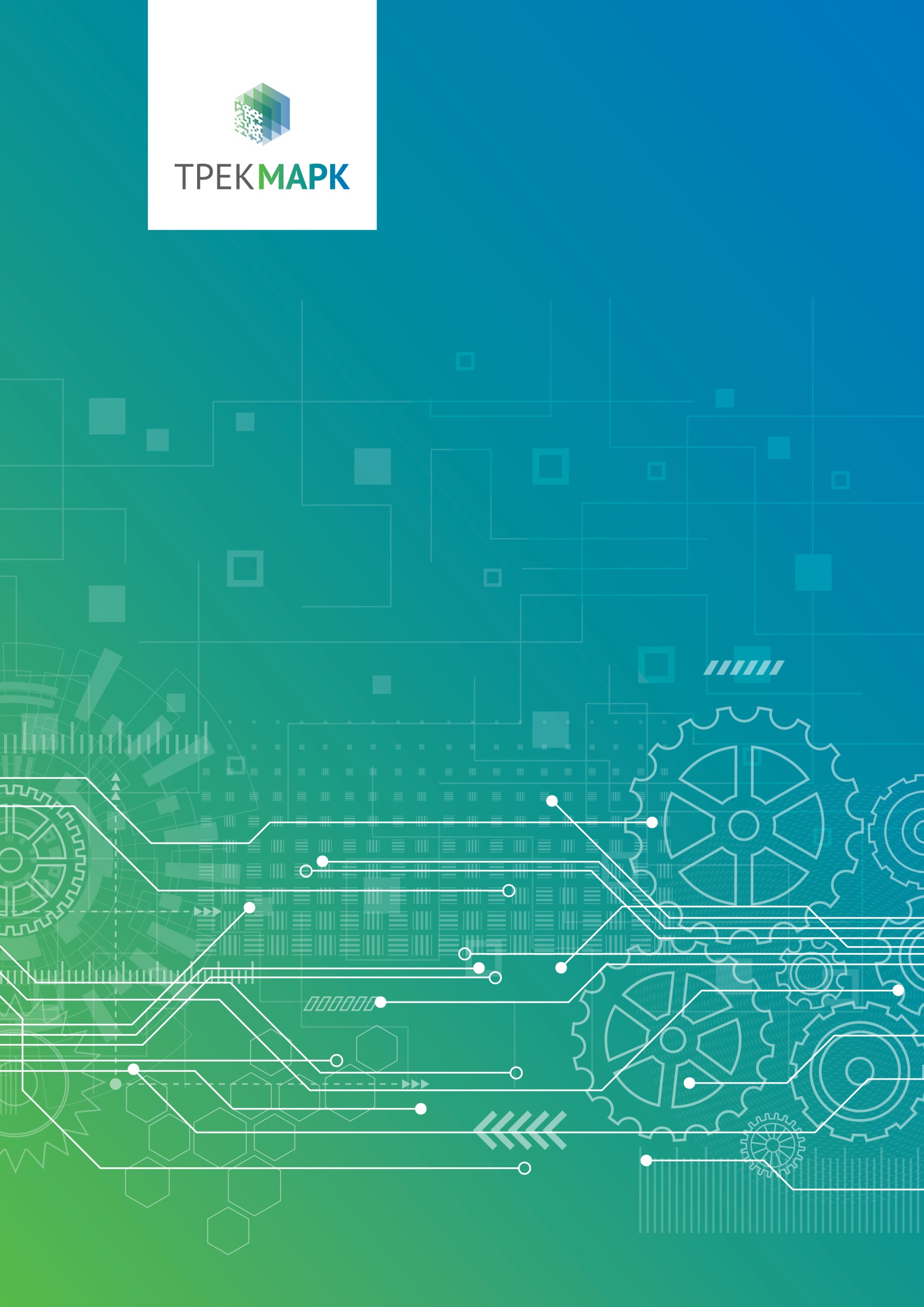 Термины и определенияВведениеОбласть примененияНастоящий документ содержит руководство администратора по работе с автоматизированной системой маркировки и прослеживаемости «хТрек» (далее - Система) в целях обеспечения прослеживаемости различных товарных групп. Автоматизированная система маркировки и прослеживаемости «хТрек» создана на базе «1С: Предприятие 8.3».Руководство администратора содержит описание функций в Системе, касающихся настройки и сопровождения автоматизированной системы по обеспечению прослеживаемости.Назначение и условия примененияТребования к доступу компонентовВ процессе настройки администратор Системы работает с разными подсистемами.Администратору доступны следующие возможности:Настройка справочников при первоначальной установке АС;Настройка справочников в подсистеме НСИ;Администрирование подсистемы Интеграции с ГИСМТ, МДЛП;Администрирование подсистемы Производство;Настройка прав доступа пользователей.Уровень подготовки администратораДля настройки Системы администратор должен быть ознакомлен с настоящим руководством и иметь базовые навыки работы с персональным компьютером и приложениями класса клиент – сервер. Администратор должен иметь навыки работы с файлами и конфигурацией.Установка системыУстановка платформы 1С:Предприятие 8.3Конфигурация АС «хТрек» для системы «1С:Предприятие 8» поставляется на флэш-носителе либо в виде электронной поставки. Установка конфигурации выполняется при помощи специальной программы установки.Перед тем, как приступить к установке, следует убедиться, что на компьютере:1. Установлена платформа «1С:Предприятие 8». Ссылка на официальный сайт https://its.1c.ru/db/v8316doc#bookmark:adm:TI000000026;2. Компьютер не заражен вирусами, а жесткий диск не содержит ошибок;3. Имеется достаточно свободного места (минимально достаточное место 3 Гб) для выполнения установки.Установка шаблона конфигурации 1. Вставьте флэш-носитель с дистрибутивом конфигурации АС «хТрек» в разъем (порт) вашего компьютера (или извлеките файл из архива, который скачали по ссылке (эл. поставка). 2. Запустите программу setup.exe. 3. После выполнения подготовительных действий на экран будет выдано стартовое окно программы установки. Нажмите кнопку «Далее» для продолжения установки (Рисунок 1).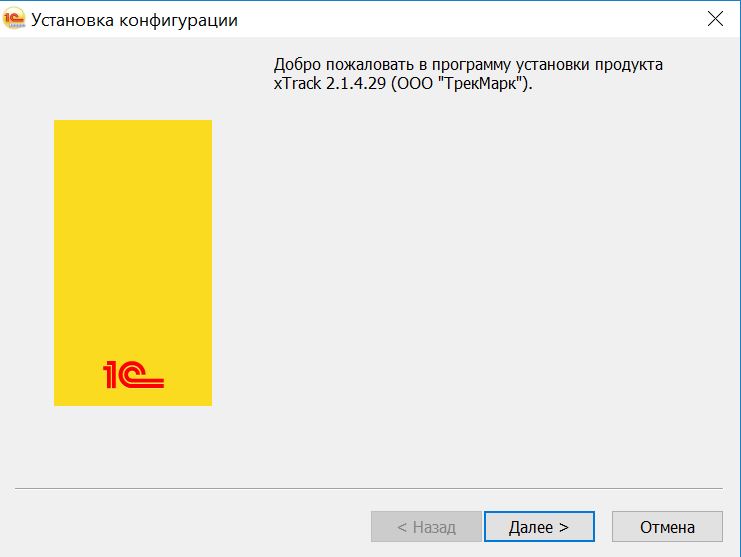 Рисунок 1Программа установки предлагает выбрать каталог на жестком диске, куда будет устанавливаться конфигурация (Рисунок 2).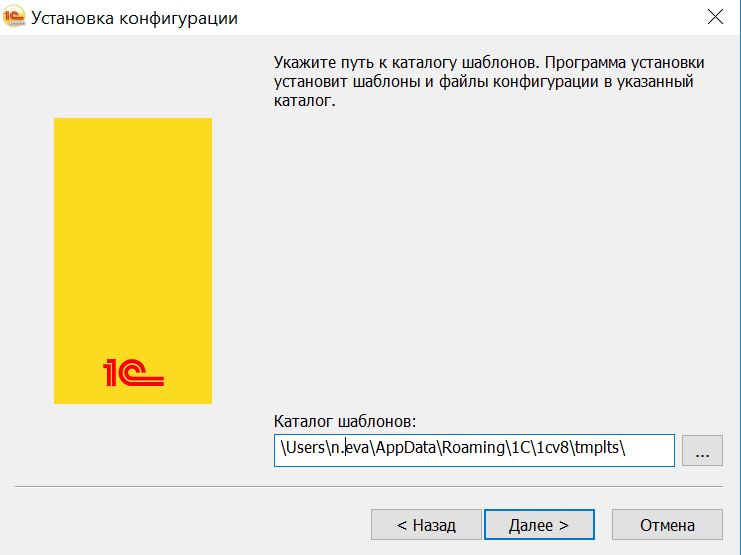 Рисунок 2Вы можете использовать имя каталога, предложенное программой установки, или ввести другое имя, нажав на кнопку с тремя точками - «…». Рекомендуется не изменять предлагаемый каталог. Если предлагаемый каталог требуется изменить, то его необходимо указать в настройках запуска «1С:Предприятие». После указания имени каталога нажмите кнопку «Далее» для продолжения установки. Если каталог не существует, программа установки создаст его. После окончания установки выводится финальное состояние окна программы установки, в котором необходимо нажать кнопку «Готово» (Рисунок 3). 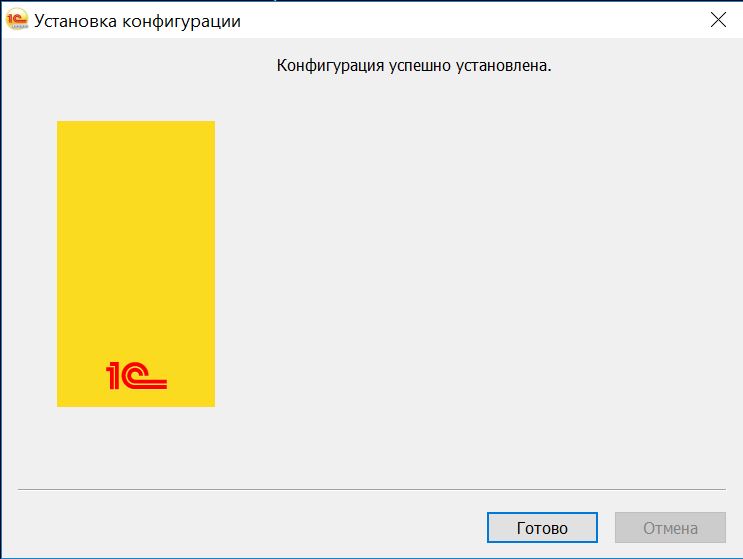 Рисунок 3Создание новой информационной базы Запускаем систему «1С:Предприятие 8».Для добавления в список новой информационной базы следует нажать кнопку «Добавить» (Рисунок 4).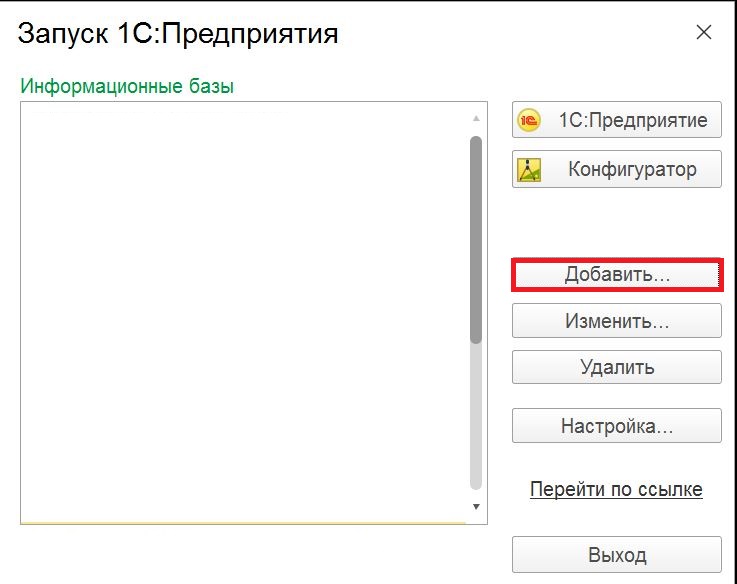 Рисунок 4На экране будет отображен диалог для выбора режима добавления (Рисунок 5).Для создания новой информационной базы на основании базы-шаблона необходимо выбрать пункт «Создание новой информационной базы» и нажать на кнопку «Далее». 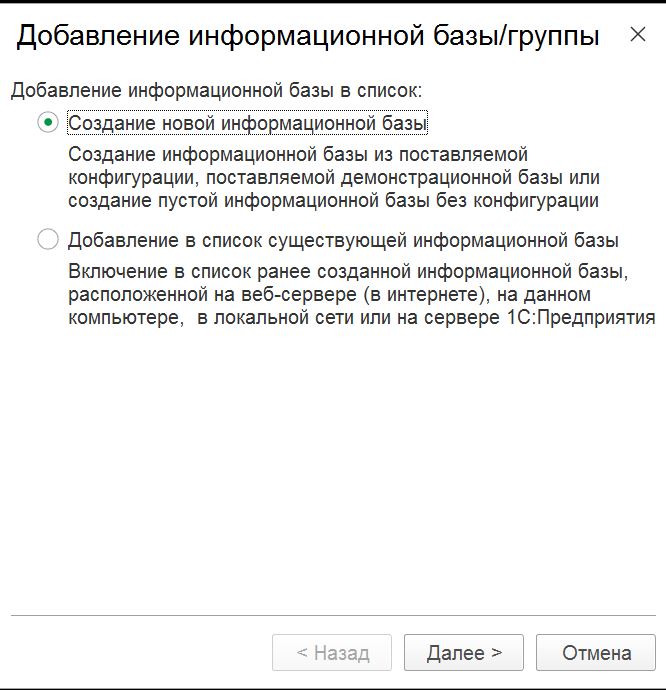 Рисунок 5На экране отображается диалог выбора (Рисунок 6). В списке шаблонов следует выбрать нужный шаблон и нажать на кнопку «Далее».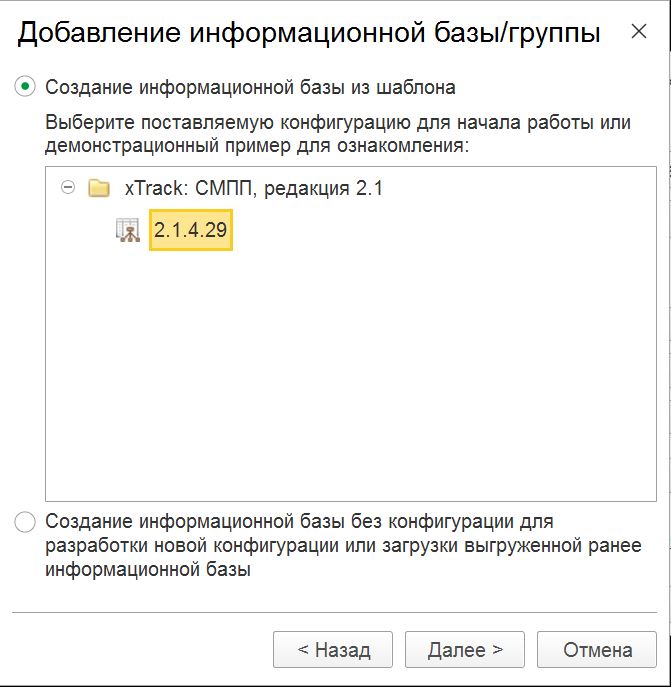 Рисунок 6После выбора режима создания информационной базы на экране отображается диалог ввода наименования и выбора типа расположения информационной базы.Наименование информационной базы представляет собой произвольную строку символов.Информационная база может быть расположена на локальном компьютере, в сети или на сервере «1С:Предприятия 8». Для продолжения создания информационной базы нажмите кнопку «Далее» (Рисунок 7).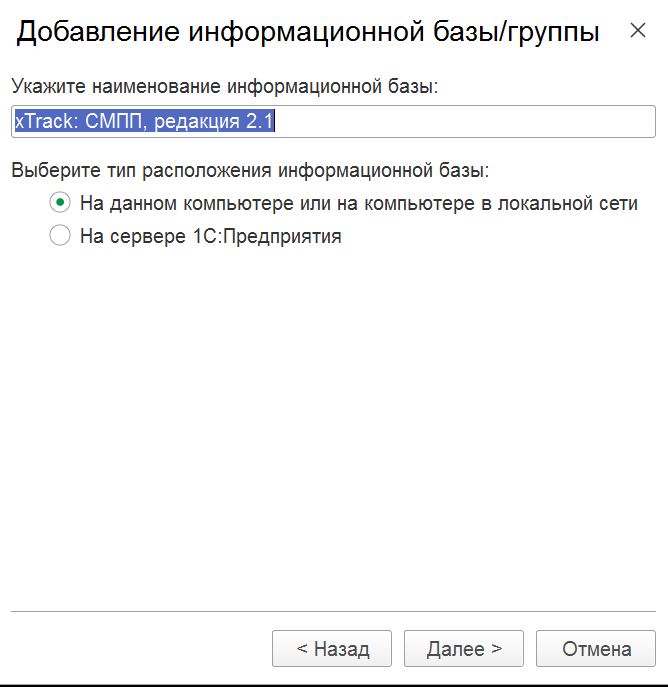 Рисунок 7Далее следует выбрать каталог, в котором будет находиться информационная база. Нажатием кнопки выбора (…) можно открыть стандартный диалог выбора существующего каталога  (Рисунок 8). 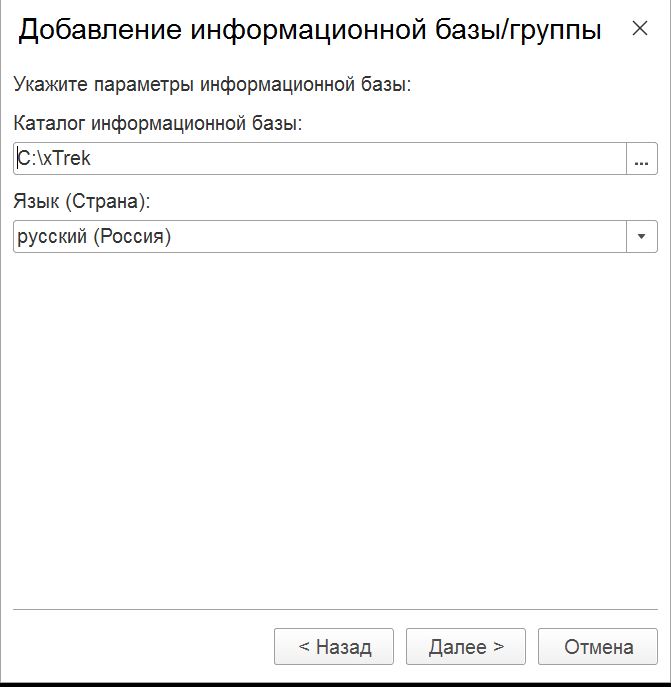 Рисунок 8Для внесения новой информационной базы в список следует нажать кнопку «Готово». Кнопка «Отмена» позволяет отказаться от добавления новой базы в список (Рисунок 9). 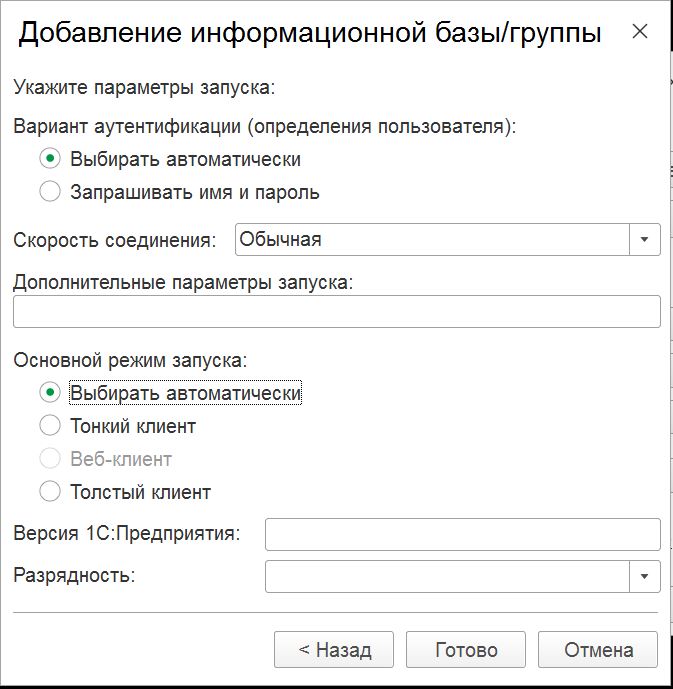 Рисунок 9Создание организацииДля создания в Системе организации переходим в раздел «Администрирование», «НСИ» и нажимаем на активную ссылку «Организации» (Рисунок 10).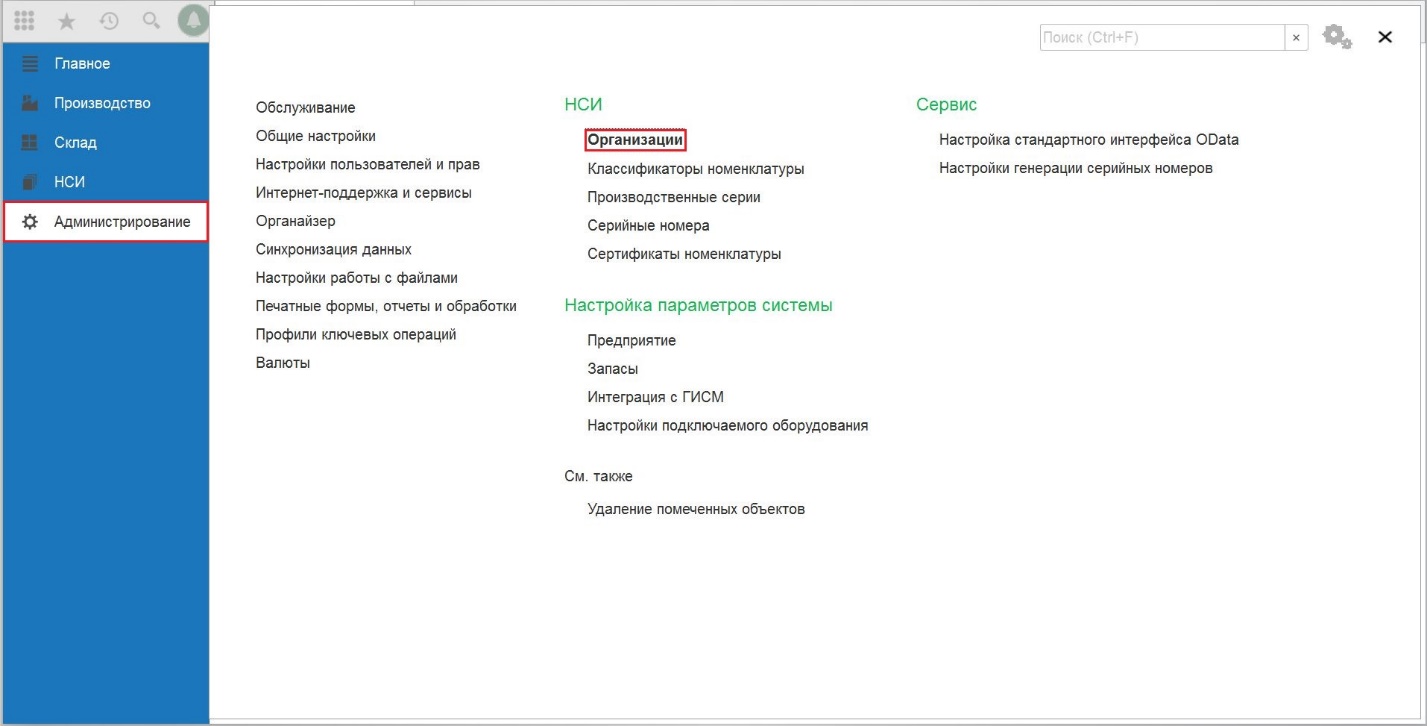 Рисунок Нажимаем «Создать» (Рисунок 11).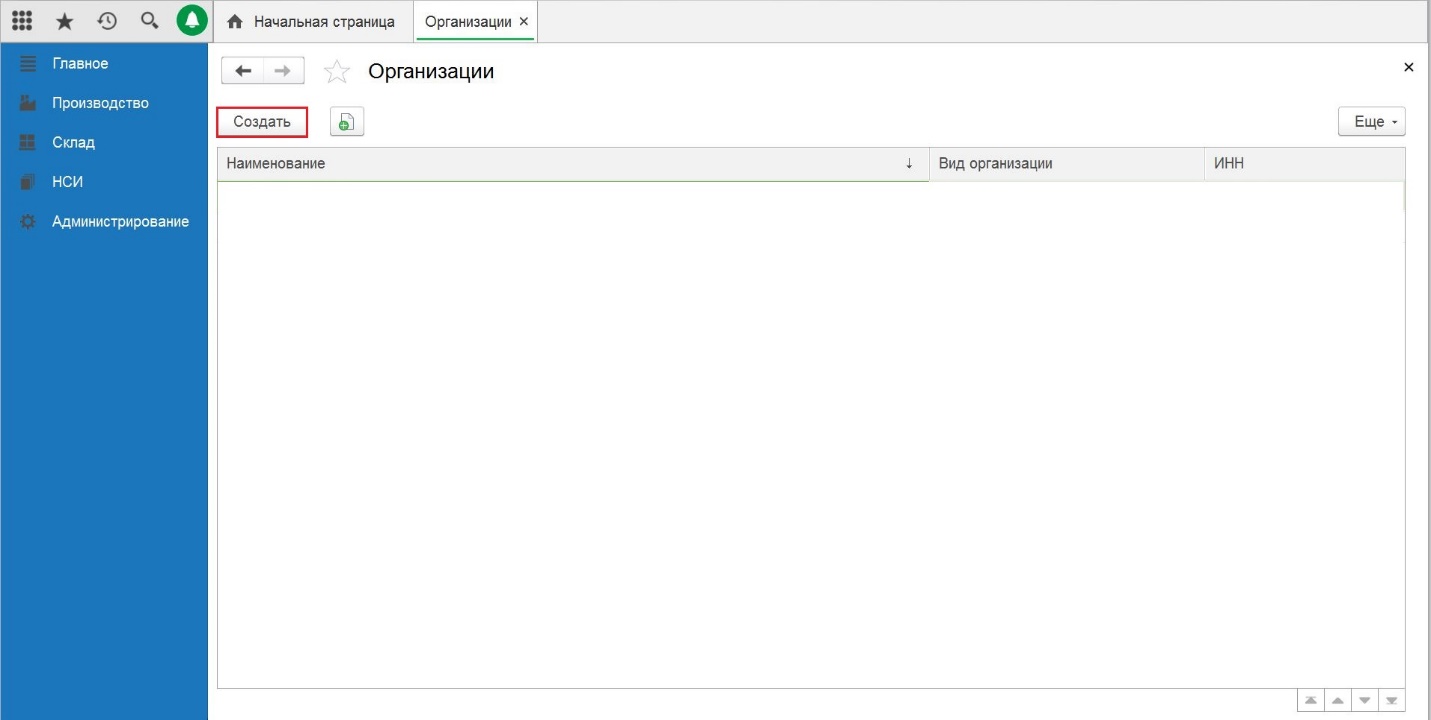 Рисунок На вкладке «Учетная информация» заполняем поля:«Вид организации» - из выпадающего списка выбираем форму регистрации организации;«Наименование» - вводим название организации;«ИНН» - вводим ИНН организации;«КПП» - вводим КПП организации;«Код GS1» - вводим код GS1. Код GS1 присваивается каждому участнику оборота организацией ГС1 РУС (GS1);«Страна регистрации» - из выпадающего списка выбираем страну.Пример заполнения представлен на Рисунок 12.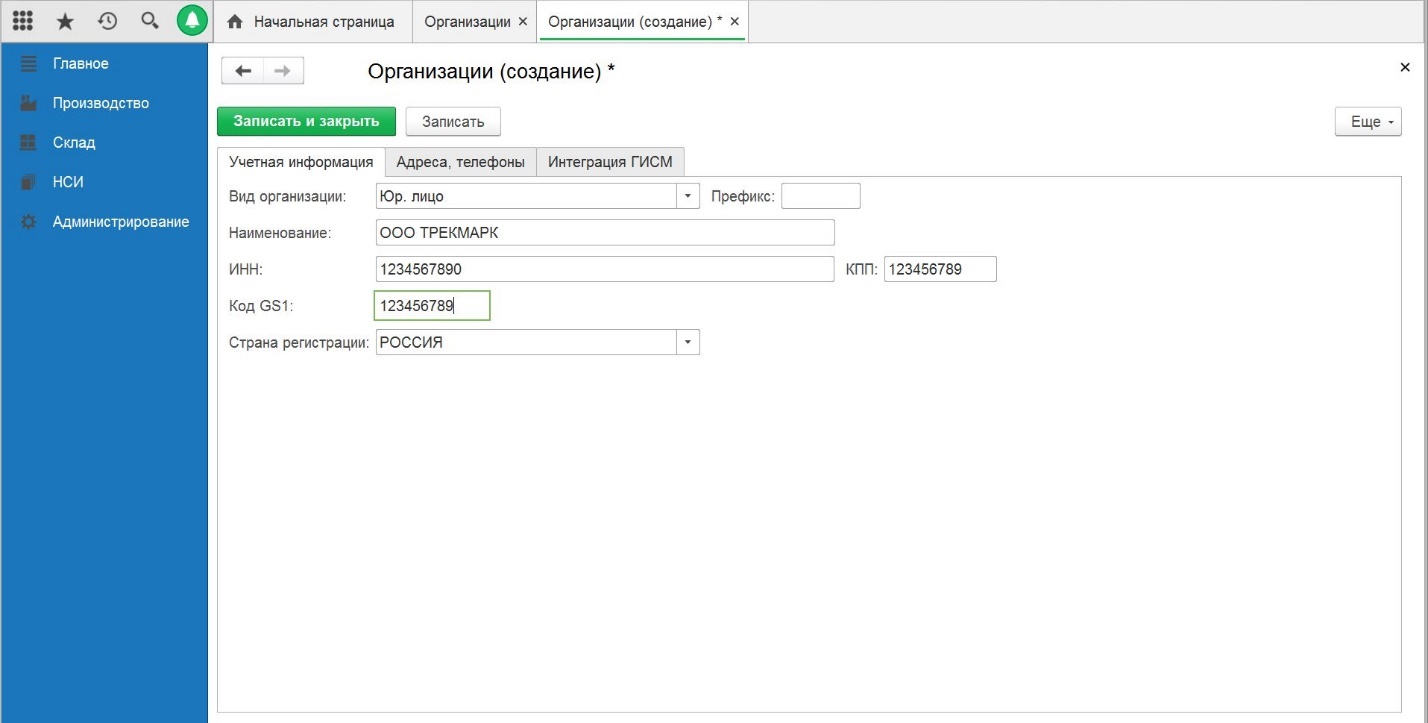 Рисунок На вкладке «Адреса, телефоны», в поле «Юридический адрес» вводим адрес организации (Рисунок 13).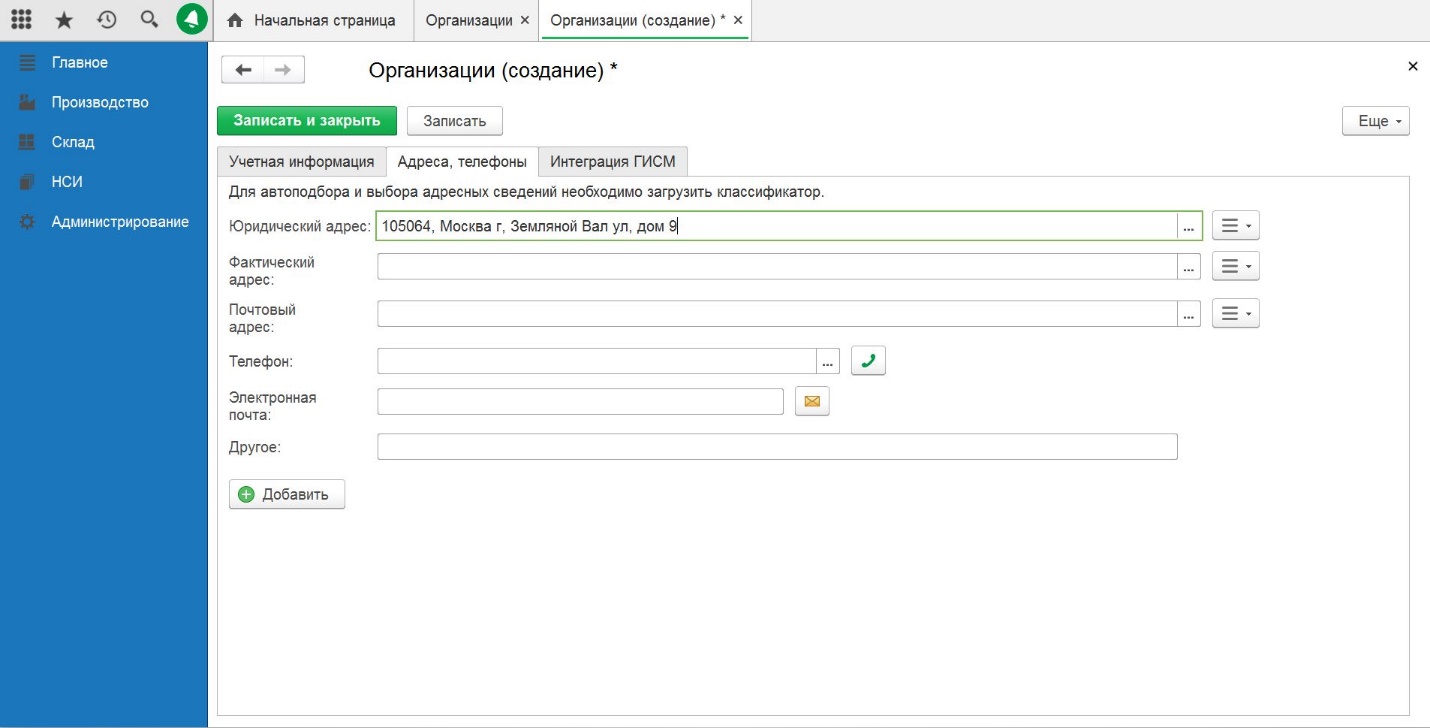 Рисунок На вкладке «Интеграция ГИСМ», в поле «Идентификатор организации» указываем номер  ID участника из личного кабинета ГИСМТ. Номер ID участника можно скопировать из «Профиль» участника личного кабинета ГИСМТ (Рисунок 14).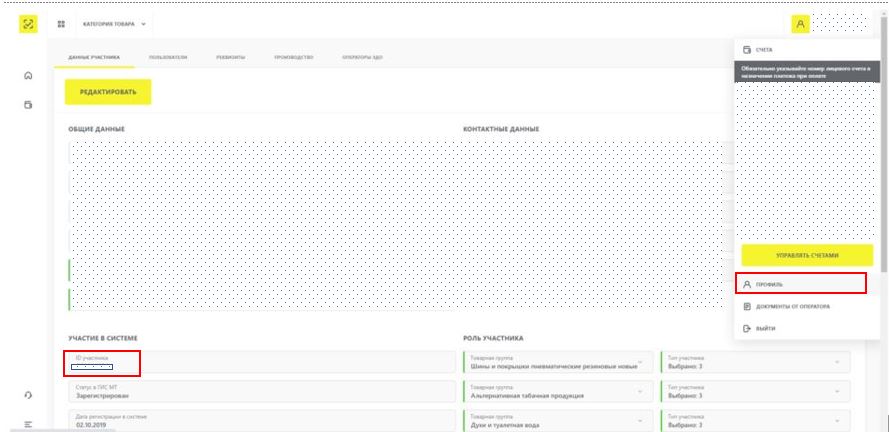 Рисунок 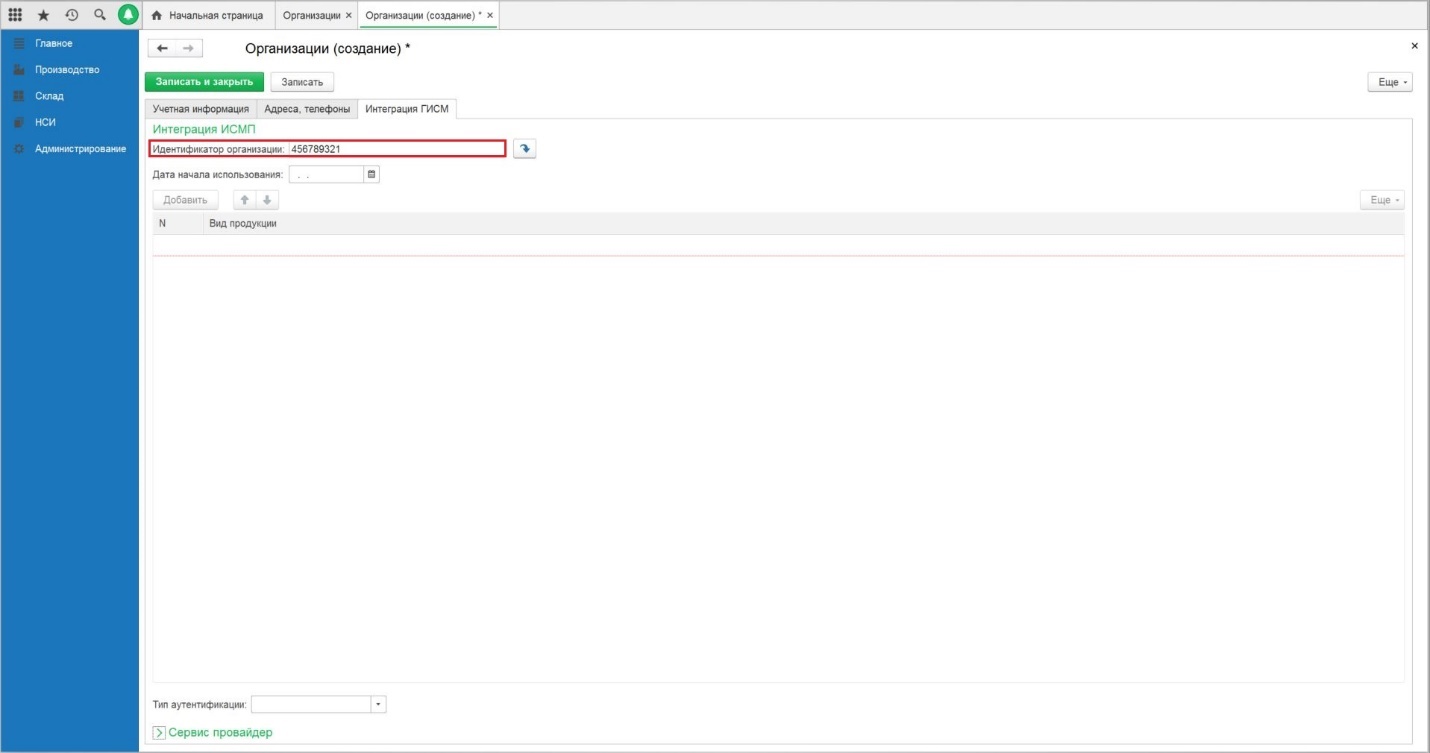 Рисунок Далее нажимаем «Добавить» и из выпадающего списка выбираем вид (-ы) продукции. Нажимаем «Записать и закрыть» (Рисунок 16).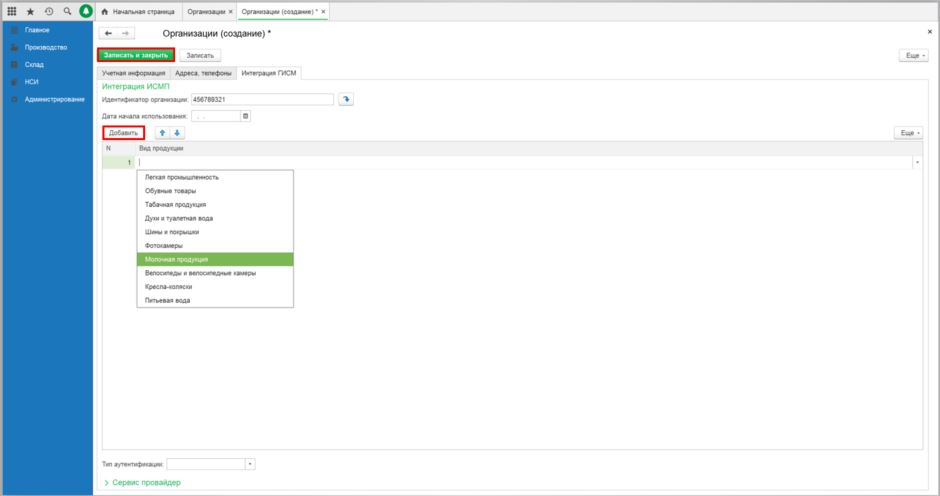 Рисунок Настройка пользователей и правДля управления пользователями переходим в меню «Администрирование», раздел «Настройка пользователей и прав» (Рисунок 17):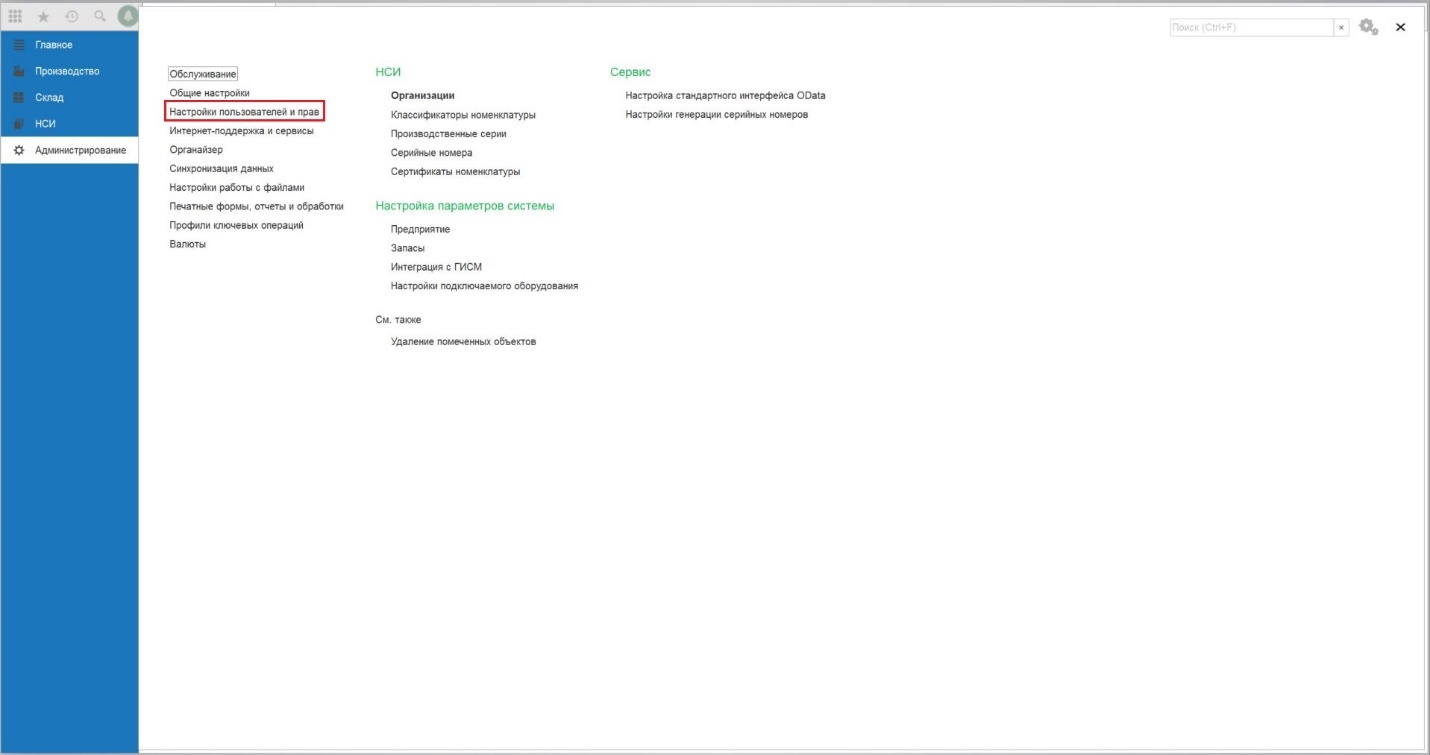 Рисунок Создание нового пользователя Для создания в Системе нового пользователя в разделе «Настройка пользователей и прав» нажимаем подраздел «Пользователи» (Рисунок 18):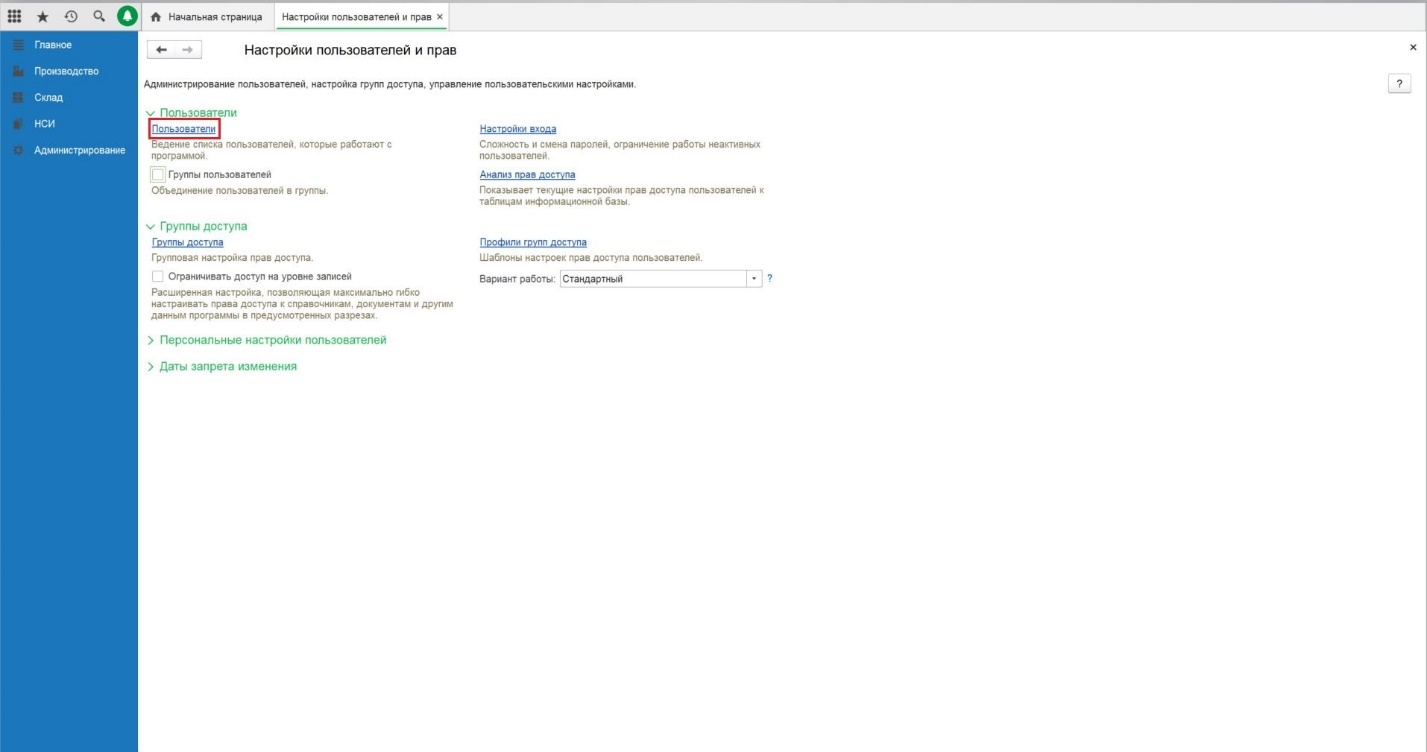 Рисунок В этом подразделе можно внести нового пользователя (или группу пользователей) либо отредактировать пользователя. Управлять списком пользователей может только пользователь с административными правами.Для создания нового пользователя нажимаем кнопку «Создать» в списке пользователей (Рисунок 19):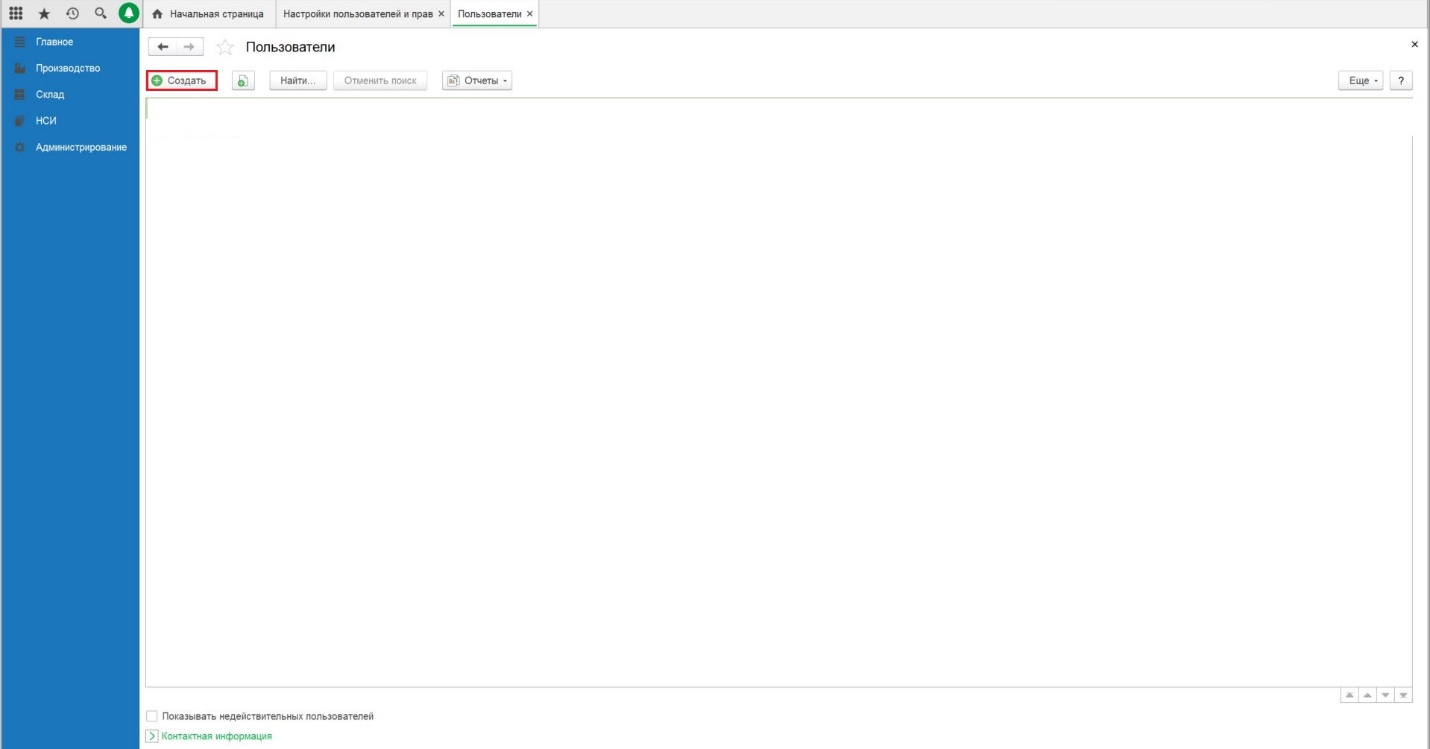 Рисунок Открывается новая карточка «Пользователь (создание)». В разделе «Основное», на вкладке «Главное», в поле «Полное имя» введем «Администратор» (именно это имя будет отображаться при входе в программу). При необходимости нажимаем «Установить пароль» и указываем пароль.Убедимся, что установлены флажки «Вход в программу разрешен» и «Показывать в списке выбора», иначе пользователь себя не увидит при авторизации.Способ авторизации выбираем «Аутентификация 1С:Предприятия».«Режим запуска» оставляем «Авто» (Рисунок 20, Рисунок 21).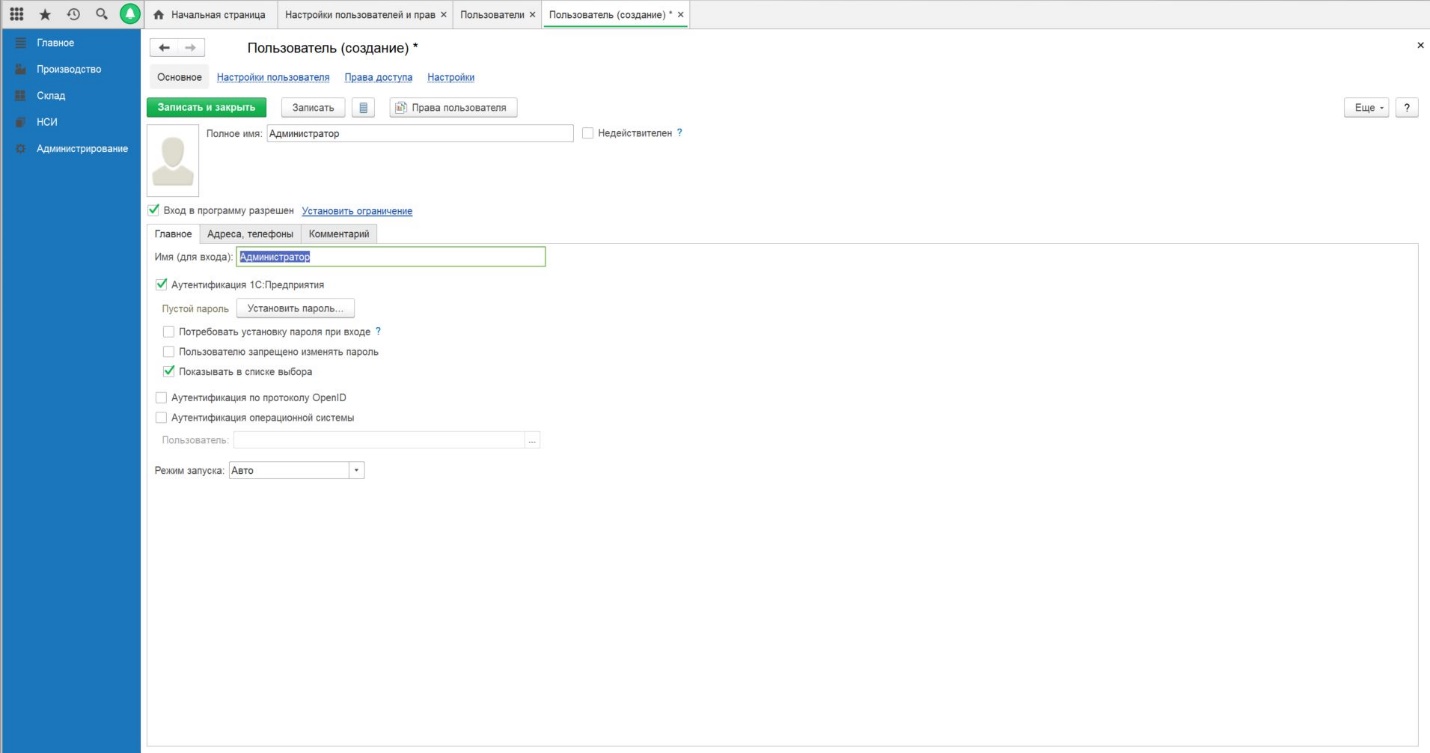 Рисунок 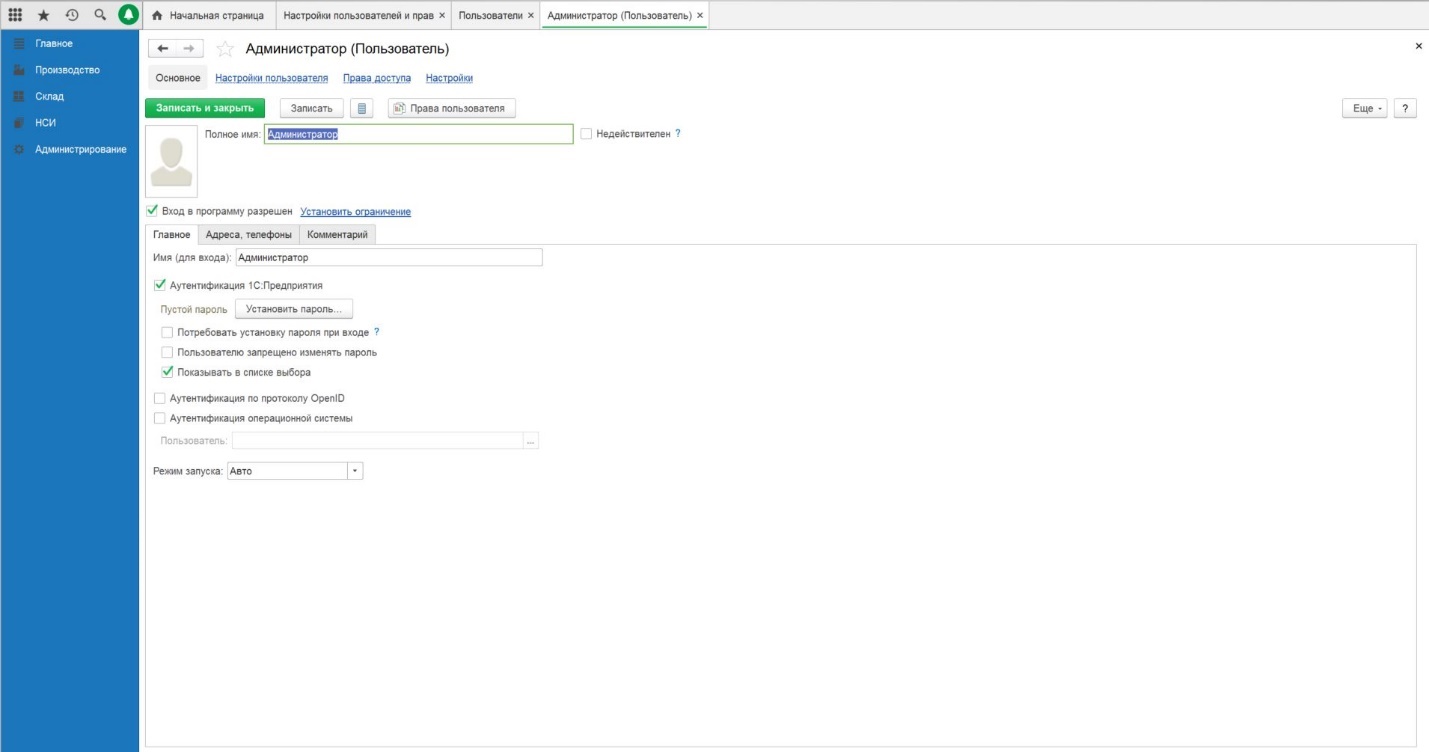 Рисунок В разделе «Основное», на вкладке «Адреса и телефоны» можно ввести контактную информацию пользователя (например, телефон и адрес электронной почты) (Рисунок 22).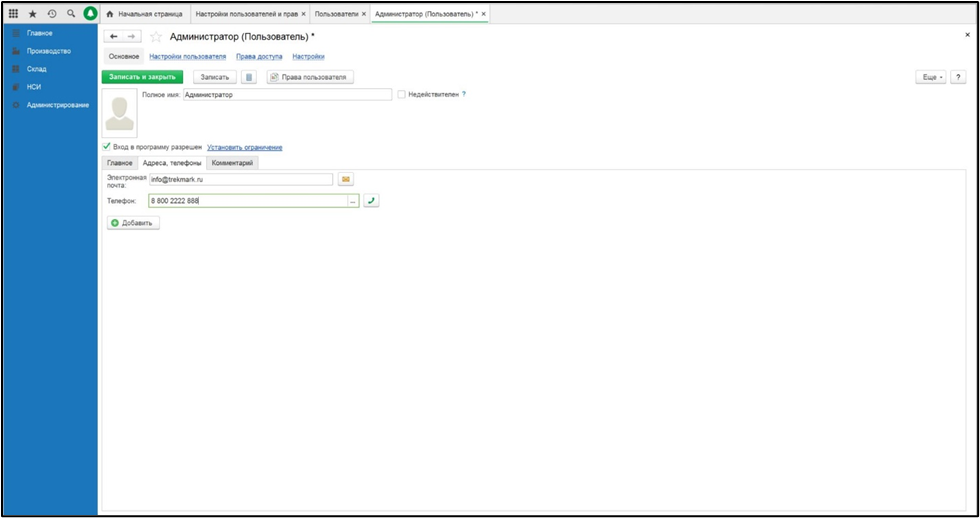 Рисунок При необходимости, в табличной части раздела «Настройки пользователя» можно указать значение из выпадающего списка (Рисунок 23). Указанные значения будут автоматически установлены при создании документов пользователем.Например, если в настройках пользователя включен атрибут «Печать в типографии», то по умолчанию будут создаваться производственные заказы с типом операции «Печать в типографии» (Рисунок 23).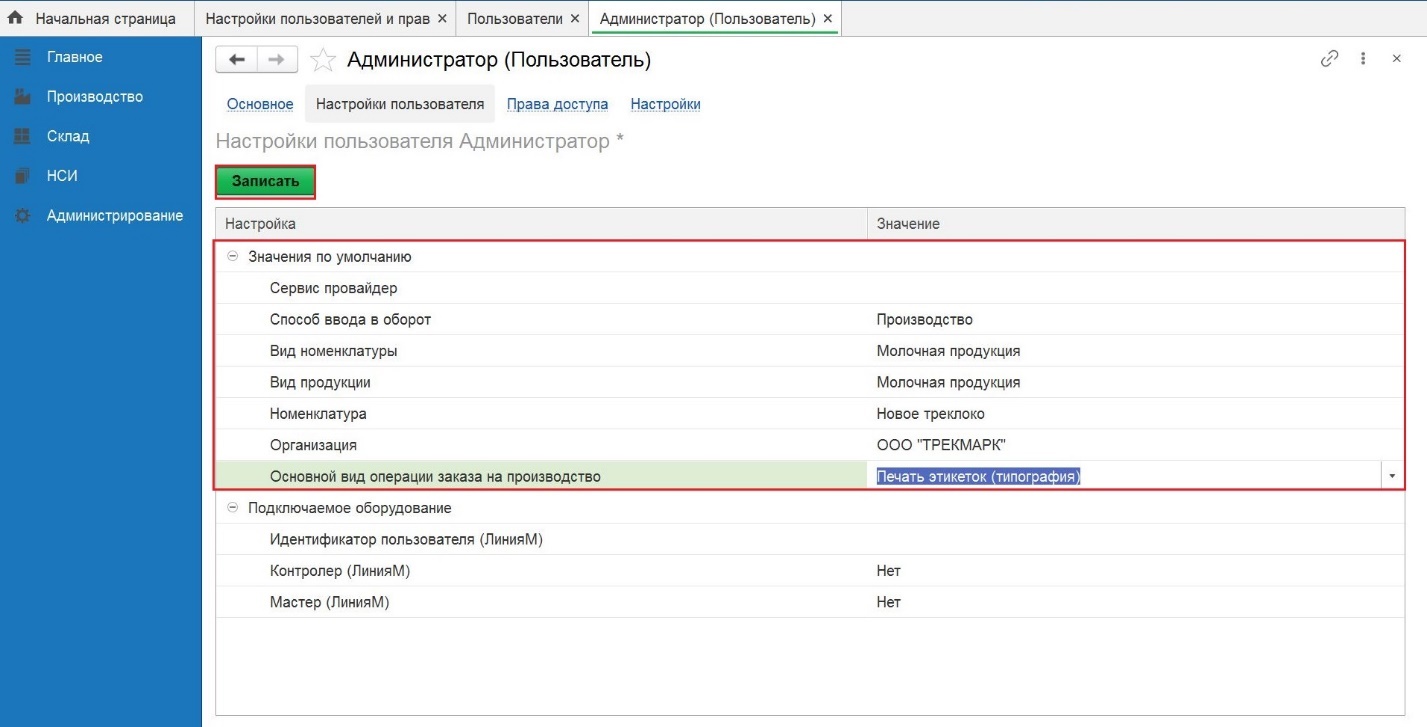 Рисунок Для предоставления прав пользователю переходим в раздел «Права доступа», вкладка «Группа доступа», нажимаем «Включить в группу», ставим курсор мыши на необходимую группу и нажимаем «Выбрать» (Рисунок 24).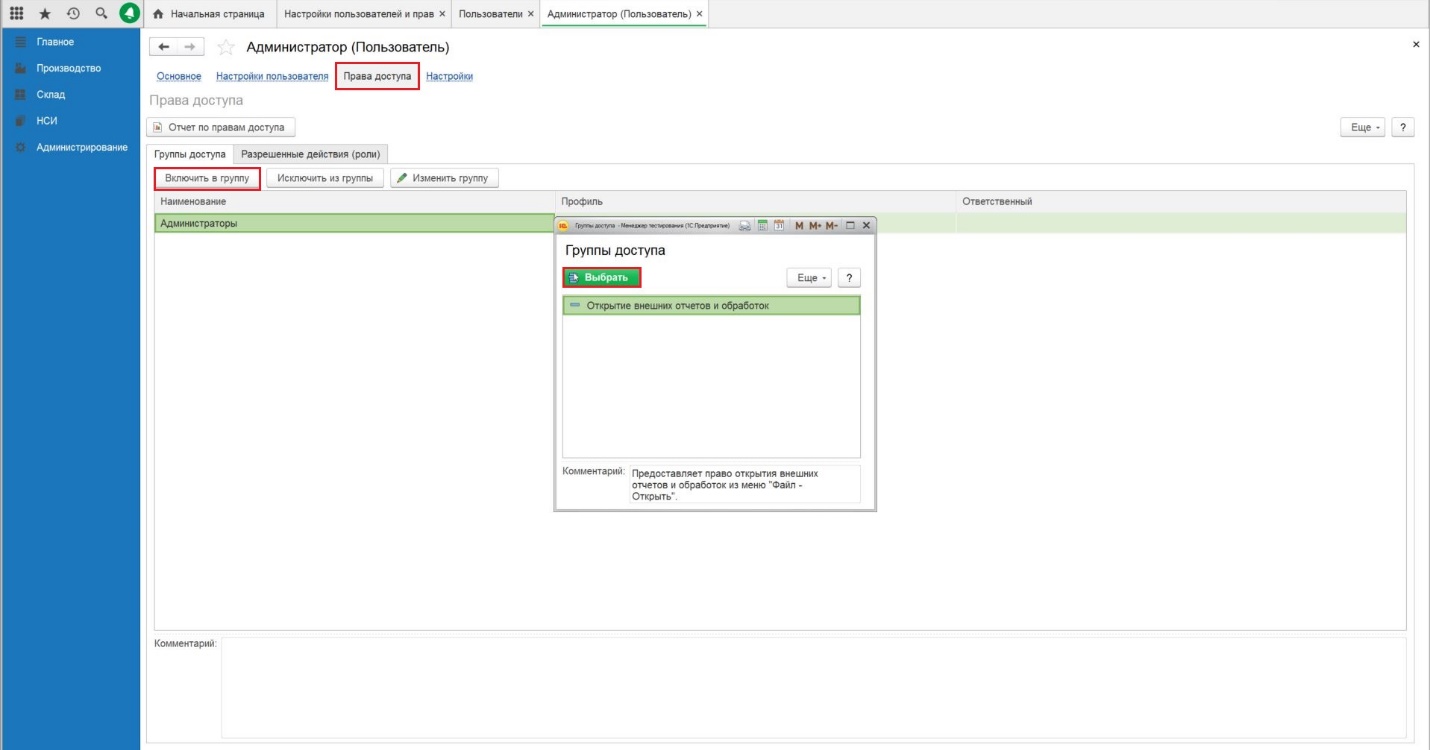 Рисунок С помощью кнопки «Исключить из группы» можно удалить выделенную группу доступа из списка групп доступа пользователя. Для изменения состава группы необходимо нажать кнопку «Изменить группу», выбрать участника и нажать «Удалить». После этого нажать кнопку «Записать и закрыть»  (Рисунок 25, Рисунок 26).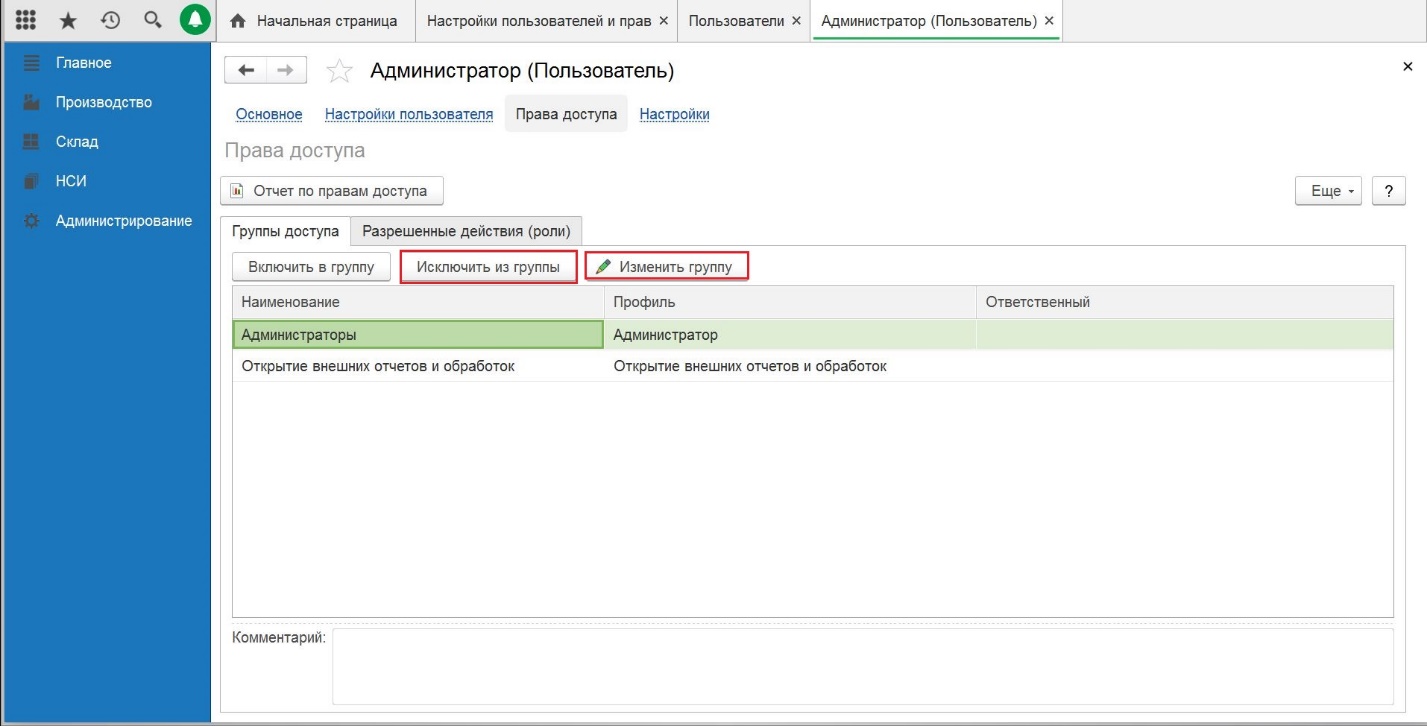 Рисунок 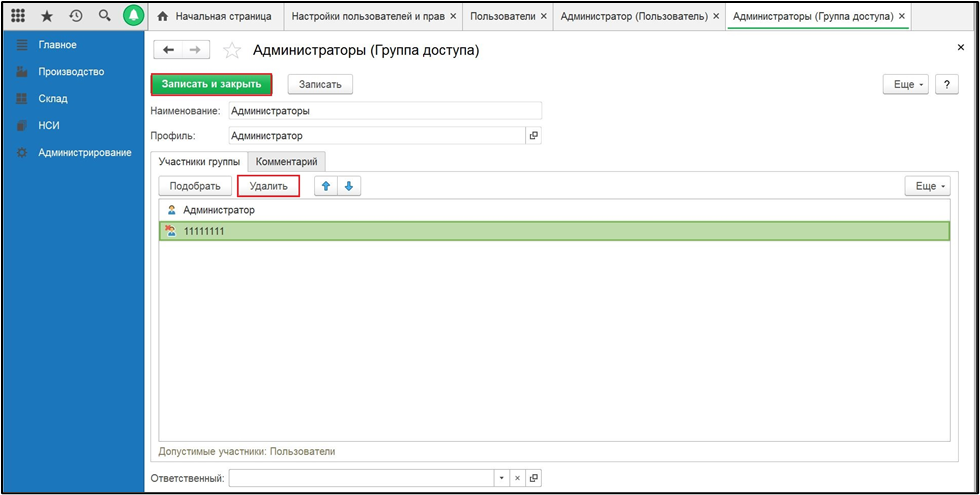 Рисунок Настройка параметров системыНастройки подраздела «Предприятие»Для настройки раздела «Предприятие» переходим в меню «Администрирование», раздел «Предприятие» (Рисунок 27).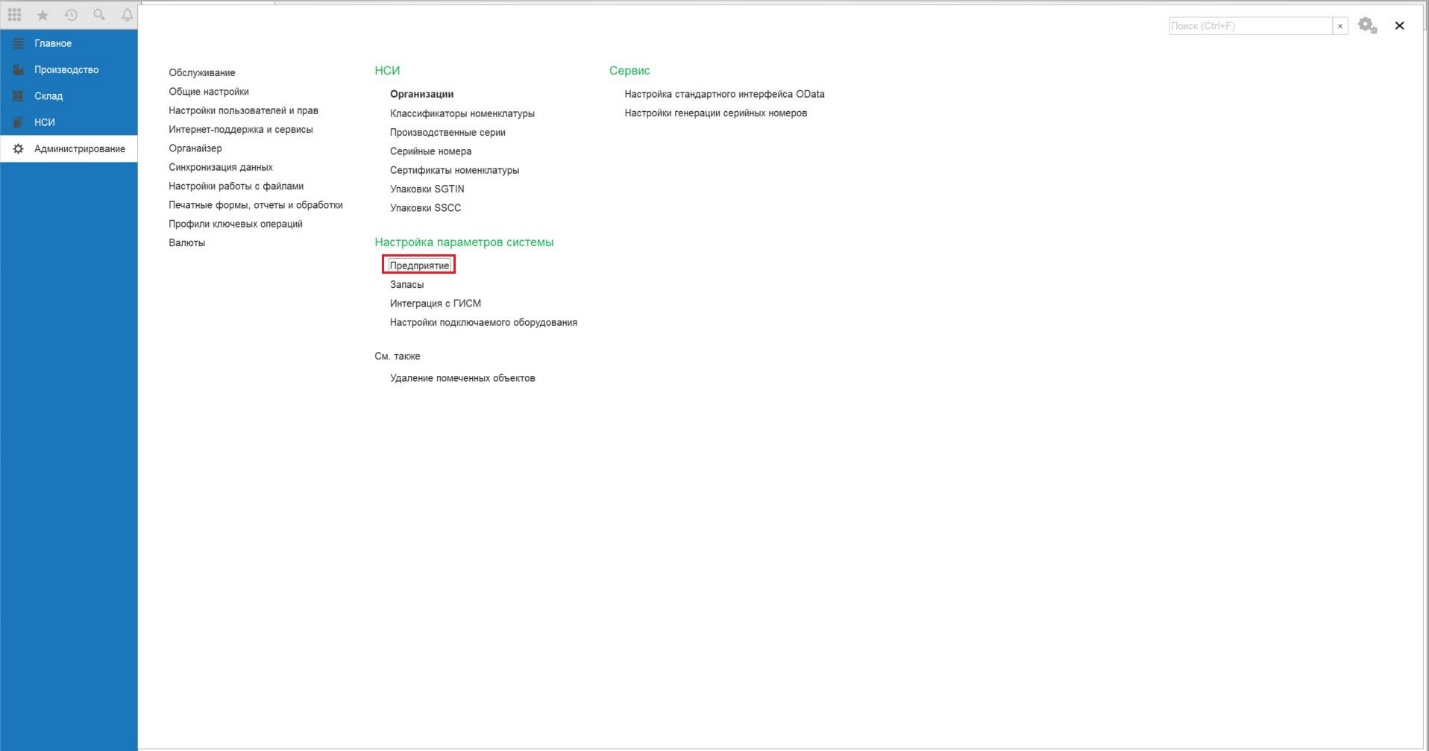 Рисунок Для управления параметрами организации предусмотрены следующие настройки:«Использовать несколько организаций» - при включенной настройке возможно ведение нескольких организаций в системе;«Загружать номера упаковок из файлов» - при включенной настройке в «Задании на оборудование», на вкладке "Дополнительно" появляется возможность выбрать файл csv для печати SGTIN и SSCC кодов (Рисунок 28, Рисунок 29).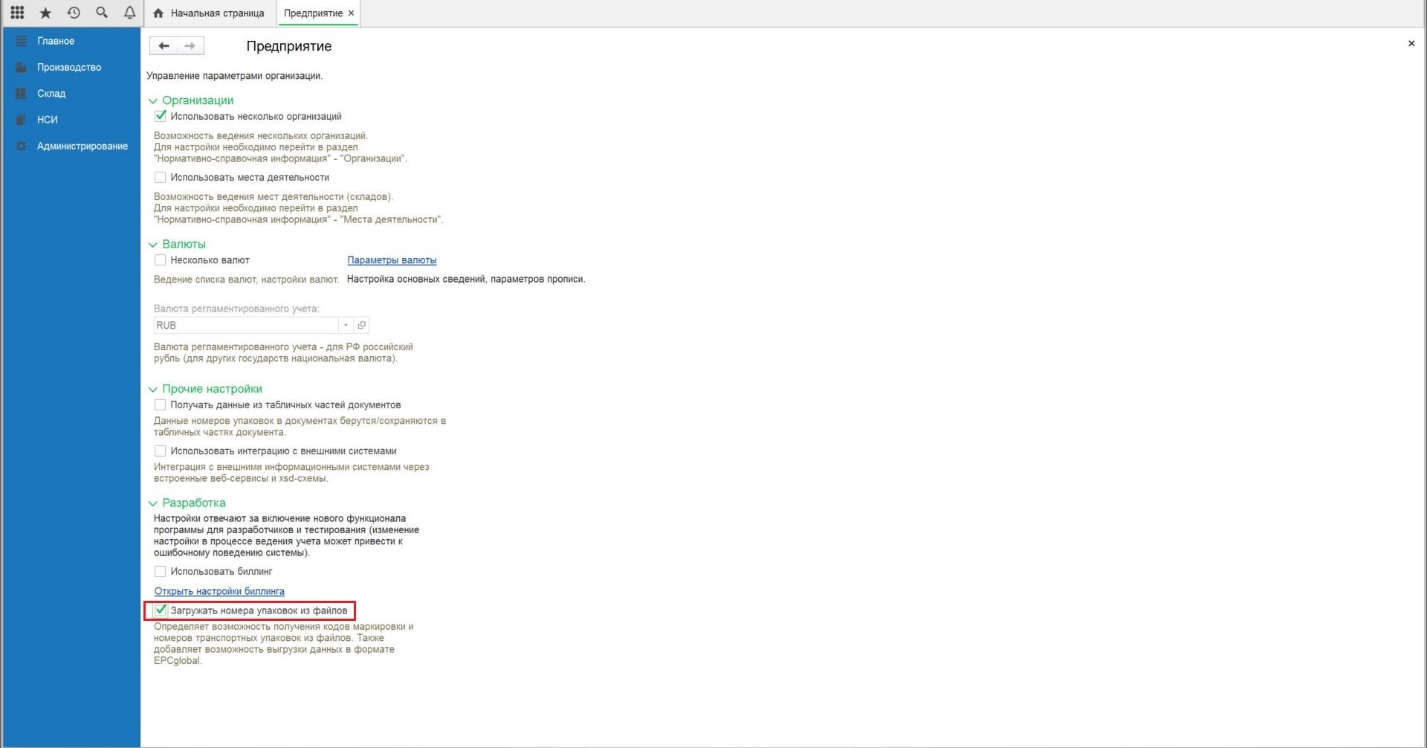 Рисунок 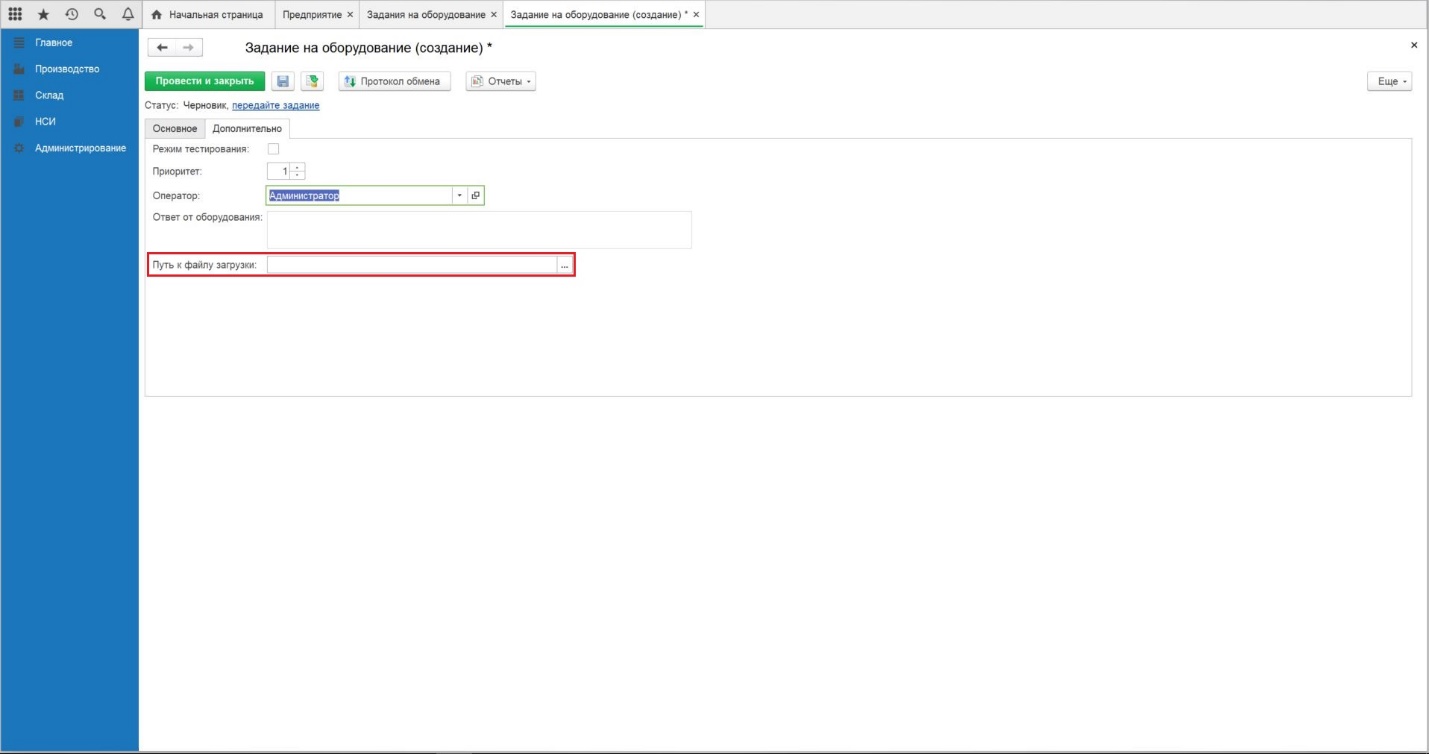 Рисунок Примеры файлов csv для печати SGTIN и SSCC:Настройки подраздела «Запасы»Для настройки раздела «Запасы» переходим в меню «Администрирование», раздел «Запасы» (Рисунок 30).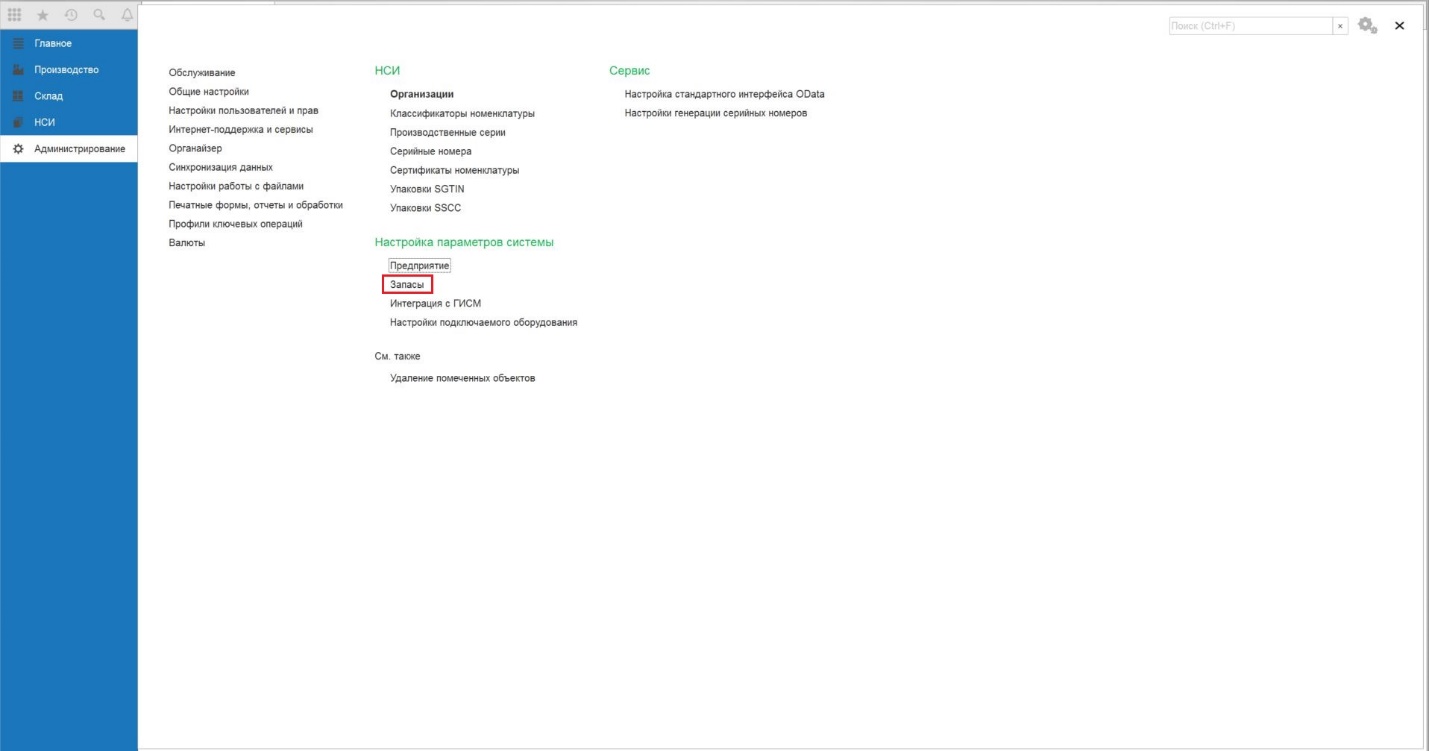 Рисунок Проверяем чек-боксы в необходимых настройках (Рисунок 31):«Производственные серии» - позволяет вести учет номенклатуры по производственным сериям;«Упаковки номенклатуры» - для возможности указывать количество одного и того же товара в разных единицах измерения (в коробах, палетах ит.п.)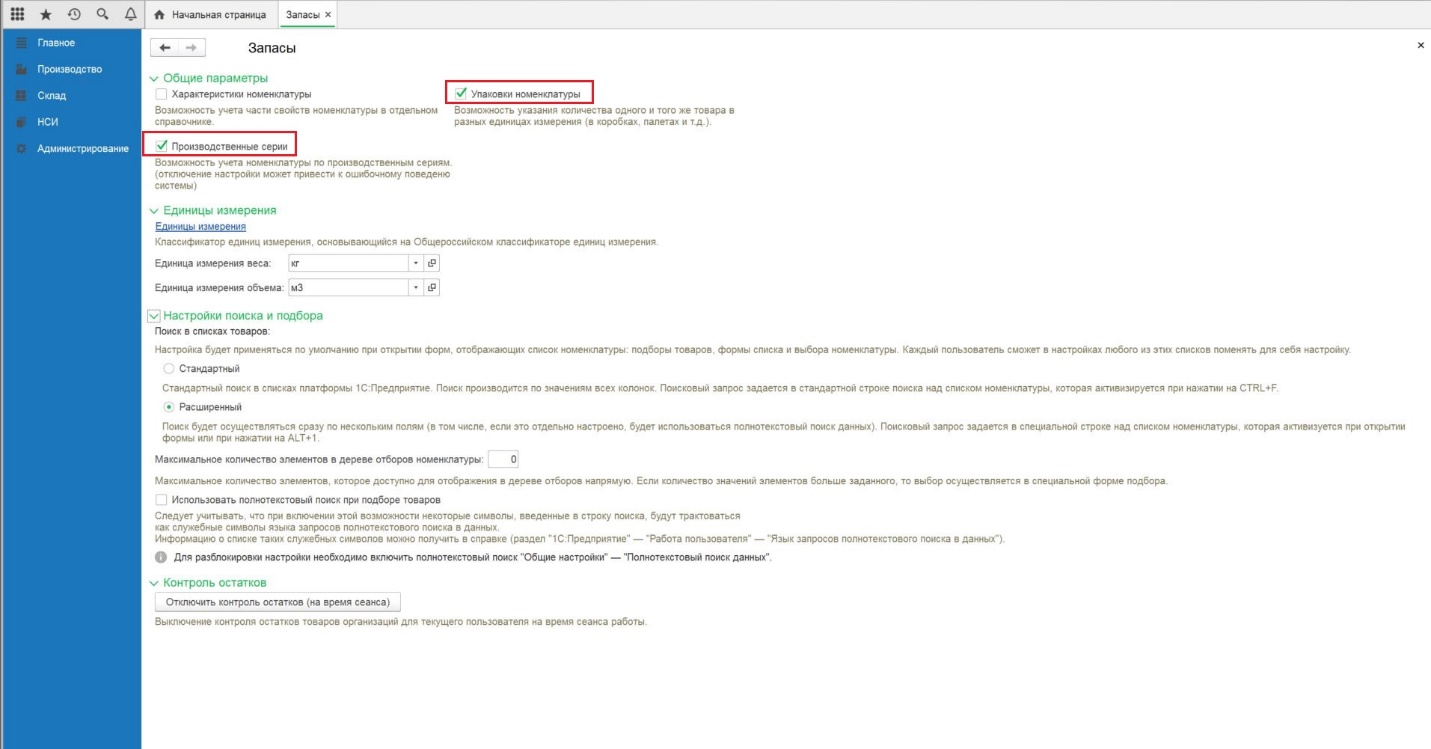 Рисунок Настройки подраздела «Интеграция с ГИСМ»Для настройки раздела «Интеграция с ГИСМ» переходим в меню «Администрирование», раздел «Интеграция с ГИСМ» (Рисунок 32).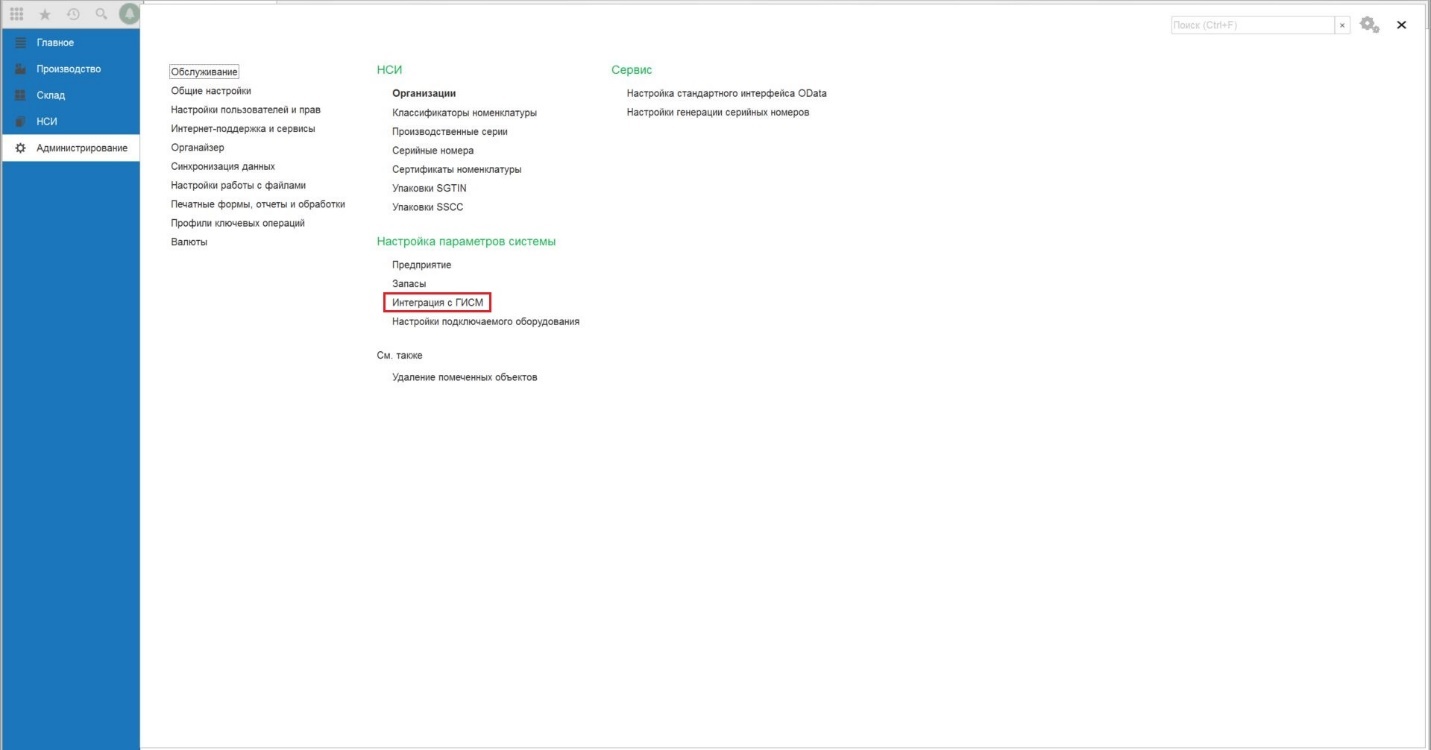 Рисунок Проставляем чек-боксы в необходимых настройках:–  «Использовать обмен с СУЗ» - настройка обмена сообщениями со станцией управления заказами (Рисунок 33);«Использовать отчет об агрегации СУЗ» - настройка использования и отправки отчета об агрегации в СУЗ. При выключенной настройке (чек-бок не установлен) операции агрегации отправляются сообщением в ИСМП (Рисунок 33);«Формат сообщений обмена» – настройка формата сообщения при обмене (Рисунок 33);«Удалять коды маркировки из пула через» – при включенной настройке и настроенном расписании из пула будут удаляться коды маркировки, введенные в оборот (выведенные из оборота) не менее указанного количества дней назад, а также коды с отсутствующим признаком нанесения после указанного количества дней со дня эмитирования. При выключенной настройке или пустом значении регламентное задание для очистки пула кодов маркировки использоваться не будет. Настройка не распространяется на удаление ненанесенных кодов маркировки. Пример настройки «Удалять коды маркировки из пула через» на Рисунок 33, Рисунок 34, Рисунок 35.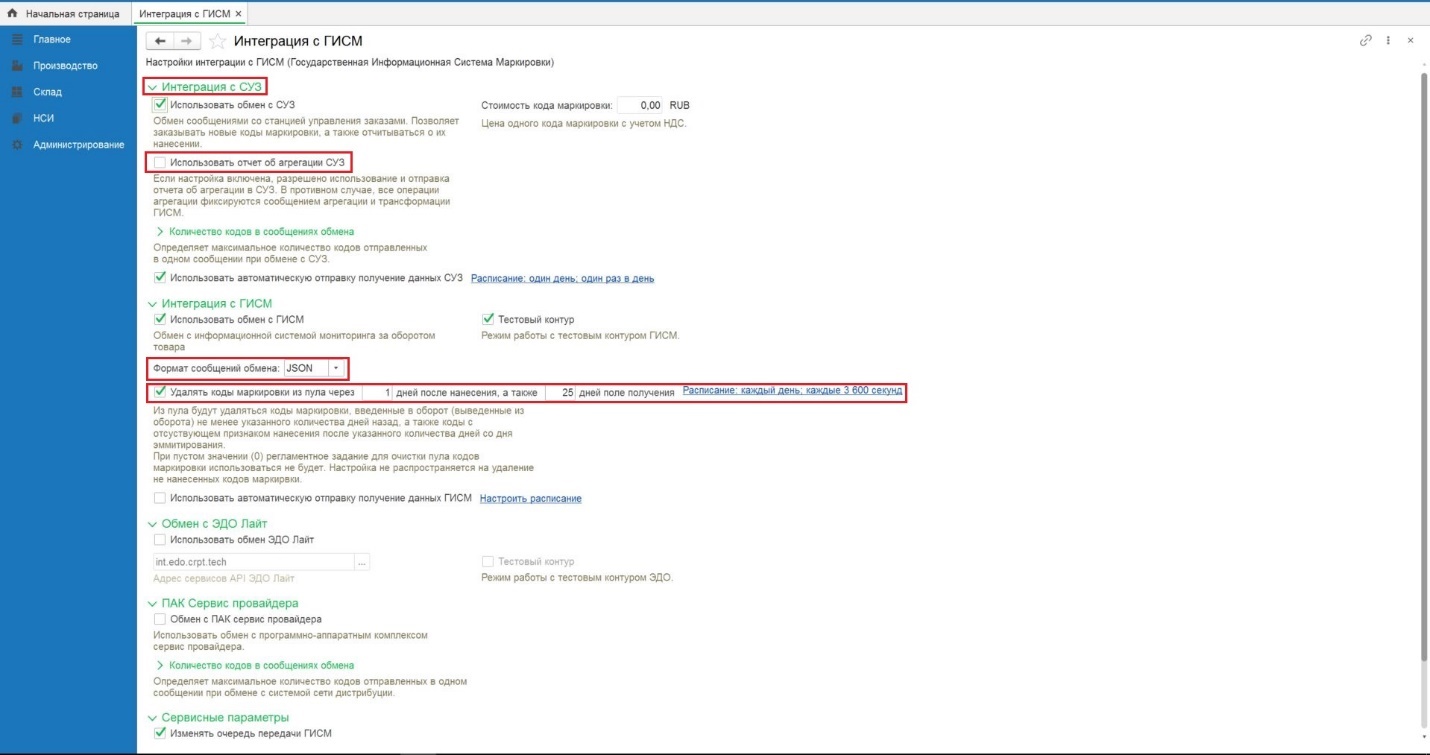 Рисунок «Обмен с ЭДО Лайт» - проставляем чек-бокс для использования ЭДО Лайт и из выпадающего списка выбираем адрес сервисов API ЭДО Лайт (Рисунок 36);«Обмен с ПАК сервис провайдера» - настройка для работы с программно-аппаратным комплексом сервис провайдера. При включенной настройке в общем меню начальной страницы доступен раздел «Панель маркировки (сервис провайдер)» (Рисунок 36, Рисунок 37);«Количество кодов в сообщениях обмена» – настройка для определения максимального количества кодов, отправленных в одном сообщении при обмене с системой сети дистрибуции (Рисунок 36);«Изменять очередь передачи ГИСМ» – настройка необходима для возможности редактирования списка исходящих сообщений, ожидающих отправки в ГИСМ (Рисунок 36);–	«Идентификатор применения в коде транспортной упаковки» - настройка для добавления признака применения «00» в сообщениях обмена с ГИСМ (используется при наличии начальных символов «00» в коде; например, используется для Казахстана) (Рисунок 36);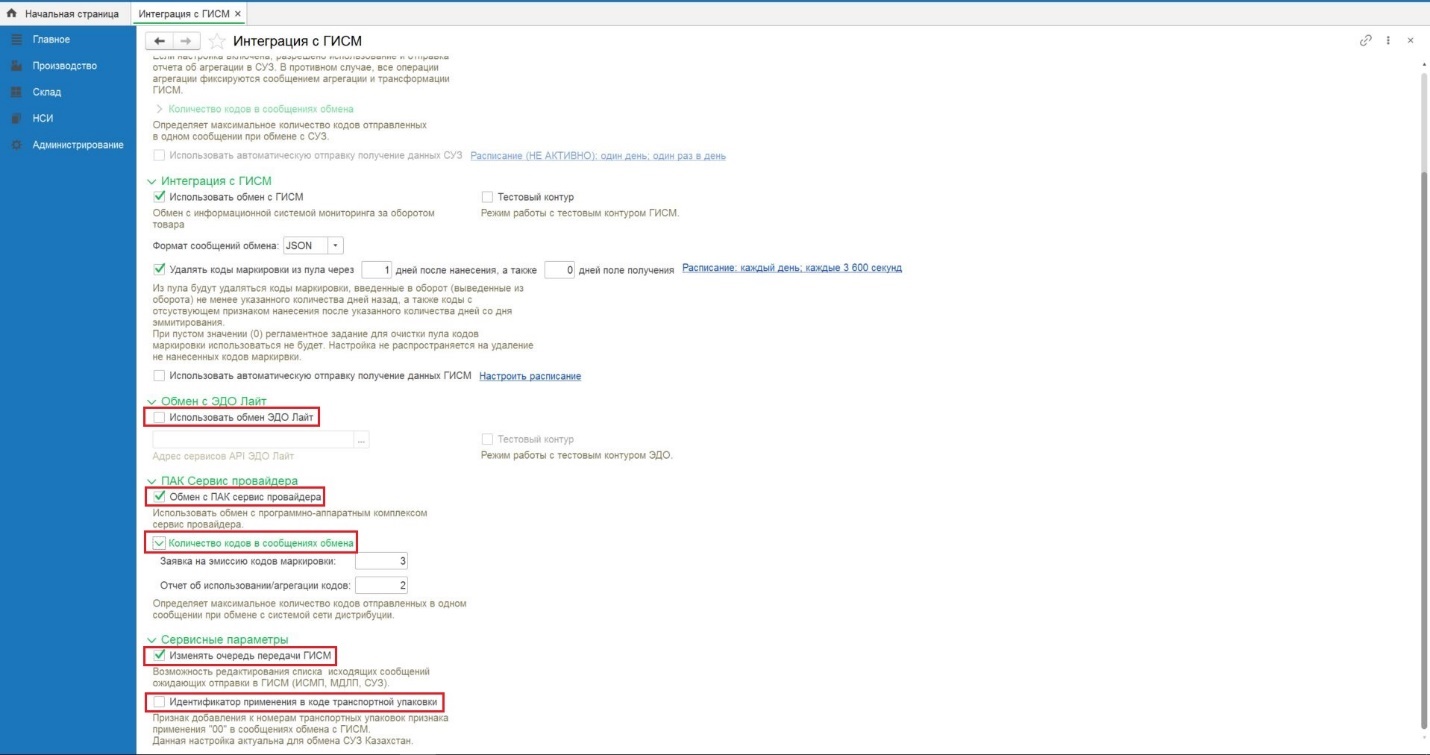 Рисунок 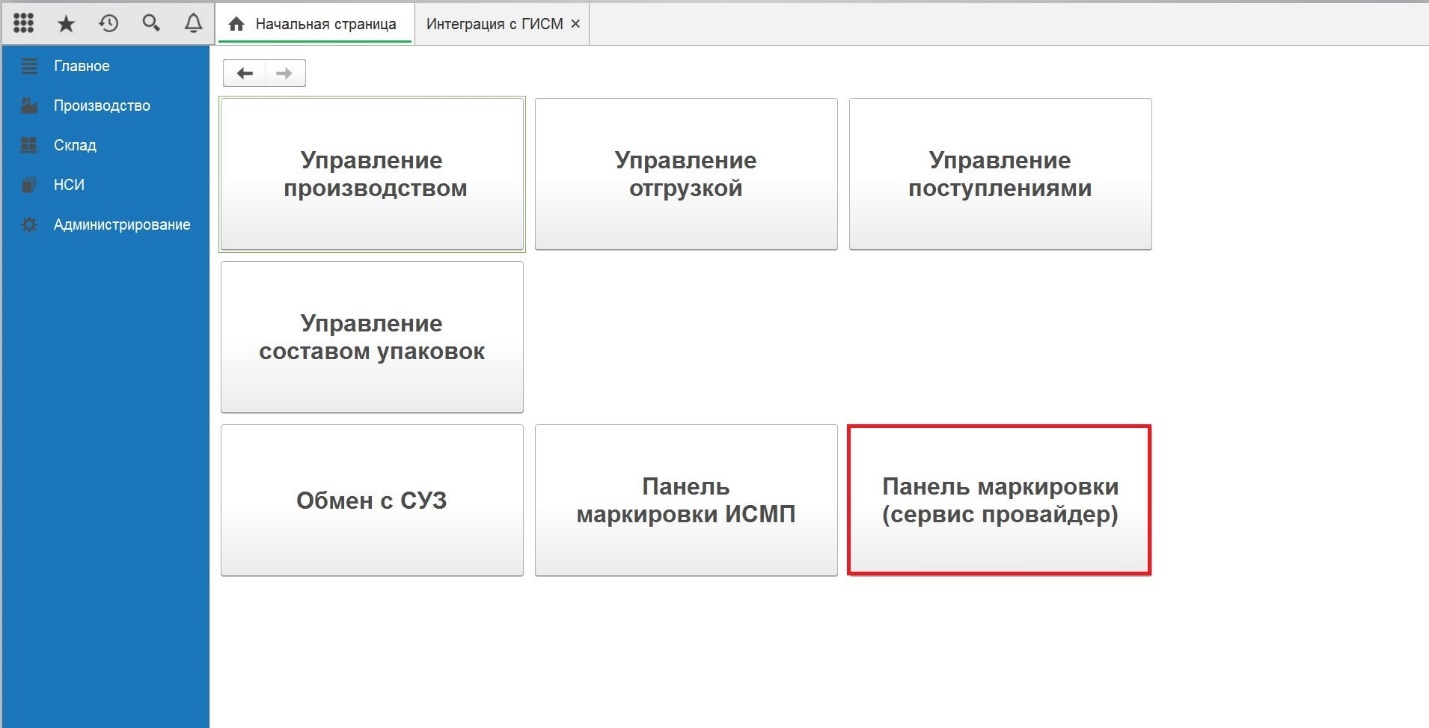 Рисунок Запуск системыЗапуск Системы Для запуска Системы в веб клиенте необходимо провести следующие действия:1. Запустить АС «хТрек»  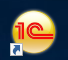 2. Выбрать информационную базу и нажать 1С Предприятие (Рисунок 38).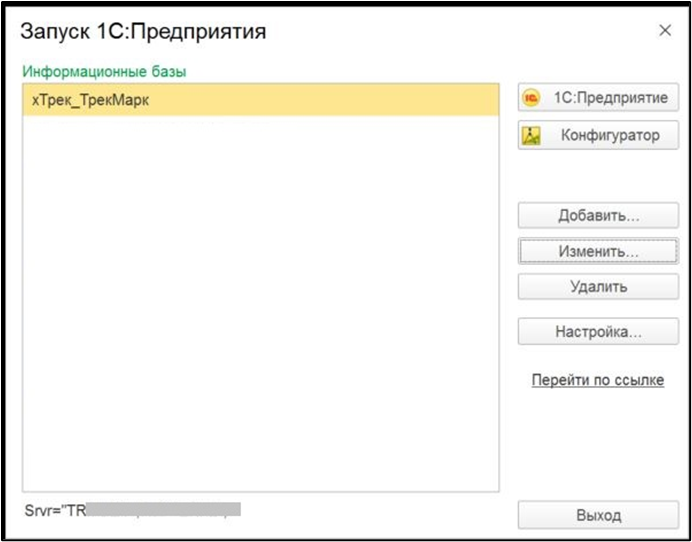 Рисунок 3. Ввести логин и пароль, нажать кнопку «ОК» (Рисунок 39).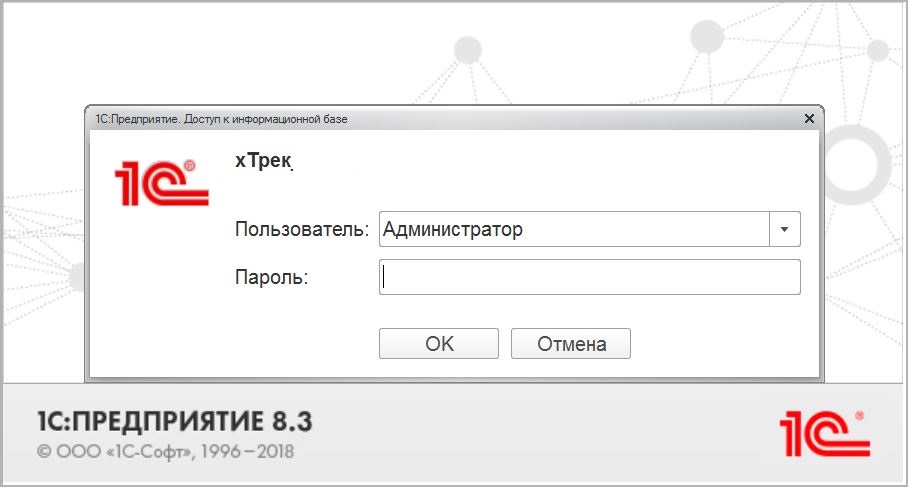 Рисунок 3. На экране отобразится главное окно (Рисунок 40).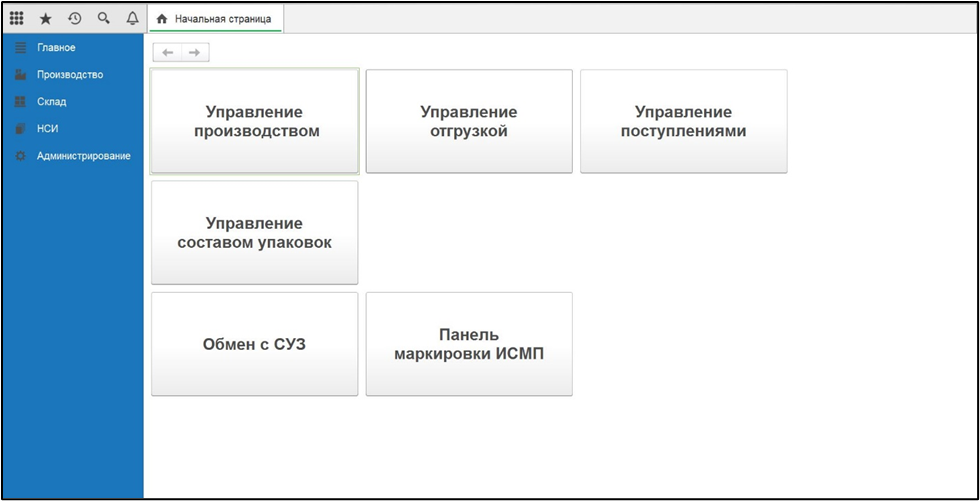 Рисунок Для выхода из Системы необходимо нажать в правом верхнем углу имя пользователя и кнопку «Завершить работу» (Рисунок 41).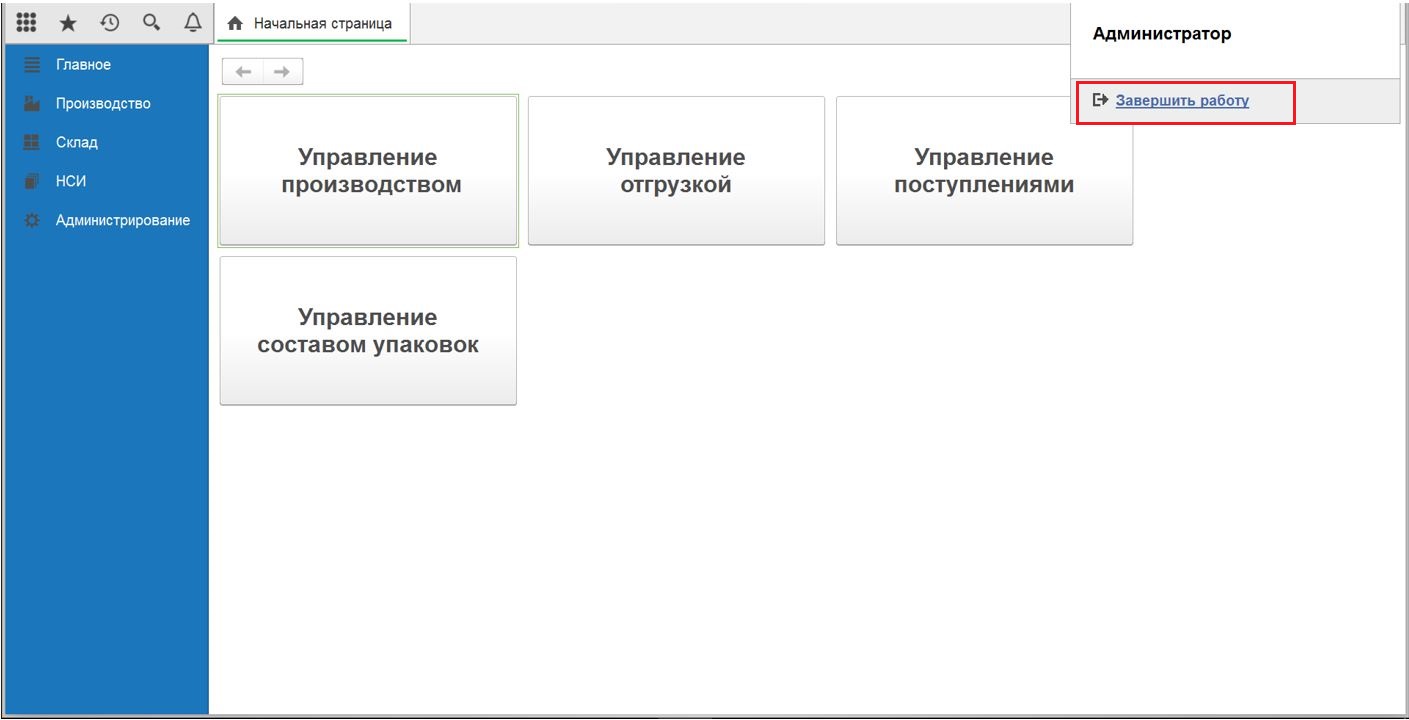 Рисунок Вэб клиент Установка плагина и расширений 1СПеред работой с Системой в вэб клиенте необходимо установить плагин (КриптоПро ЭЦП Browser plug-in) и  расширения 1С. Плагин можно скачать на официальном сайте КриптоПро (Рисунок 42). Ссылка на скачивание: https://www.cryptopro.ru/products/cades/plugin.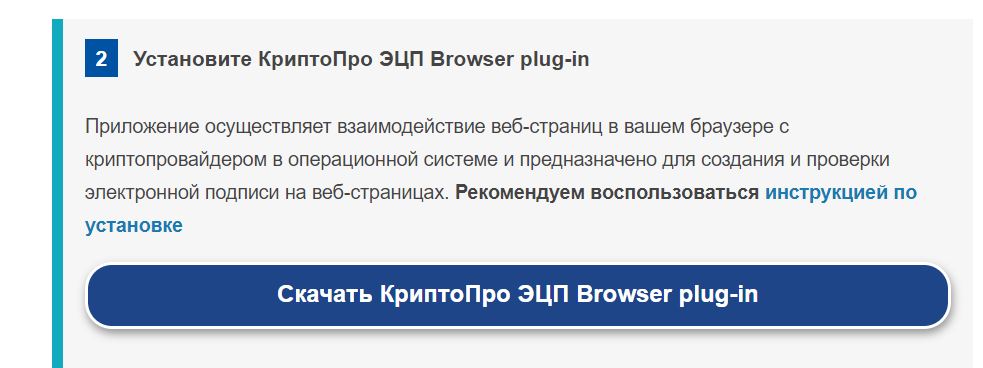 Рисунок Для установки расширений 1С необходимо выполнить следующие действия:1. В правом верхнем углу браузера Google выбрать:  Настройка и управление -> Дополнительные инструменты -> Расширения      (Рисунок 43).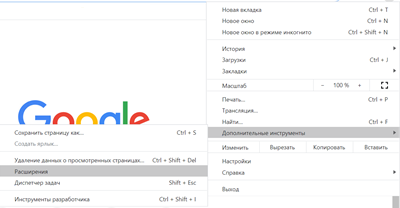 Рисунок 2. В нижней части меню выбрать – Открыть Интернет-магазин Chrome (Рисунок 44).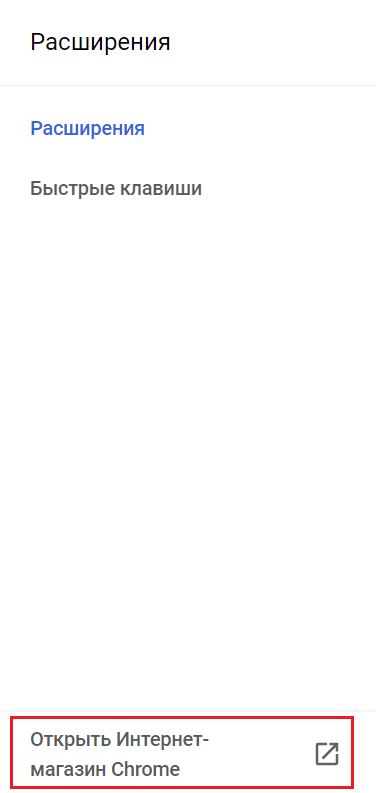 Рисунок 3. Используя поиск найти (Рисунок 45, Рисунок 47) и установить расширения (Рисунок 46, Рисунок 48):Расширение для работы с 1С: Предприятием.CryptoPro Extension for CAdES Browser Plug-in.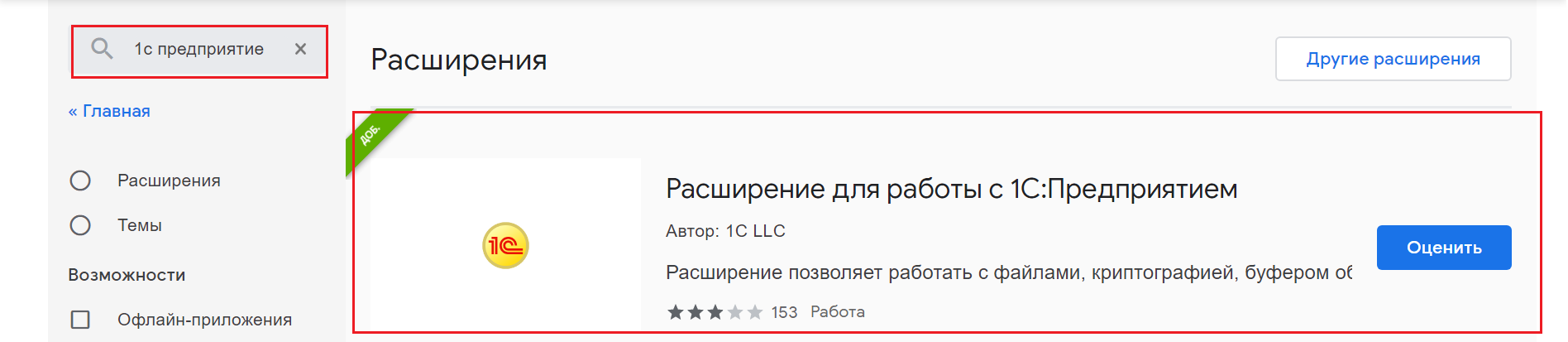 Рисунок 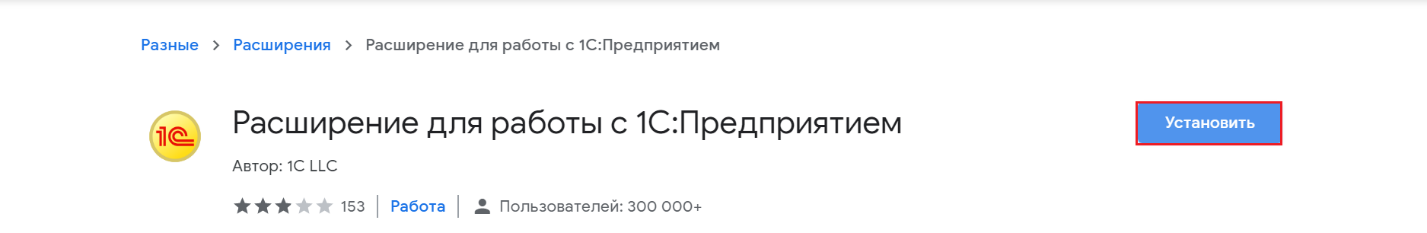 Рисунок 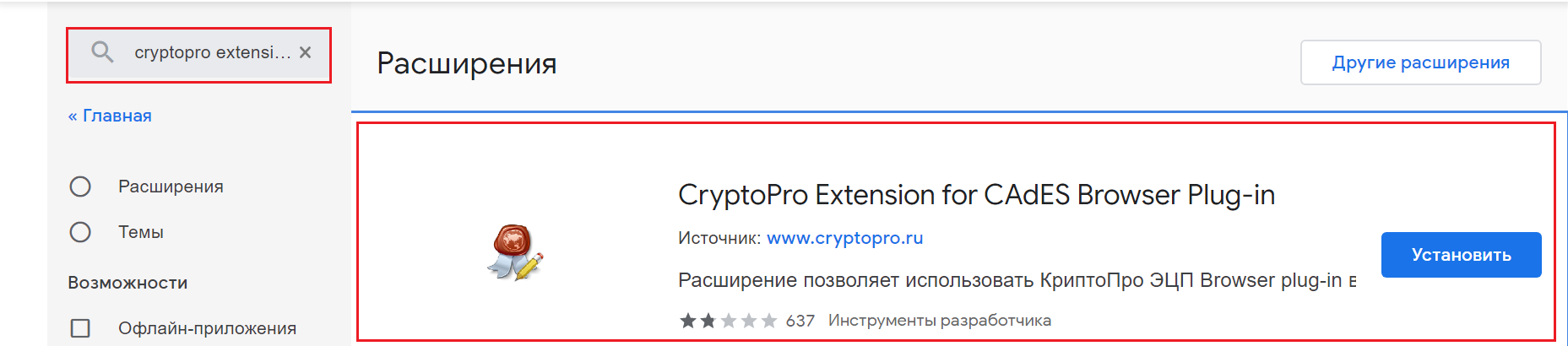 Рисунок 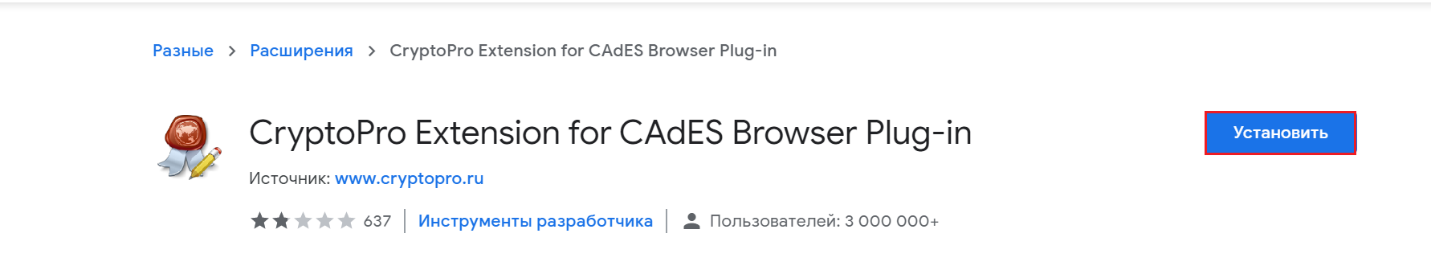 Рисунок 4. Убедиться, что чек-бокс для указанных разрешений в положении – включено (Рисунок 49).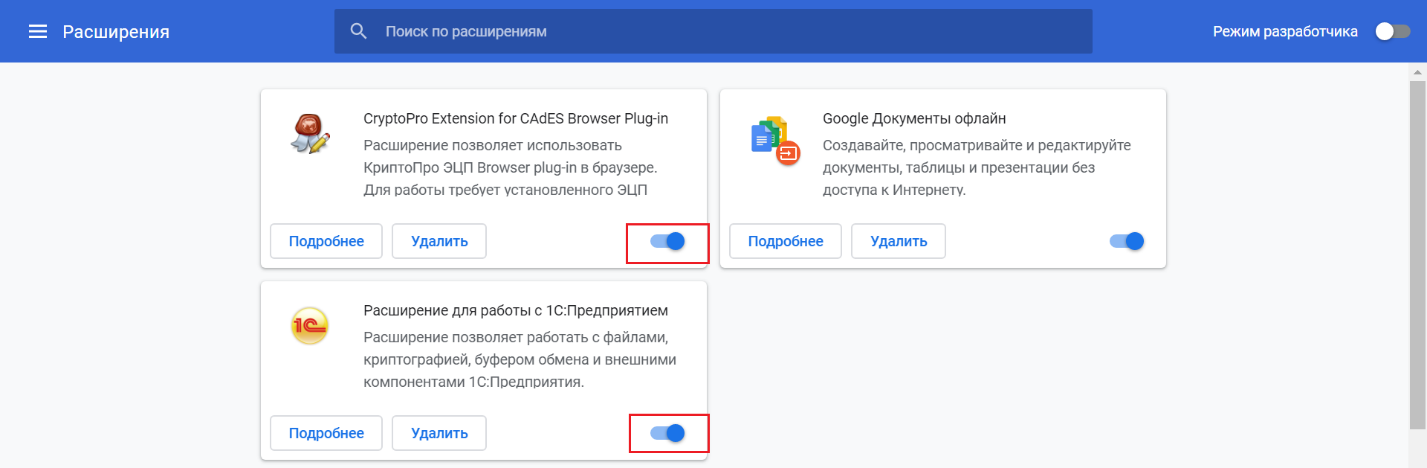 Рисунок Запуск Системы в вэб клиентеДля запуска Системы в веб клиенте необходимо провести следующие действия:1. В адресной строке браузера (рекомендуется использовать Google) ввести имя сервера/имя публикации, например http://10.200.193.1/x_track_test_04.2. Ввести логин и пароль, нажать кнопку «ОК» (Рисунок 50).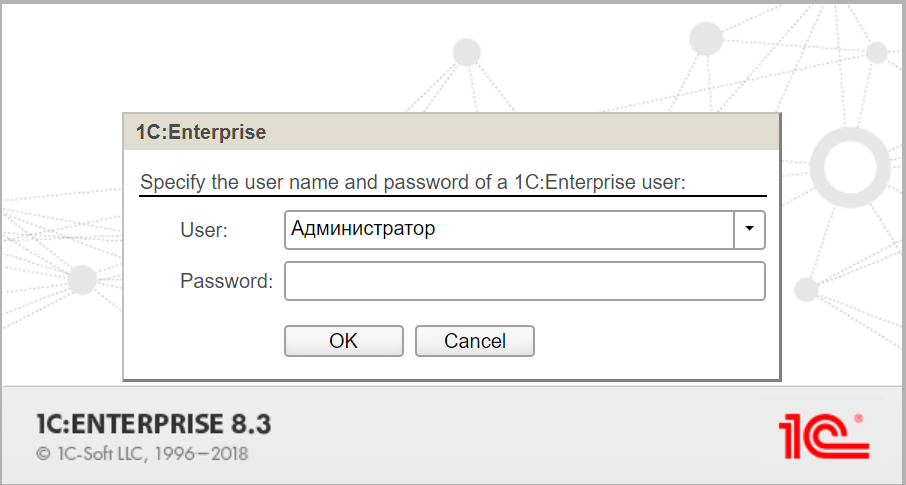 Рисунок 3. На экране отобразится главное окно (Рисунок 51).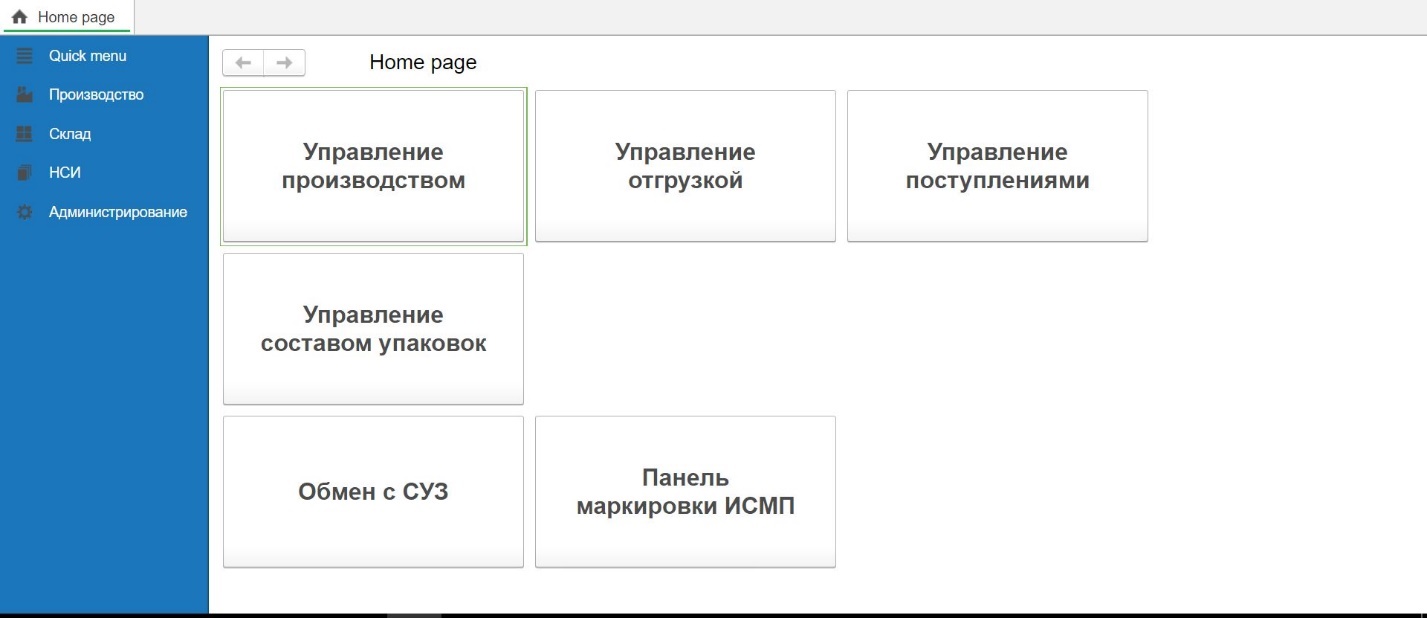 Рисунок Для выхода из вэб клиента Системы необходимо нажать в правом верхнем углу имя пользователя и кнопку «Выход» (Рисунок 52).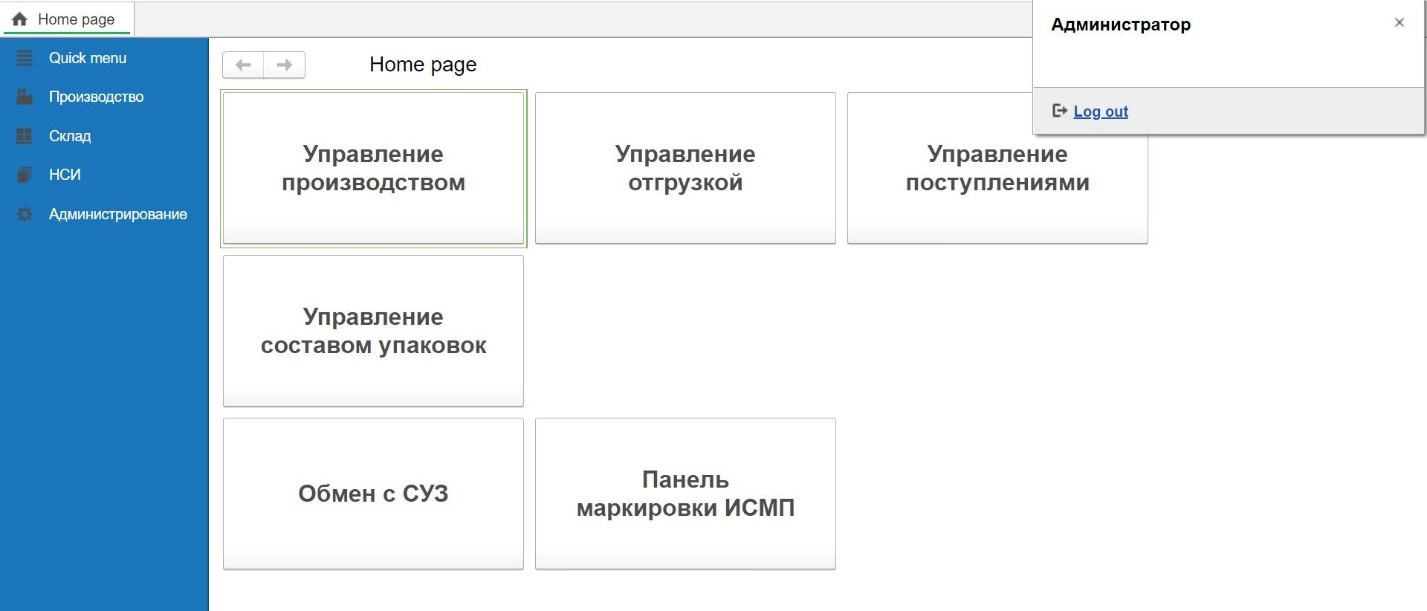 Рисунок Настройка Станции управления заказами (СУЗ)Для заполнения справочника «Станции управления заказами» переходим в главное меню, выбираем "Обмен СУЗ", «Настройки и справочники» и нажимаем активную ссылку "Параметры подключения к СУЗ" (Рисунок 53, Рисунок 54).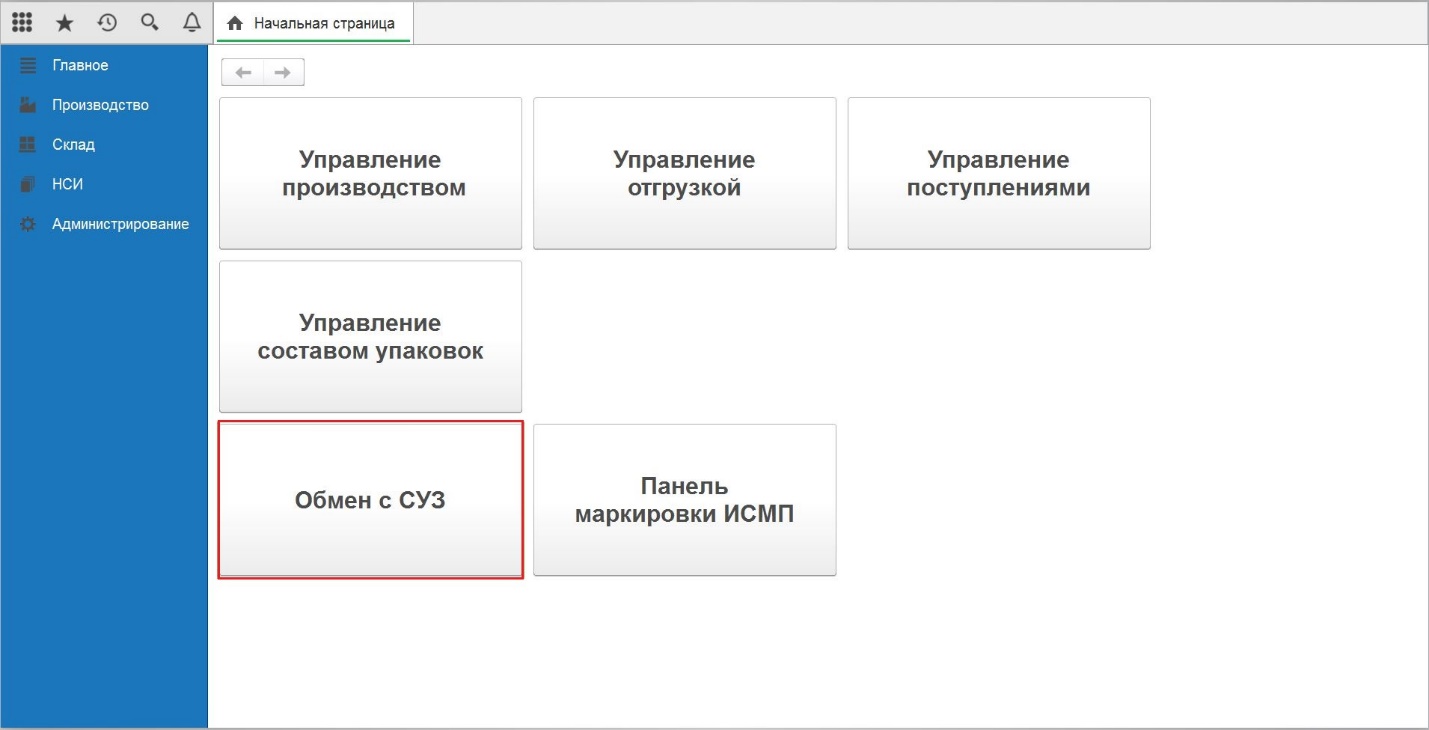 Рисунок 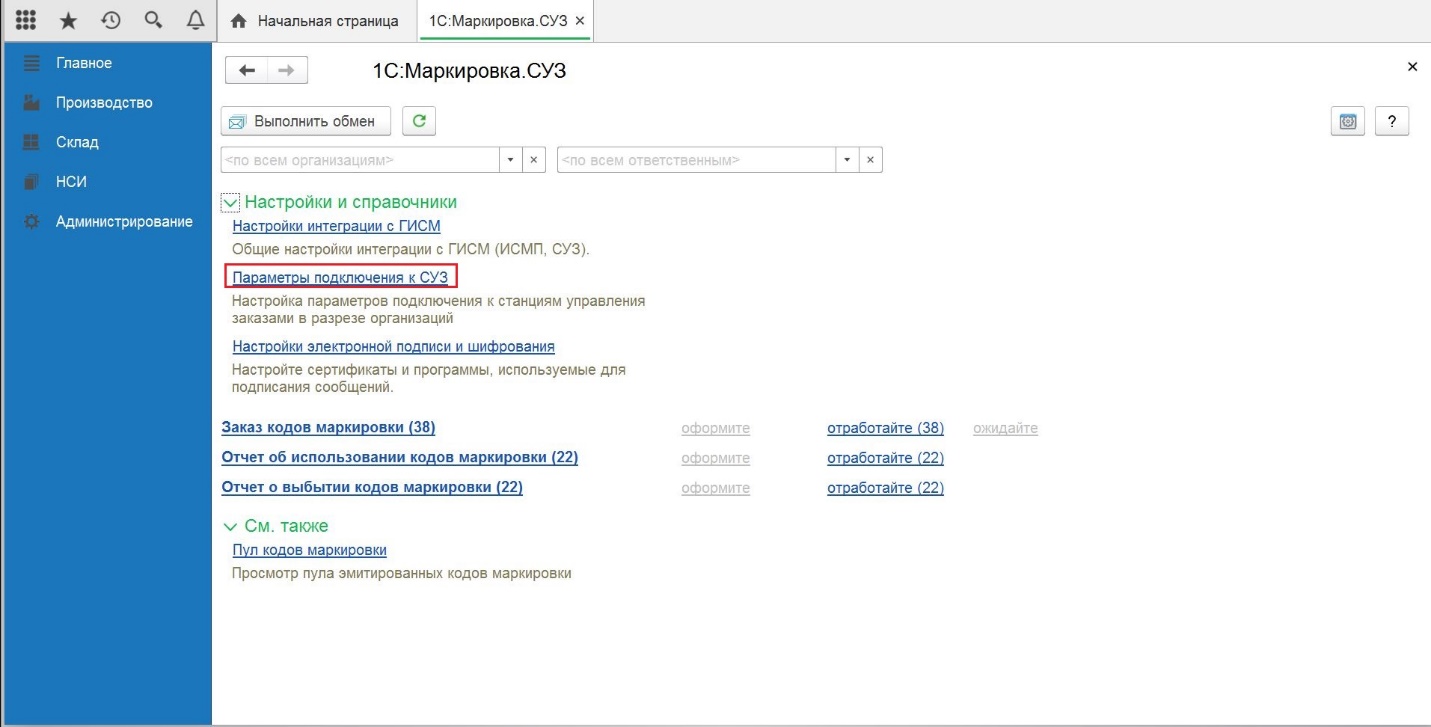 Рисунок Нажимаем кнопку "Создать" (Рисунок 55).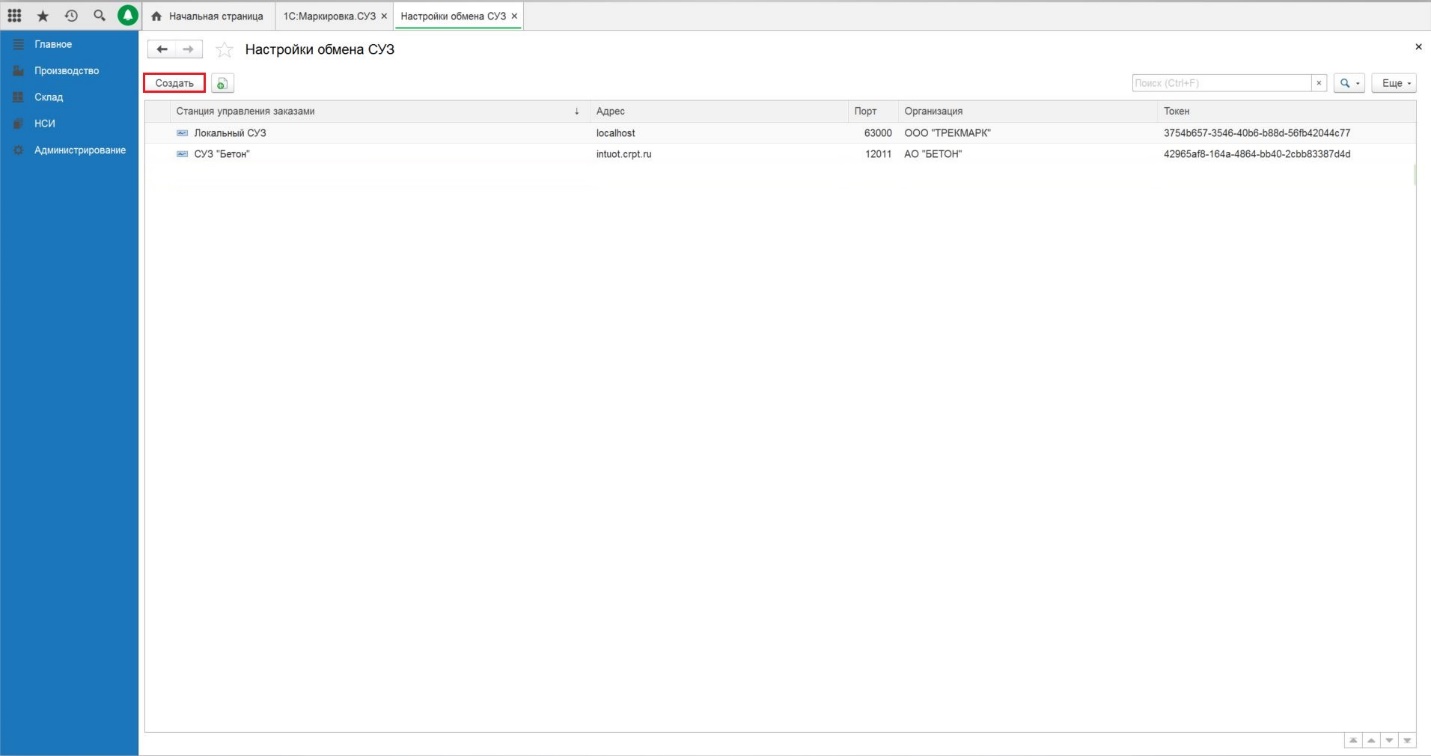 Рисунок В форме «Настройки обмена СУЗ (создание)» заполнить поля:«СУЗ» – из справочника Станции управления заказами выбираем наименование СУЗ. Для создания новой станции управления заказами нажимаем «Создать» (Рисунок 57). Заполняем поля формы «Станции управления заказами (создание)»:«Наименование» – СУЗ;«Идентификатор (omsld)» – значение идентификатора можно получить из Личного кабинета ГИСМТ или МДЛП. Для этого необходимо в ЛК ГИСМТ перейти в меню Станции управления заказами, раздел Устройства (Рисунок 56);«Версия формата» – Версия 2.Далее нажимаем «Записать и закрыть». Пример заполнения полей карточки «Станции управления заказами» на Рисунок 58;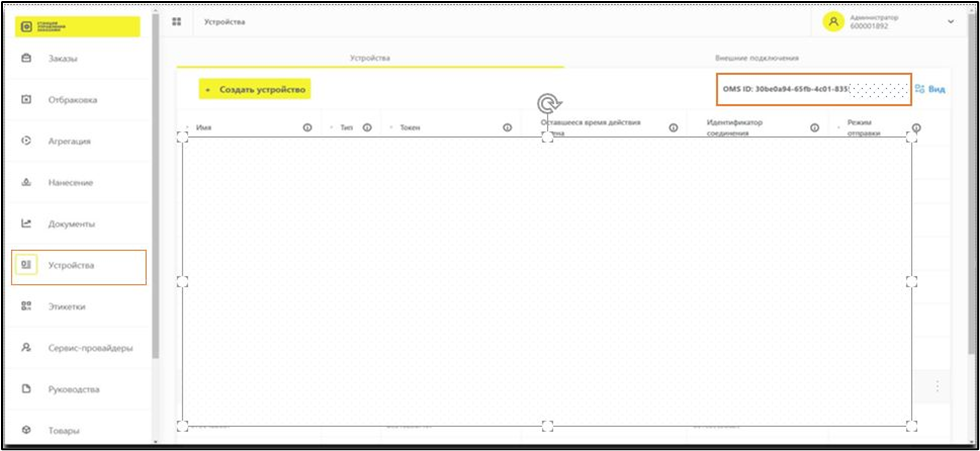 Рисунок 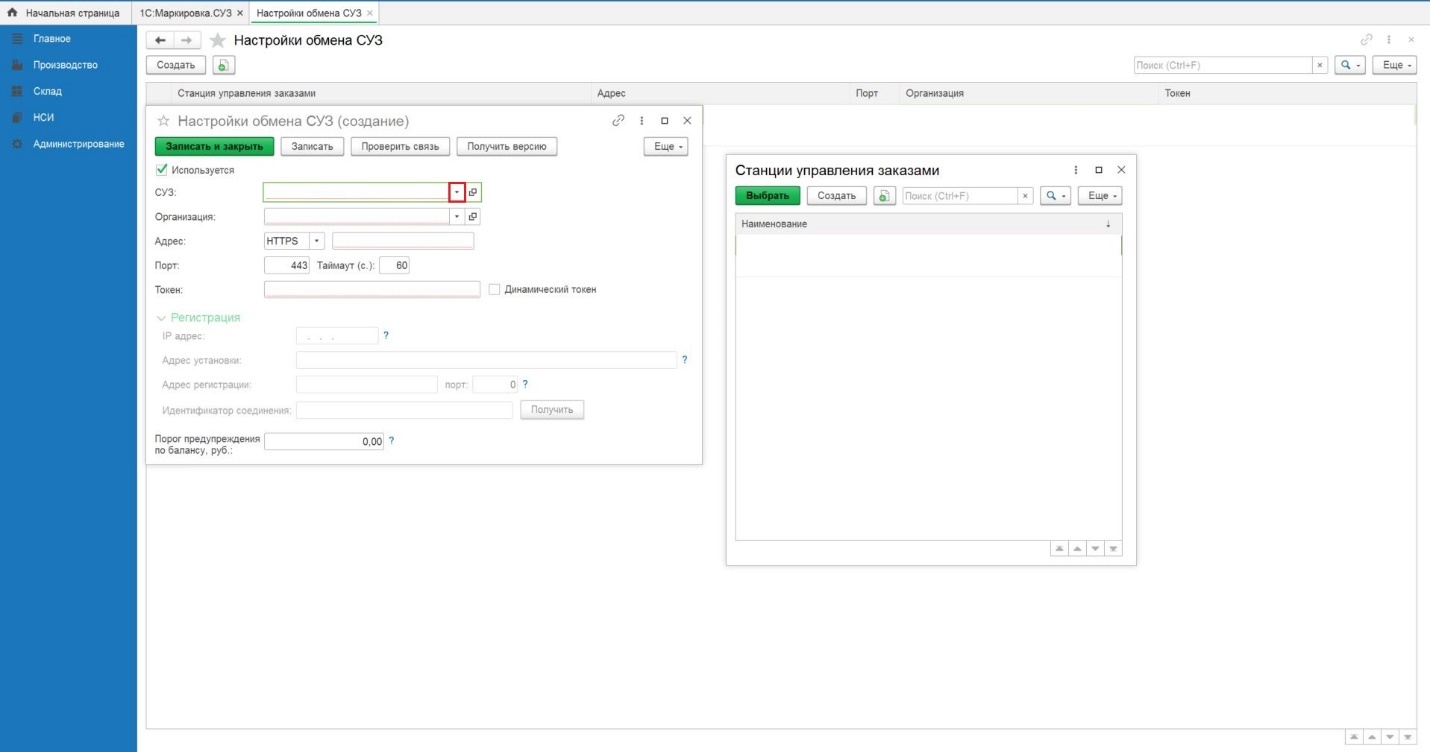 Рисунок 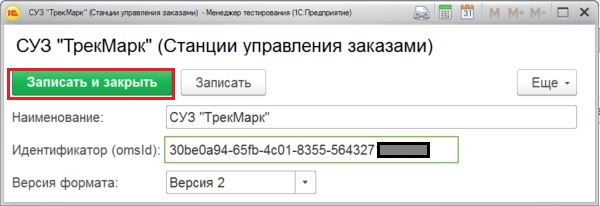 Рисунок –	«Организация» – из выпадающего списка выбираем организацию;–	«Адрес» - вносим настройки СУЗ, к которому происходит подключение (HTTP);–	«Порт» – указываем настройки подключения;–	«Таймаут (с.)» - указываем временной интервал в секундах.Устанавливаем чек-бокс «Динамический токен» и заполняем поля: в разделе «Регистрация»:«IP»- ввести IP адрес; «Адрес установки» - ввести адрес организации; «Порт» - указываем настройки подключения;«Порог предупреждения по балансу, руб.» - при необходимости устанавливаем порог предупреждения по текущему балансу в ЛК Честного знака.Далее нажимаем на кнопку «Получить» (Рисунок 59).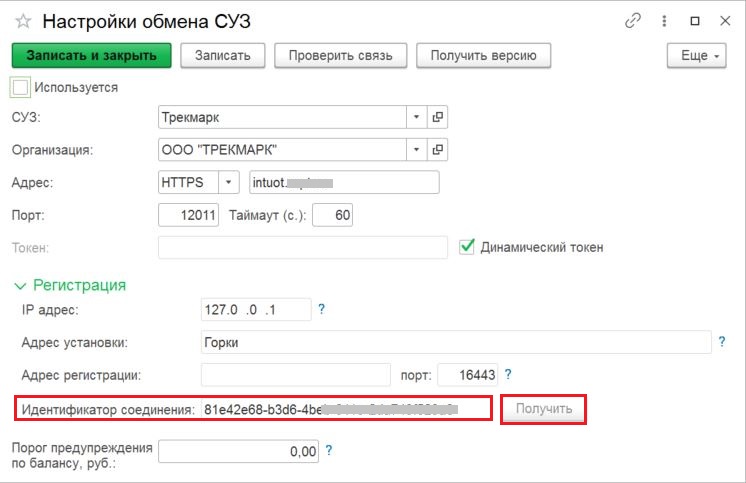 Рисунок Устанавливаем чек-бокс «Используется». В случае, если в системе, в  одной организации создано два или более СУЗ, чек-бокс устанавливается на используемый в организации СУЗ. Далее нажимаем «Записать» и «Проверить связь» (Рисунок 60).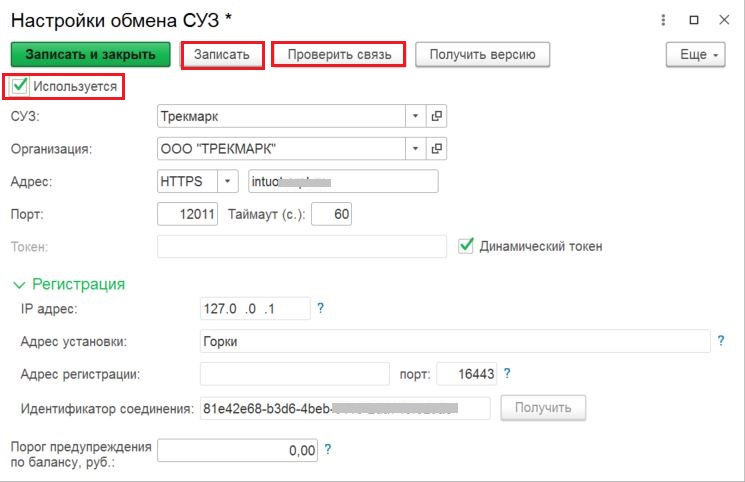 Рисунок После успешного подключения нажимаем «Записать и закрыть» (Рисунок 61).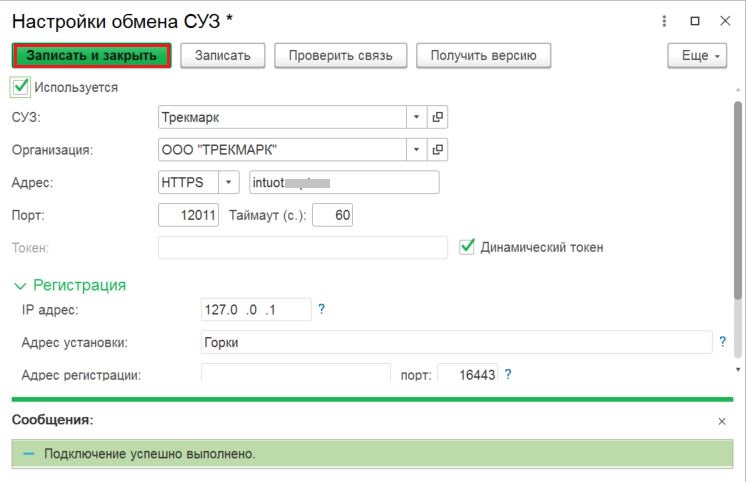 Рисунок Настройка электронной подписи и шифрованияДля настройки электронной подписи и шифрования переходим в меню «Администрирование», подраздел "Общие настройки"       (Рисунок 62).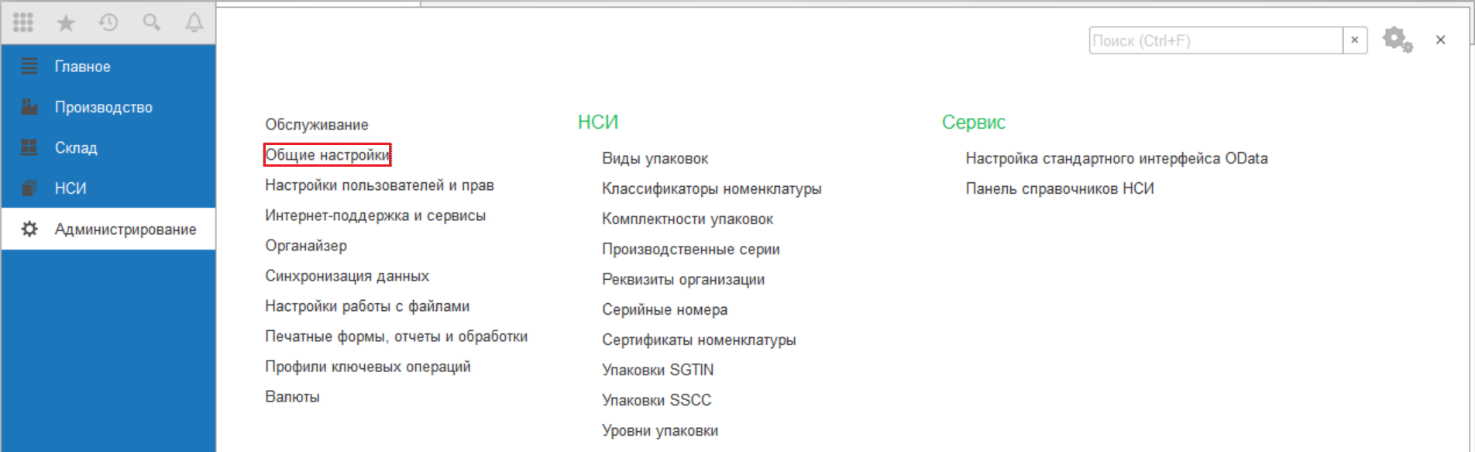 Рисунок В нижней части окна «Общие настройки» нажимаем на активную ссылку "Электронная подпись и шифрование", поставим чек-бокс в поле «Электронная подпись» и перейдем по активной ссылке «Настройки электронной подписи и шифрования» (Рисунок 63).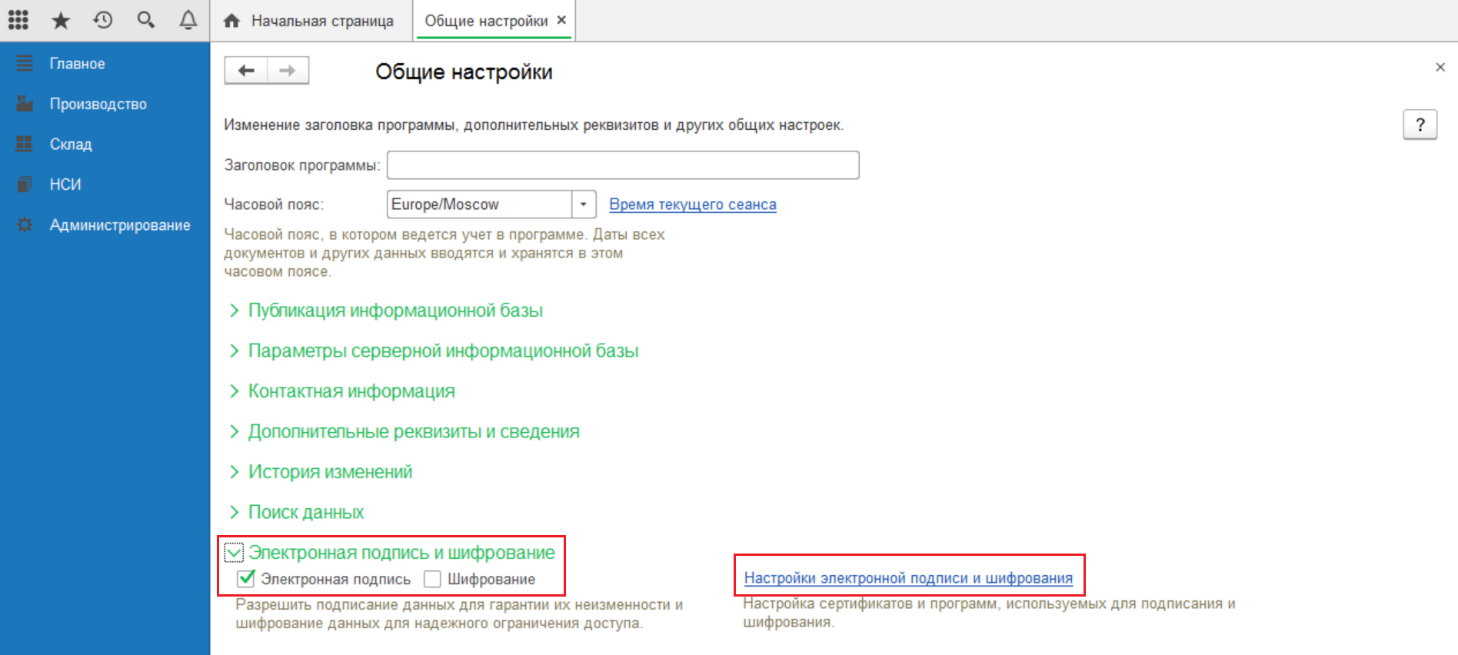 Рисунок Настройки электронной подписи и шифрованияНа вкладке «Программы», нажимаем кнопку «Добавить» (Рисунок 64), заполняем поля формы «Программа электронной подписи и шифрования (создание)» как показано на Рисунок 65 и нажимаем кнопку «Записать и закрыть».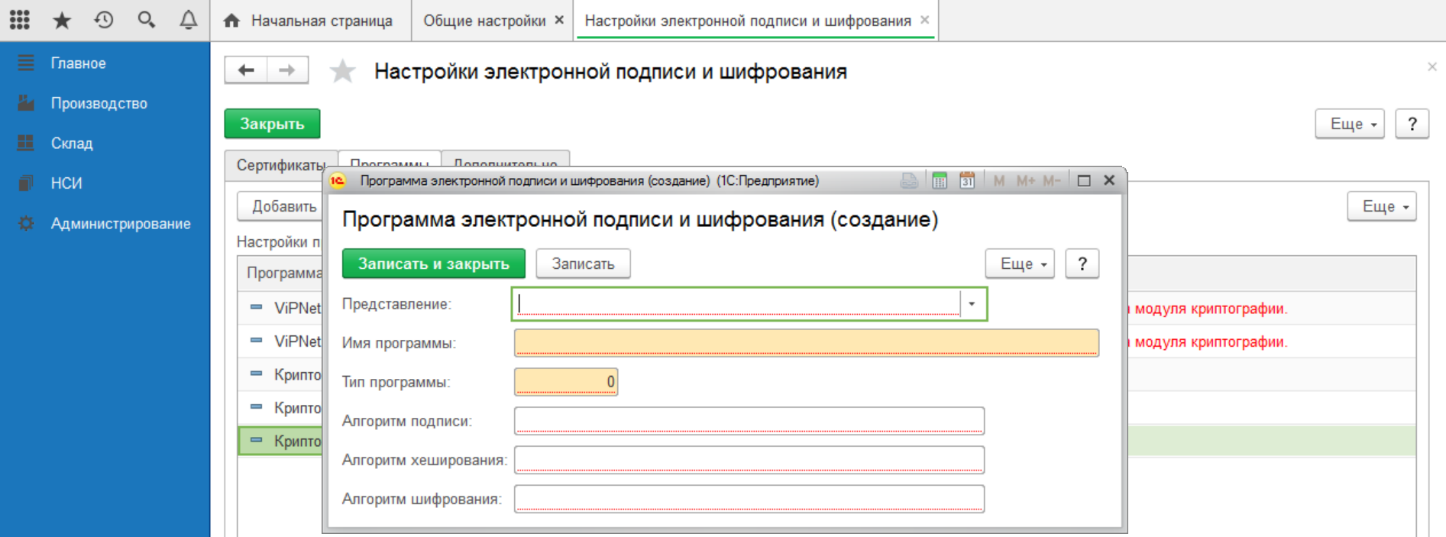 Рисунок Поля формы «Программа электронной подписи и шифрования (создание)» (Рисунок 65):«Представление» – из выпадающего списка выбираем – «КриптоПро CSP (ГОСТ 2012) Strong»«Имя программы» – пишем – «Crypto-Pro GOST R 34.10-2012 Strong Cryptographic Service Provider»«Тип программы» – указываем «81»«Алгоритм подписи» – из выпадающего списка выбираем - «GR 34.10-2012 512»«Алгоритм хэширования» - из выпадающего списка выбираем - «GR 34.11-2012 512»«Алгоритм шифрования» - из выпадающего списка выбираем - «GOST 28147-89».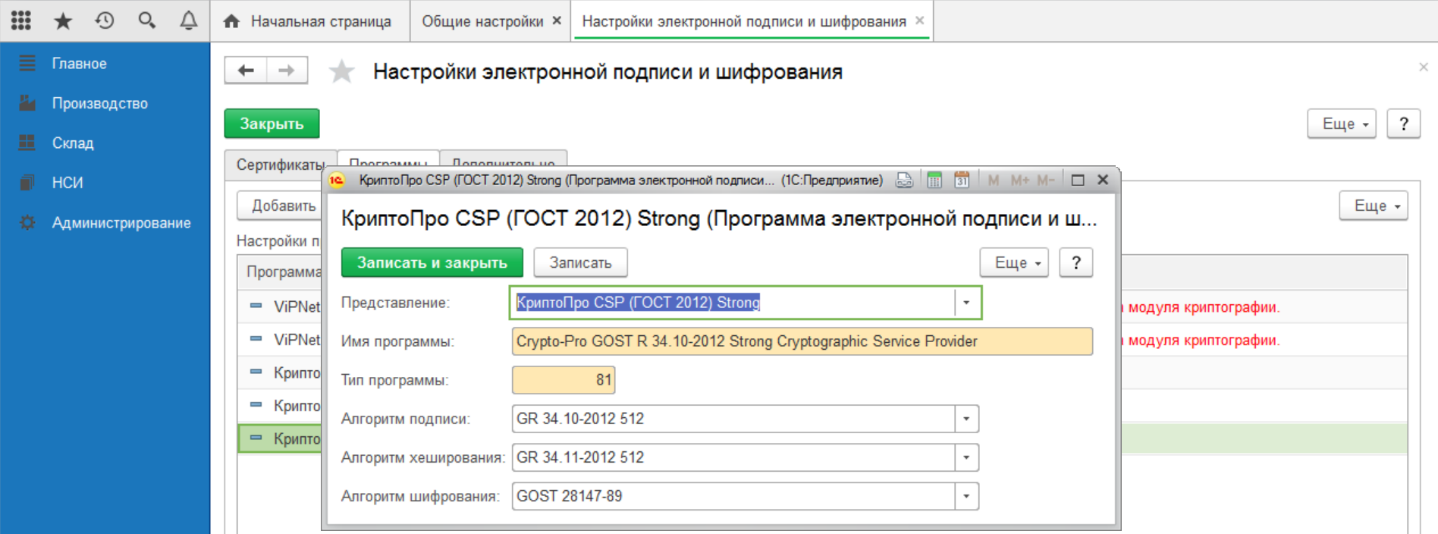 Рисунок Добавление сертификата для подписания данныхПереходим на вкладку «Сертификаты», нажимаем «Добавить», выбираем из поля «Представление» сертификат и нажимаем «Далее» (Рисунок 66).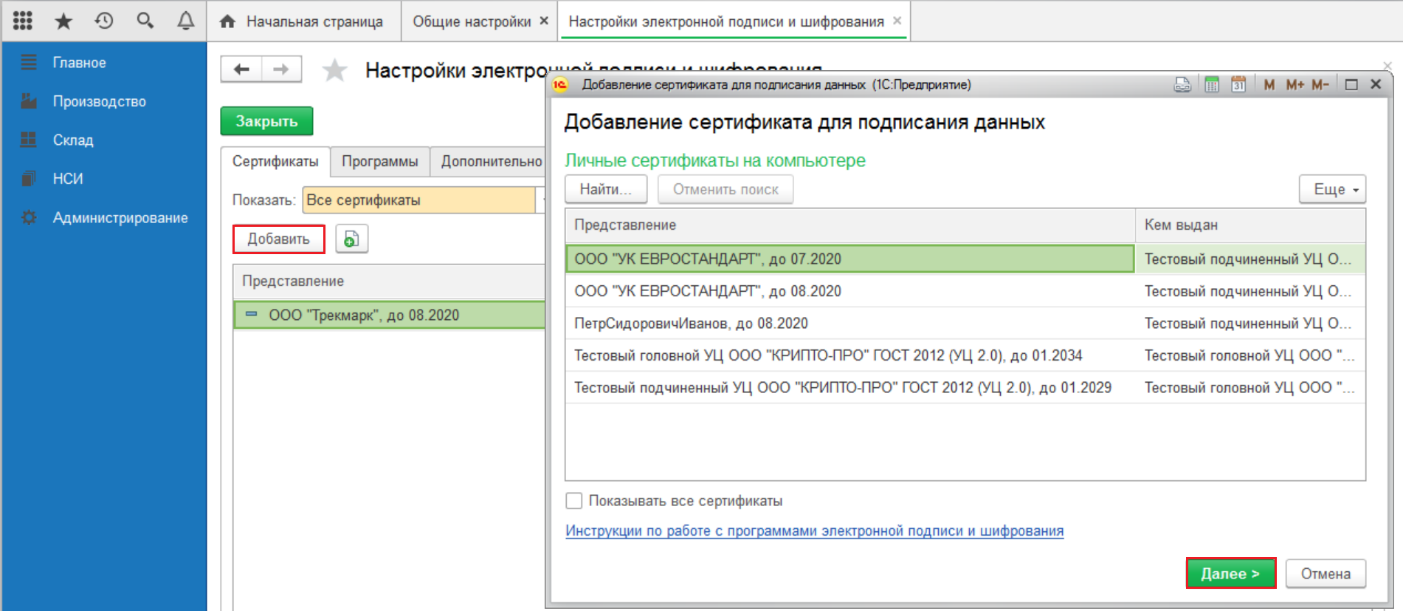 Рисунок Вводим пароль для проверки и нажимаем «Добавить»         (Рисунок 67).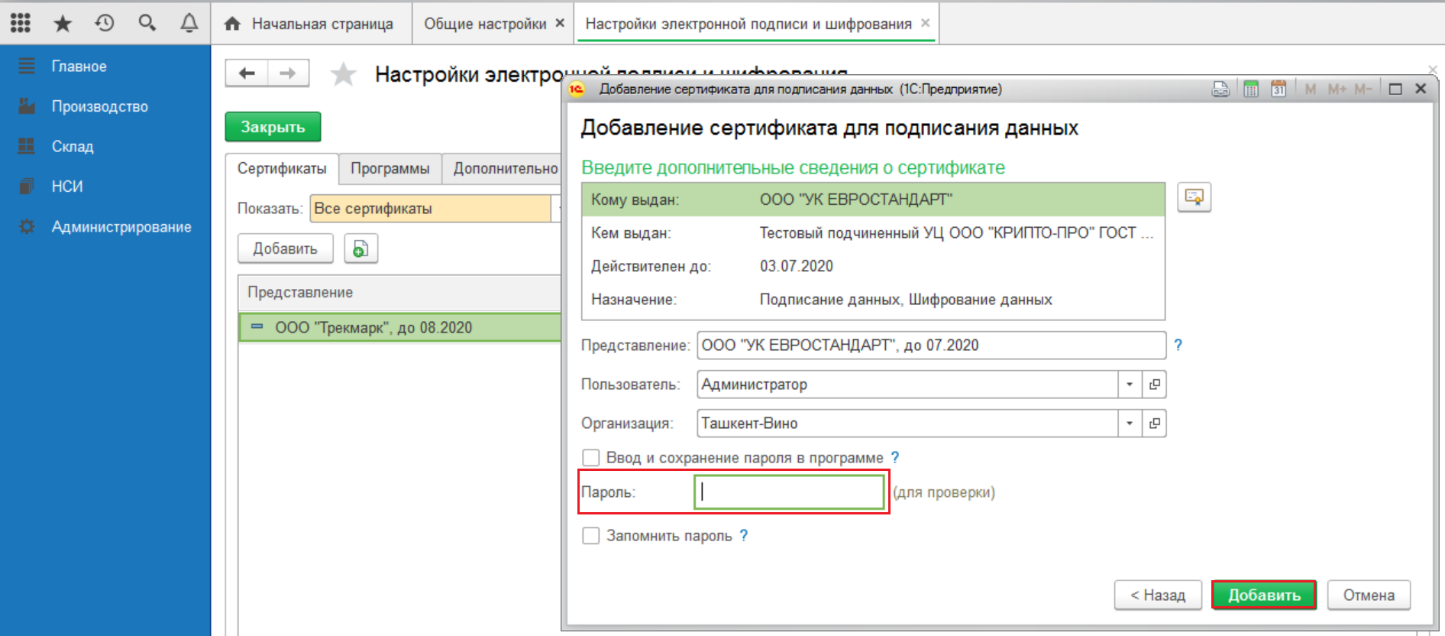 Рисунок На вкладке «Дополнительно», в поле «Расширение для файлов подписи» пишем – «p7s» и нажимаем кнопку «Закрыть» (Рисунок 68).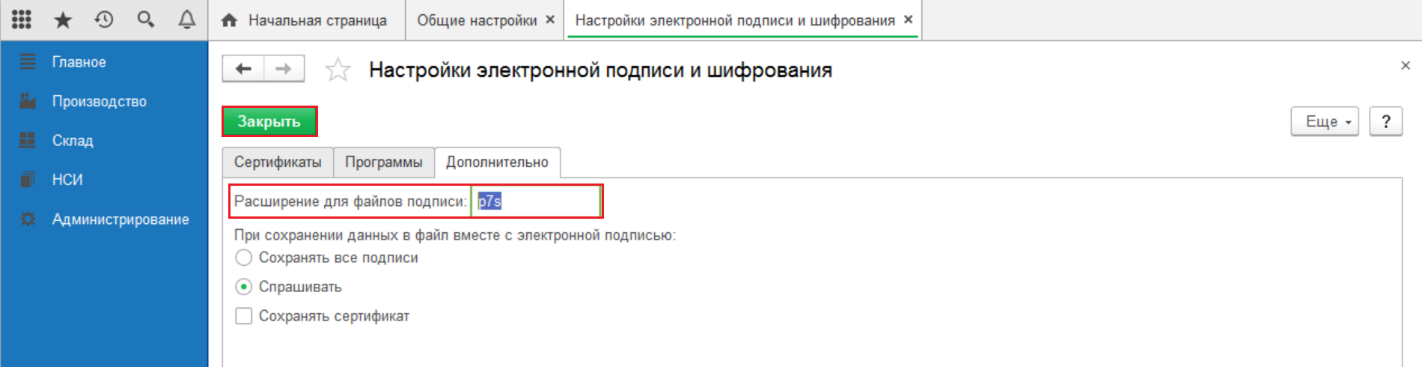 Рисунок Настройки генерации серийных номеровДля настройки генерирования серийных номеров переходим в меню «Администрирование», подраздел «Сервис», нажимаем активную ссылку "Настройки генерации серийных номеров"  и кнопку «Создать»         (Рисунок 69, Рисунок 70).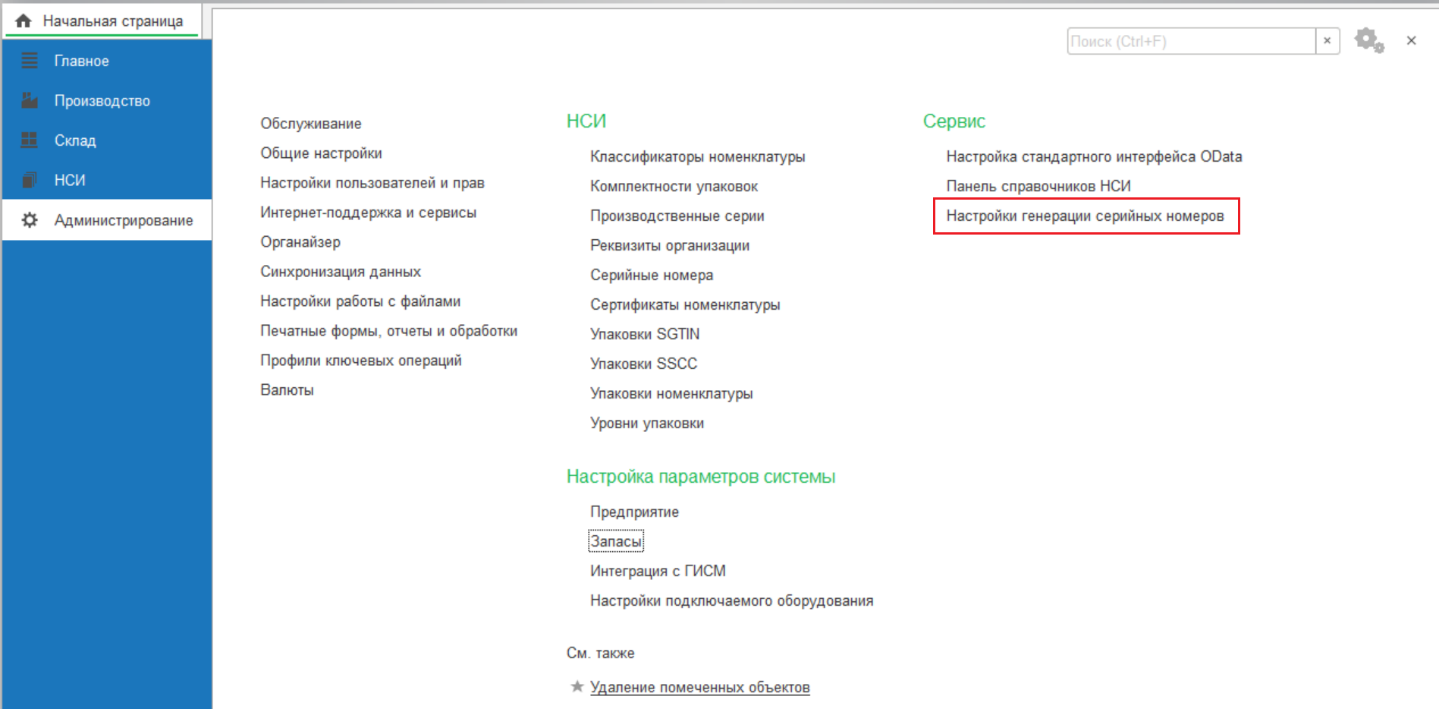 Рисунок 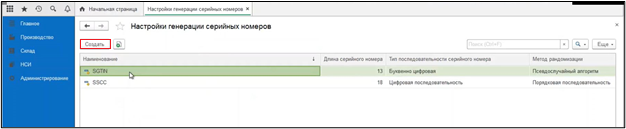 Рисунок В Системе реализована возможность создавать для разных товарных групп разные шаблоны генерации серийных номеров с разным типом последовательности генерации серийных номеров. Например, мы можем создать SGTIN для товарной группы «Упакованная вода» с типом последовательности – Цифровая, а SGTIN для товарной группы «Молоко и молочные продукты» - Буквенно-цифровая.Итак, заполняем поля для настройки серийного номера SGTIN:«Наименование» – указываем наименование «SGTIN»;«Тип кода» – выбираем тип «Серийный номер»;«Количество символов» – из выпадающего списка выбираем количество;«Способ указания префикса» – заполняется автоматически – «Для предприятия»;«Метод рандомизации» – заполняется автоматически – «Псевдослучайный алгоритм»;«Тип последовательности серийного номера» – из выпадающего списка выбираем необходимое значение;«Расчитывать время жизни» – чек-бокс не установлен;«Использовать пулы серийных номеров» – чек-бокс установлен;«Использовать только забронированные» - чек-бокс установлен;«При нехватке серийных номеров в пуле» – из выпадающего списка выбираем «Выдавать ошибку».Нажимаем кнопку «Записать и закрыть».На Рисунок 71 представлен стандартный вариант заполнения настройки генерации серийных номеров SGTIN с типом последовательности – Буквенно -цифровая.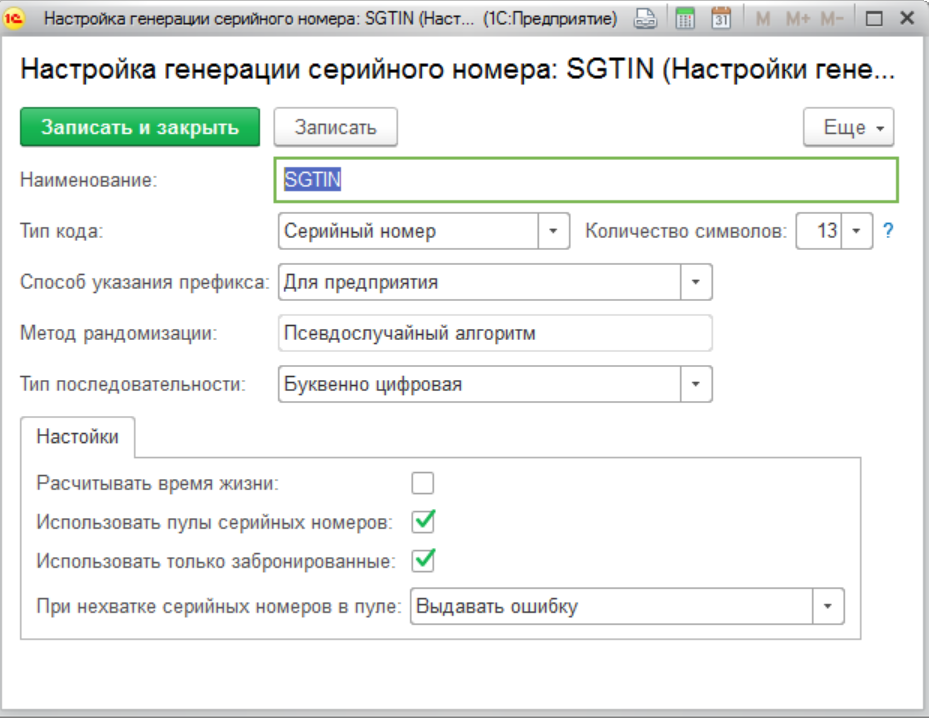 Рисунок Далее нажимаем «Создать» и заполняем поля для настройки серийного номера SSCC:«Наименование» – указываем наименование «SSCC»;«Тип кода» – выбираем тип «SSCC»;«Количество символов» – из выпадающего списка выбираем количество;«Способ указания префикса» – выбираем «Для предприятия»;«Метод рандомизации» – заполняется автоматически – «Порядковая последовательность»;«Тип последовательности серийного номера» – из выпадающего списка выбираем необходимое значение;«Расчитывать время жизни» – чек-бокс не установлен;«Использовать пулы серийных номеров» - чек-бокс не установлен.Нажимаем кнопку «Записать и закрыть».На Рисунок 72 представлен стандартный вариант заполнения настройки генерации серийных номеров SSCC с типом последовательности – Цифровая.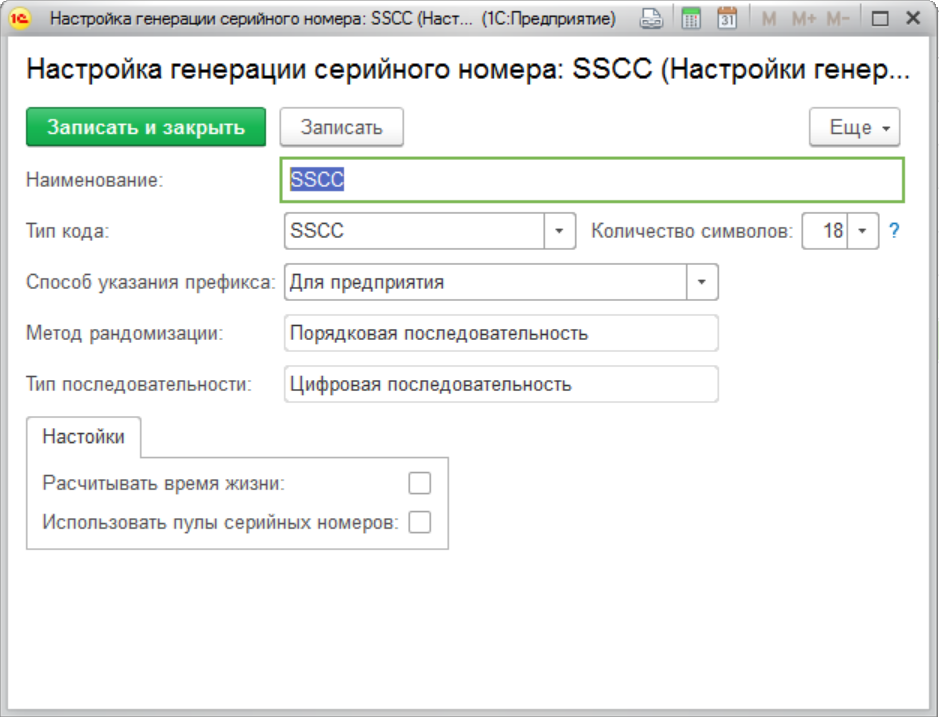 Рисунок Настройки номенклатурыНастройка «Вид номенклатуры»Для настройки справочника «Вид номенклатуры» открываем меню «НСИ», переходим в раздел «Классификаторы номенклатуры» и открываем «Виды номенклатуры» (Рисунок 73, Рисунок 74).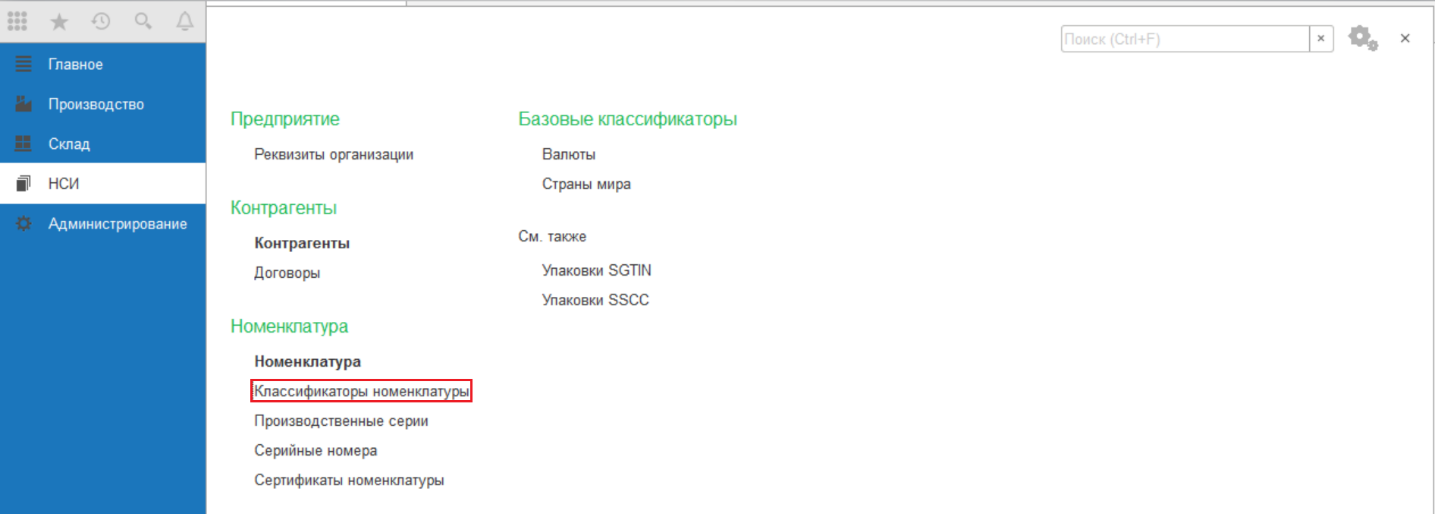 Рисунок 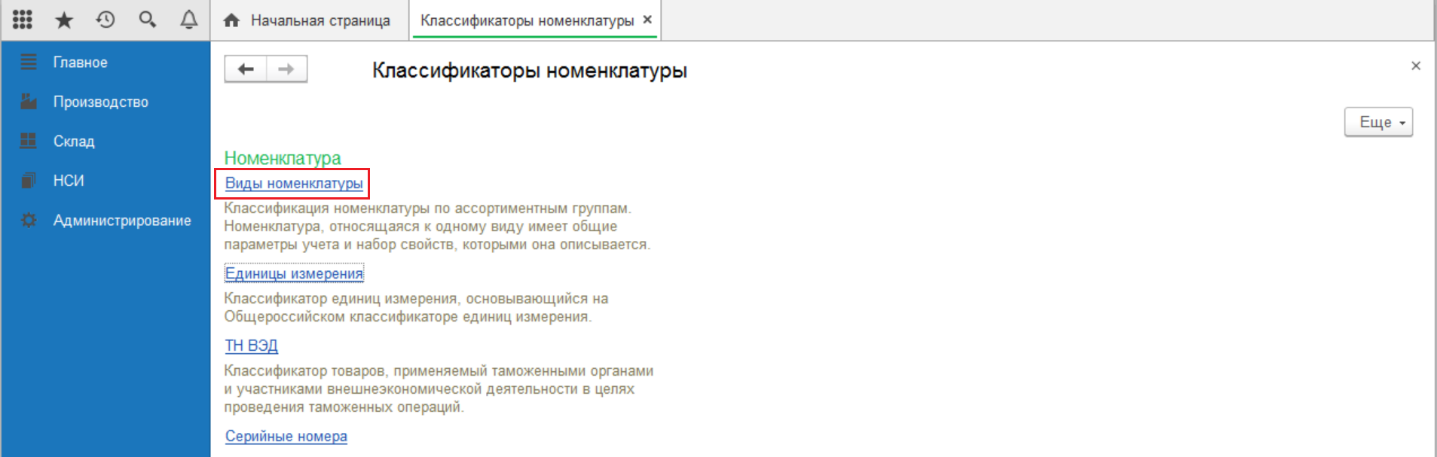 Рисунок Нажимаем кнопку «Создать», на вкладке «Основное» заполняем обязательные поля (Рисунок 76):«Вид продукции» – выбираем значение из выпадающего списка;«Тип номенклатуры» - из выпадающего списка выбираем значение: Товар; Комплект или Набор. Выбранное значение должно совпадать со значением, выбранным при добавлении товара в каталог маркированных товаров в личном кабинете участника ГИСМТ     (Рисунок 75);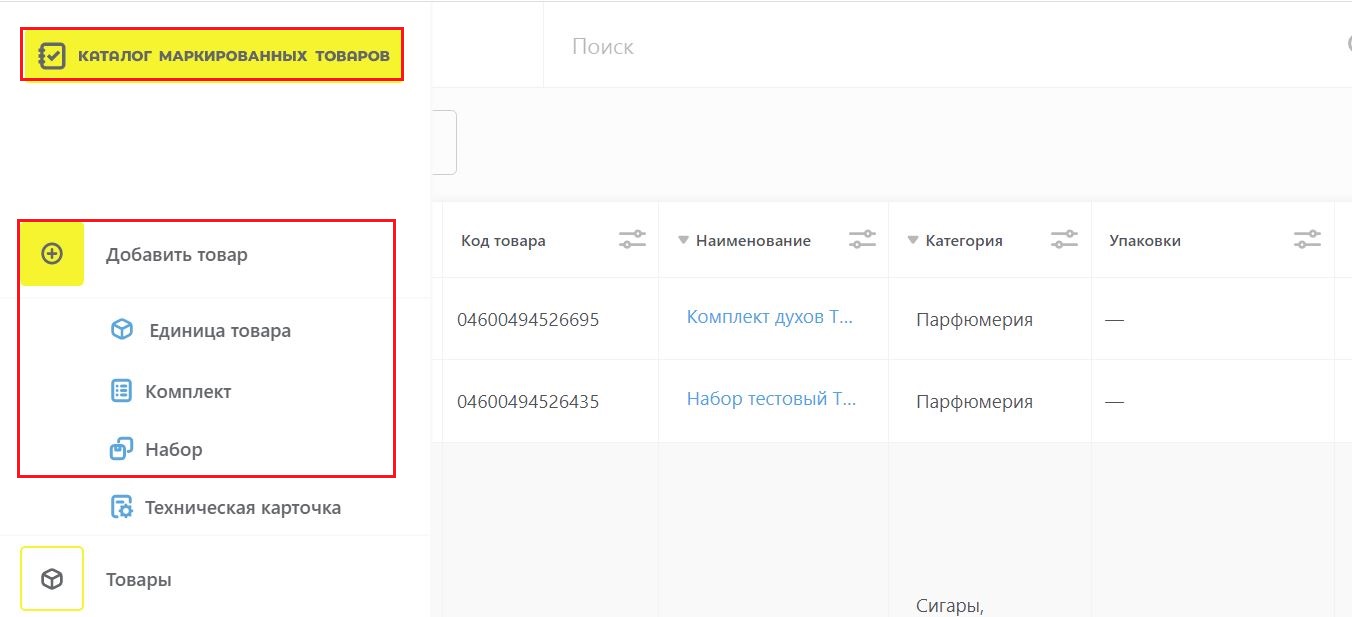 Рисунок «Наименование» - указываем наименование вида номенклатуры;«Серии» – проставляем чек-бокс;«Шаблон формирования серии» - из справочника «Настройки генерации серийных номеров» выбираем необходимый шаблон генерации серийных номеров.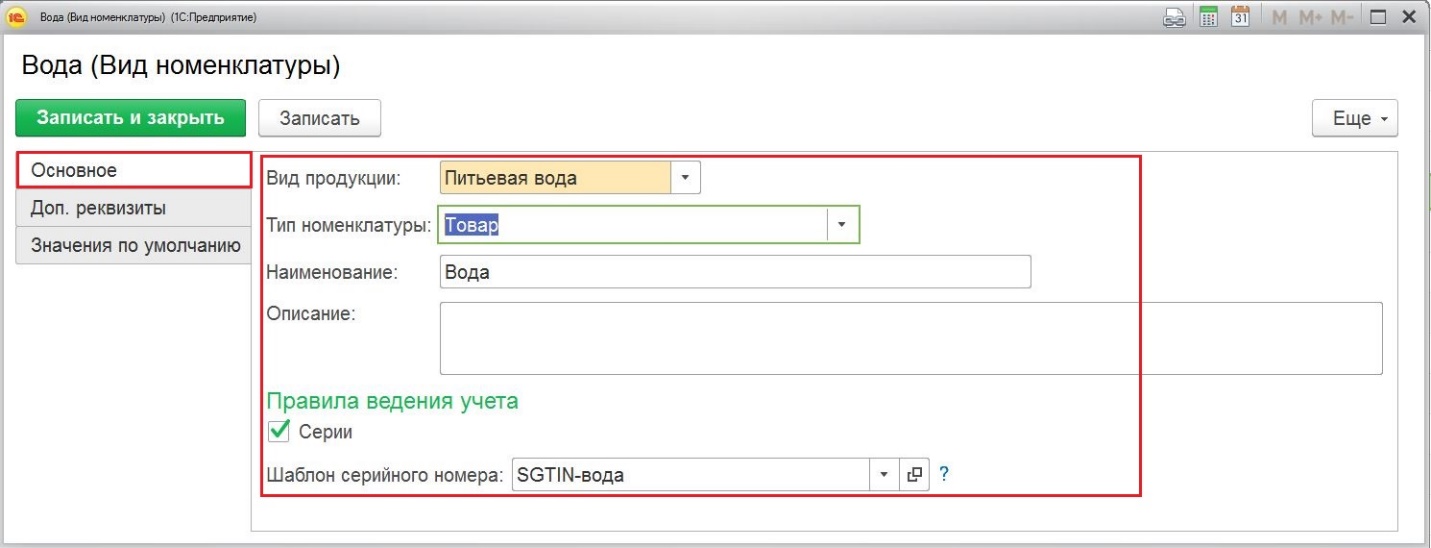 Рисунок На вкладке «Значения по умолчанию» можно заполнить дополнительные поля, которые будут применяться при создании номенклатуры данного вида:«Ставка НДС» – выбираем из выпадающего списка, «Группа номенклатуры» – выбираем из выпадающего списка, «Единица измерения» – выбираем из справочника «Единица измерения»,«Код ТНВЭД» - при необходимости выбираем из справочника Классификатор товаров. При заполнении данного поля значение будет автоматически применяться в карточке номенклатуры данного вида продукции. При различных кодах ТНВЭД номенклатурных наименований одного вида продукции поле Код ТНВЭД целесообразно заполнить в карточке номенклатуры (п.п 10.2.1 Заполнение поля «Код ТНВЭД». Нажимаем «Записать и закрыть» (Рисунок 77).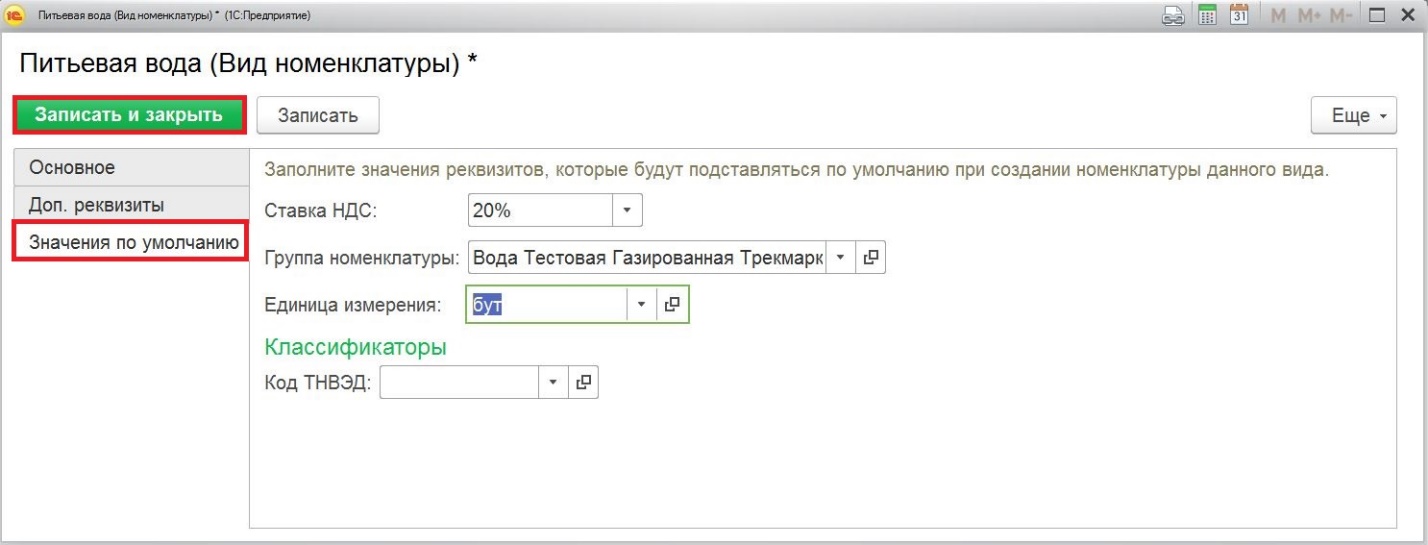 Рисунок Настройка справочника «Номенклатура»   Для внесения номенклатурных наименований в справочник «Номенклатура» открываем меню «НСИ» и переходим в раздел «Номенклатура» (Рисунок 78).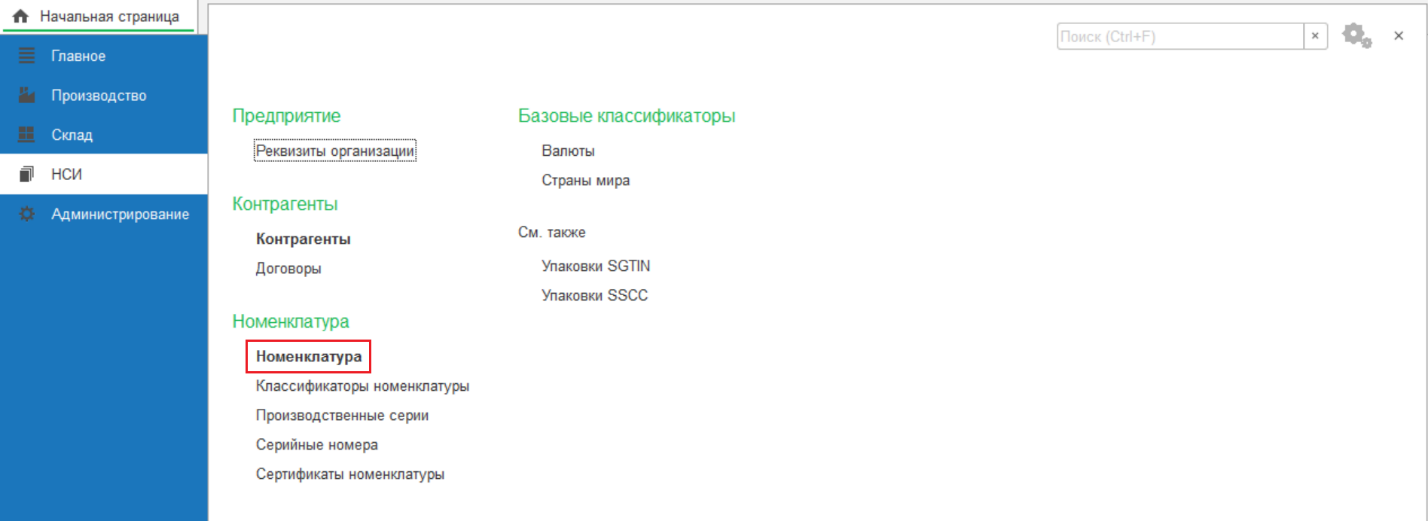 Рисунок Нажимаем кнопку «Создать» (Рисунок 79).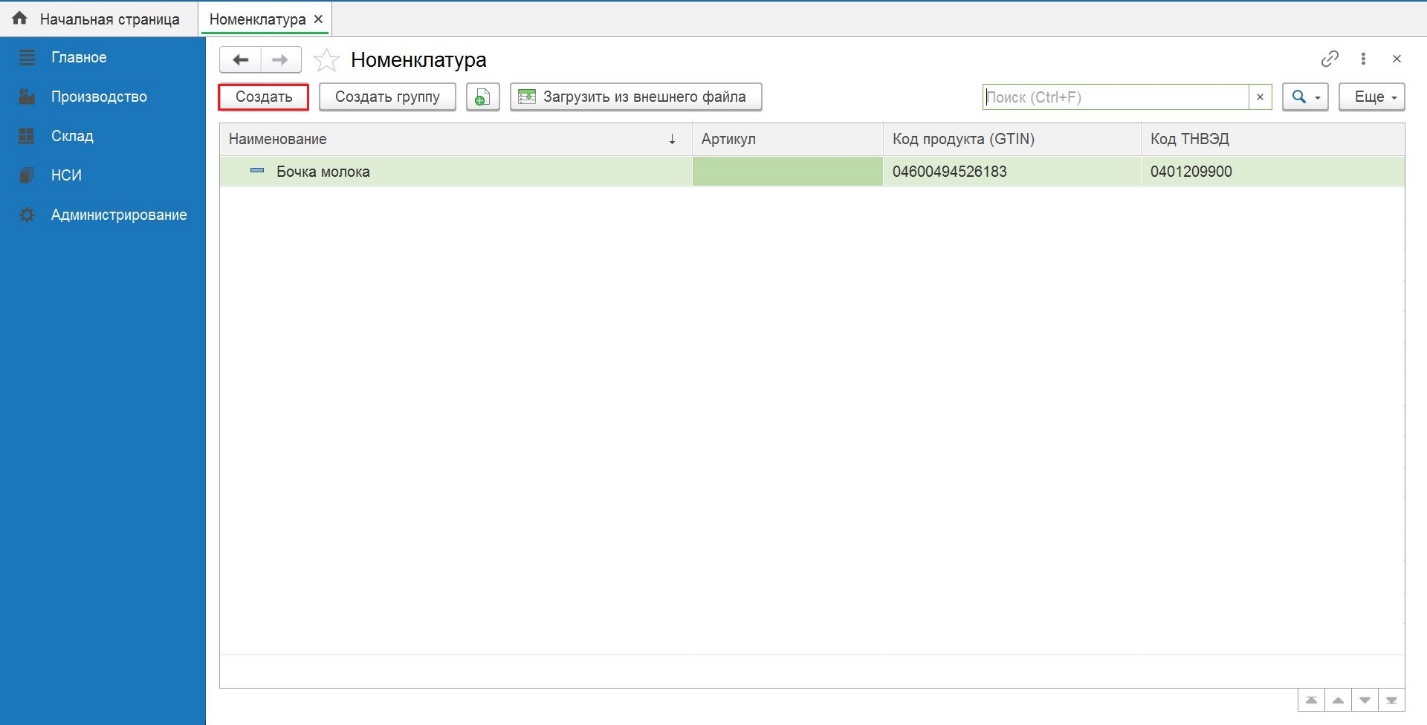 Рисунок В открывшейся карточке заполняем поля (Рисунок 80): «Наименование» – указываем номенклатурное наименование;«Полное наименование» – заполняется автоматически;На вкладке «Основное» заполняем обязательные поля:«Вид номенклатуры» – выбираем значение из справочника «Вид номенклатуры»;«Тип номенклатуры» - из выпадающего списка выбираем необходимое значение;«Ставка НДС» – выбираем значение из выпадающего списка;«Код продукта (GTIN)» – код GTIN можно получить в Личном кабинете ГИСМТ, раздел «Каталог»«Шаблон этикетки» - выбираем шаблон из справочника «Шаблоны этикеток».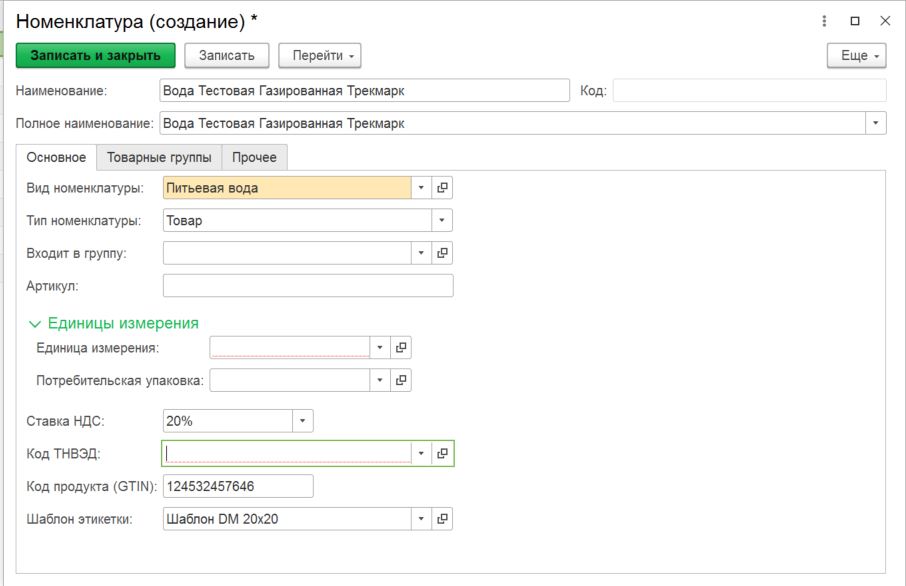 Рисунок Заполнение поля «Код ТНВЭД»Для заполнения поля «Код ТНВЭД» нажимаем кнопку «Выбрать из списка», далее «Показать все» (Рисунок 81).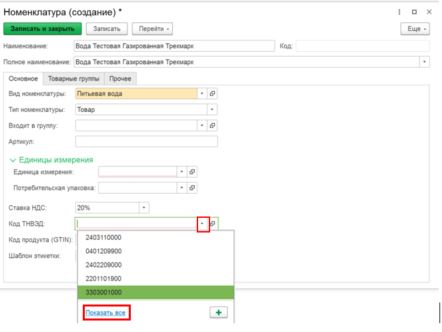 Рисунок В справочнике ТНВЭД из предложенных вариантов выбираем необходимый код (Рисунок 85). Если в списке предложенных кодов нет нужного кода, то нажимаем кнопку «Подбор», далее «Найти» и используя поля поиска задаем нужные значения. Нажимаем кнопку «Найти» (Рисунок 82, Рисунок 83). Возможные критерии поиска: по Коду, по Наименованию, Коду по ОКЕИ (Рисунок 84).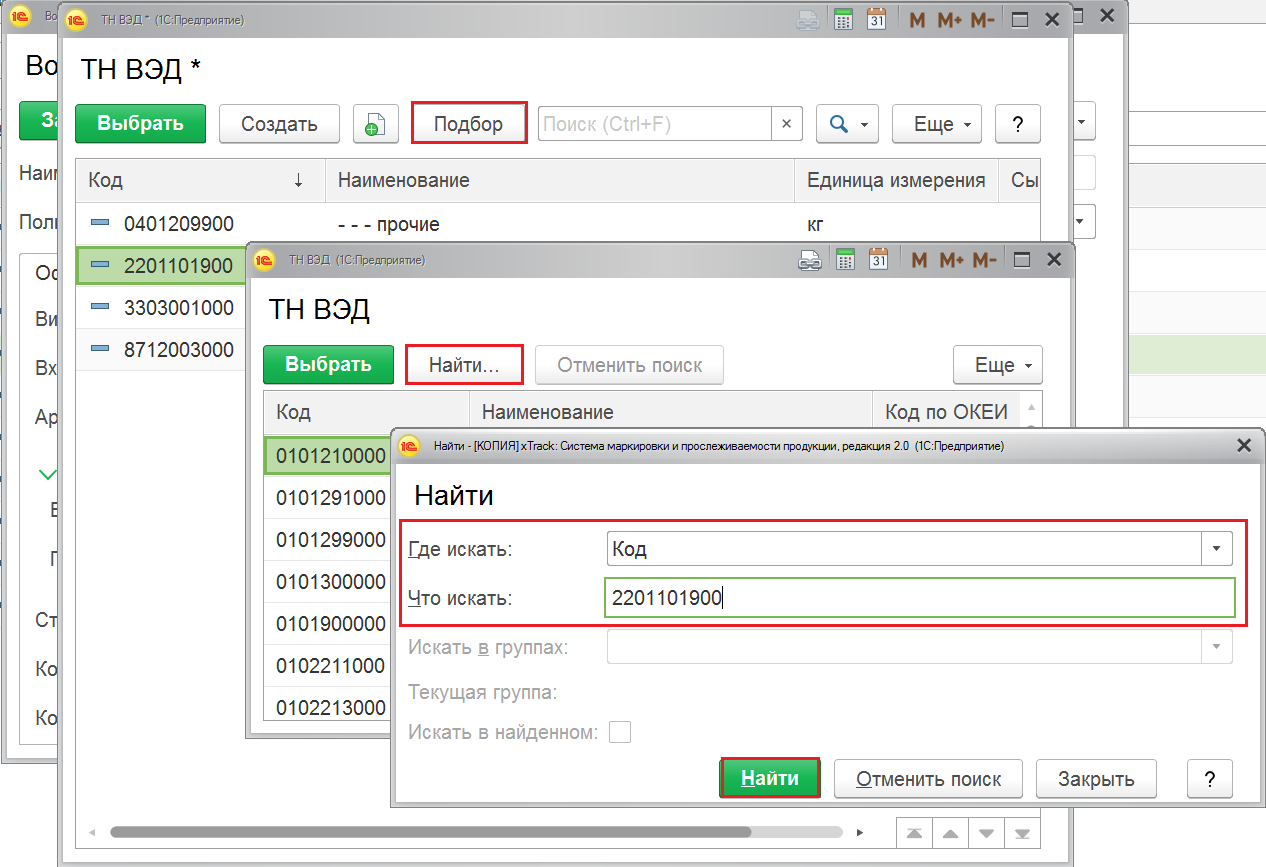 Рисунок 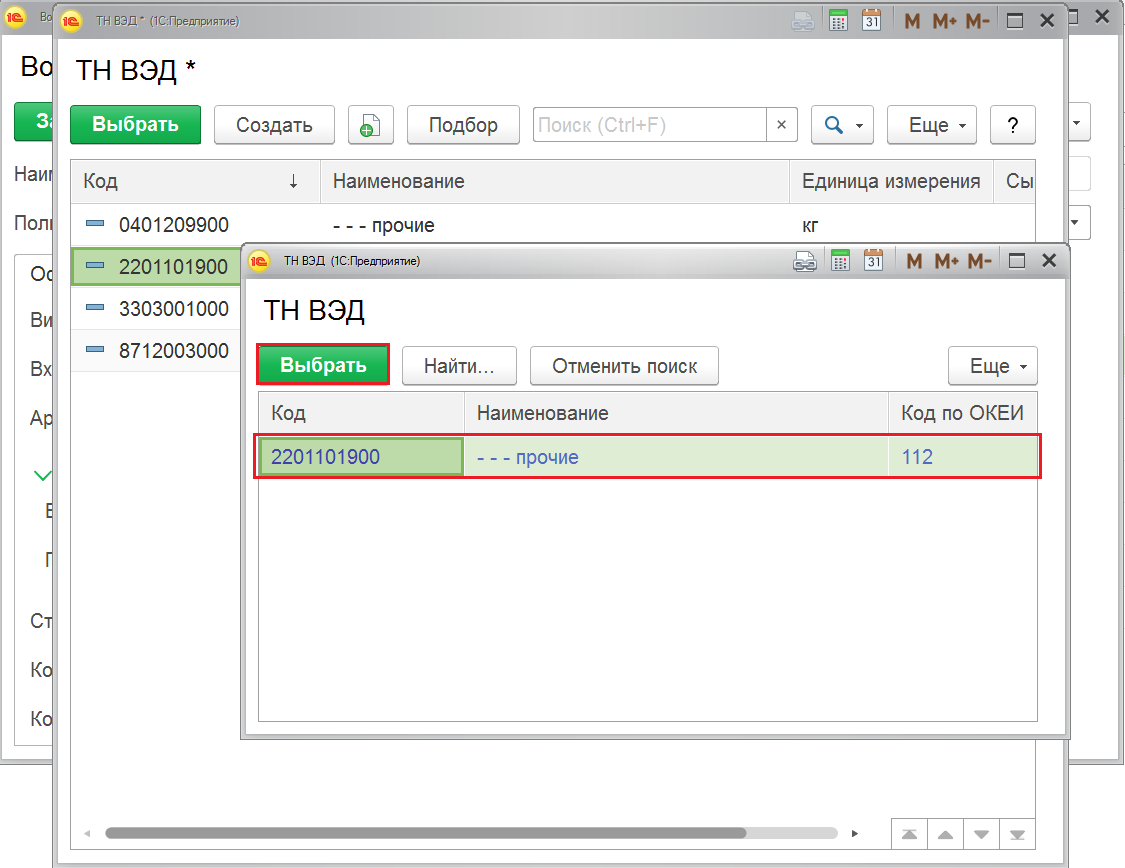 Рисунок 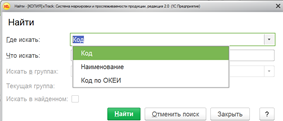 Рисунок 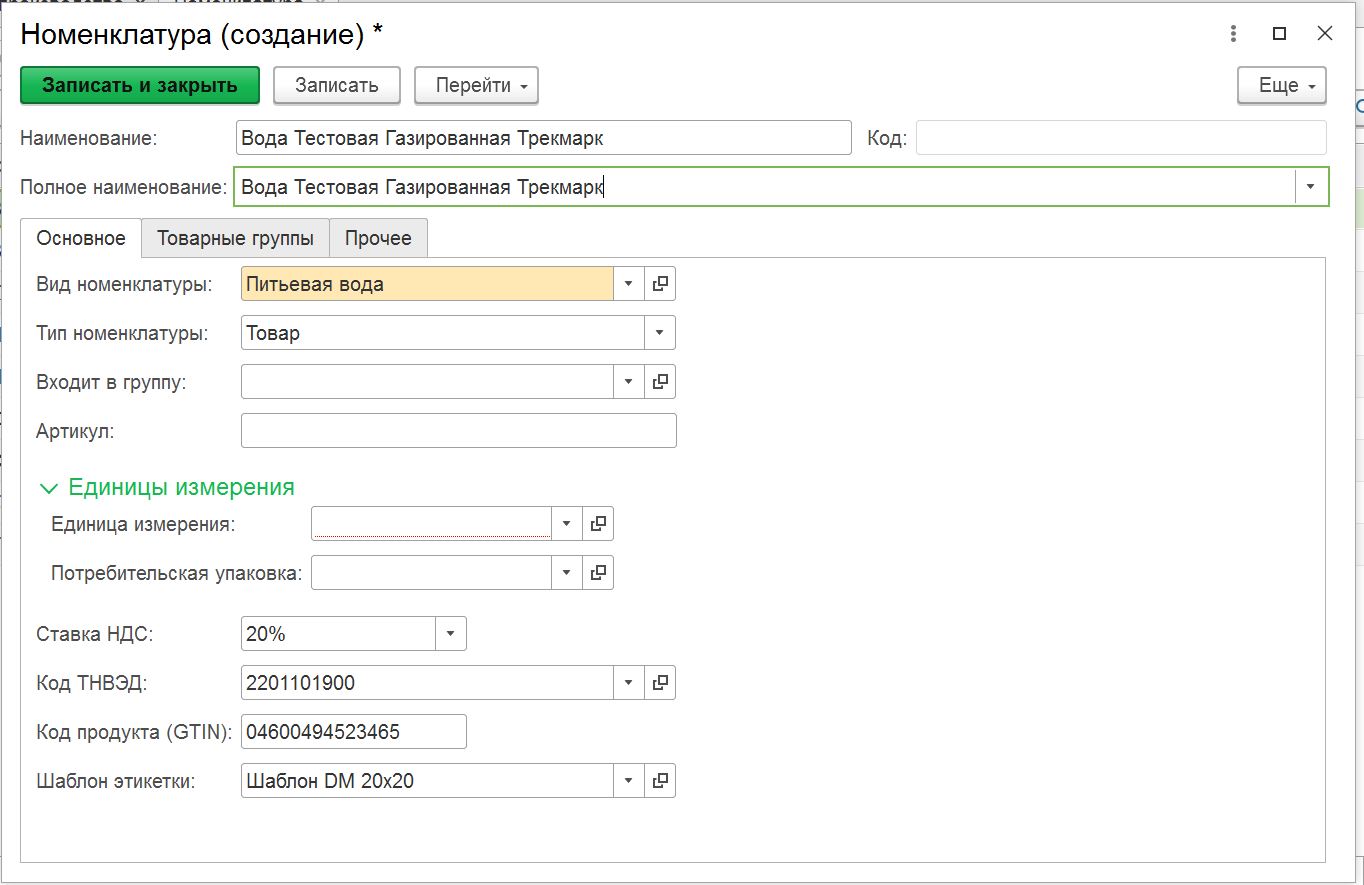 Рисунок Заполнение поля «Единицы измерения» Поле «Единица измерения» - базовая единица измерения номенклатуры. Поле «Единица измерения» можно заполнить, используя классификатор ОКЕИ или создать единицу измерения самостоятельно. Нажимаем «Выбрать из списка», «Показать все» и выбираем значение единицы измерения из списка (Рисунок 86, Рисунок 87, Рисунок 88). 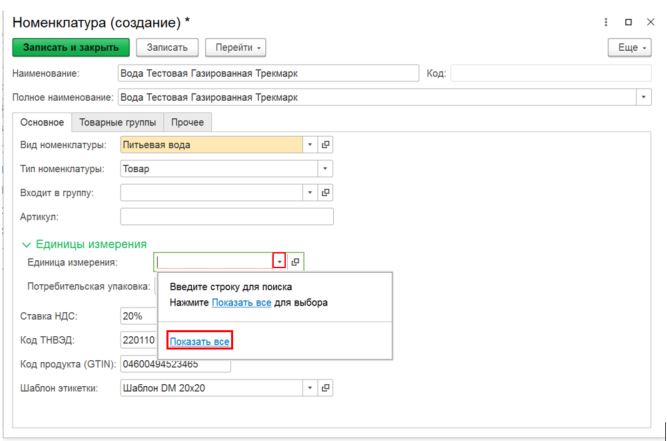 Рисунок 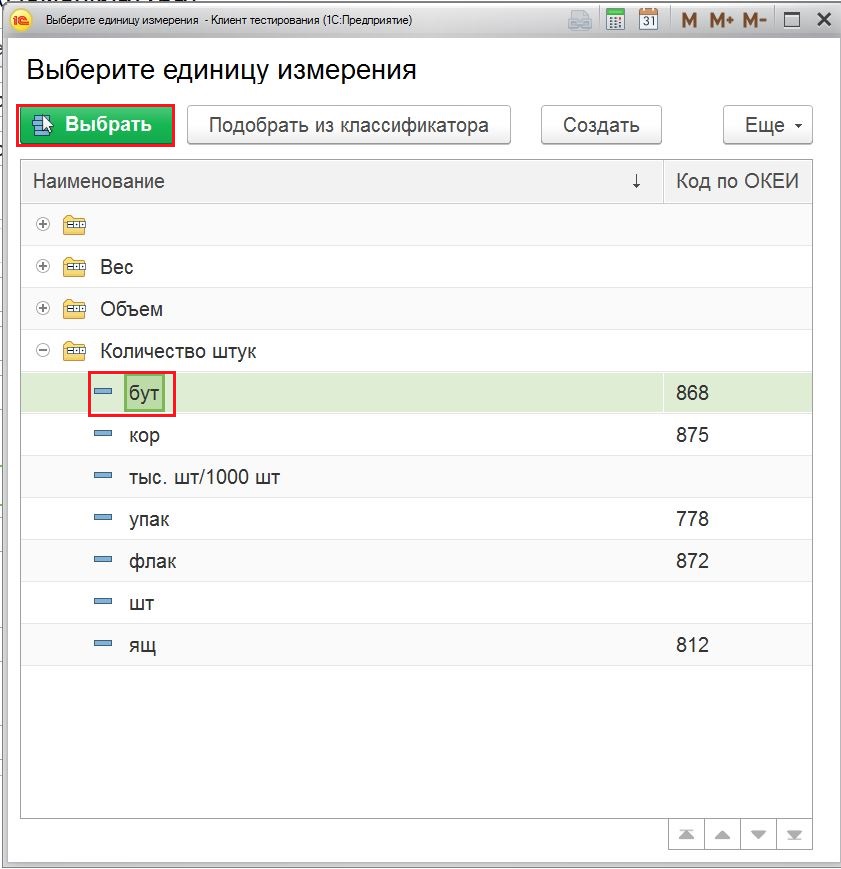 Рисунок 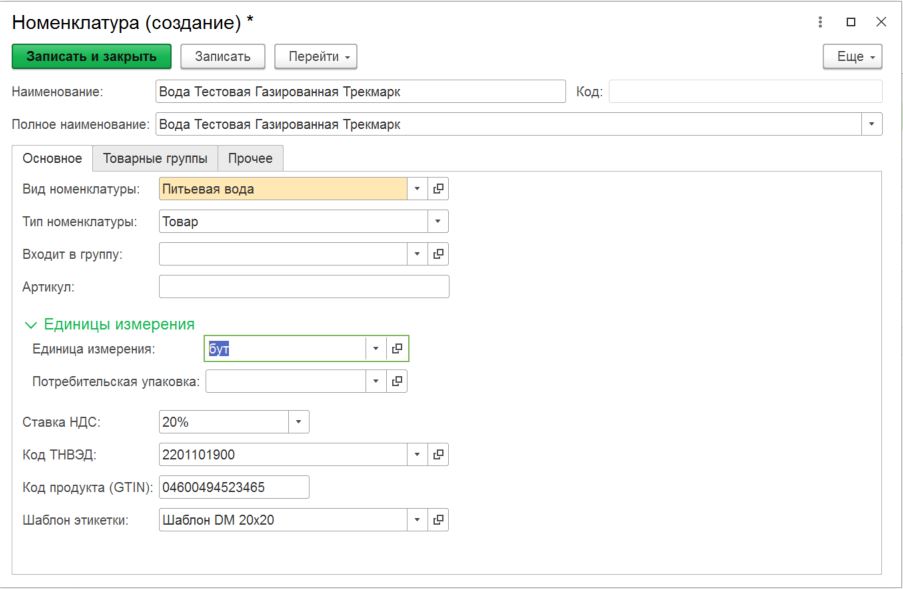 Рисунок Если в списке нет необходимого значения единицы измерения, можно воспользоваться подбором классификатора. Для этого нажимаем «Подобрать из классификатора» и используя стандартный поиск (CTRL+F) находим необходимую единицу измерения. Выделяем чек-боксом, нажимаем «ОК» (Рисунок 89).Единицу измерения можно создать. Для этого необходимо нажать «Создать», заполнить поля формы «Единица измерения» и нажать «Записать и закрыть» (Рисунок 90).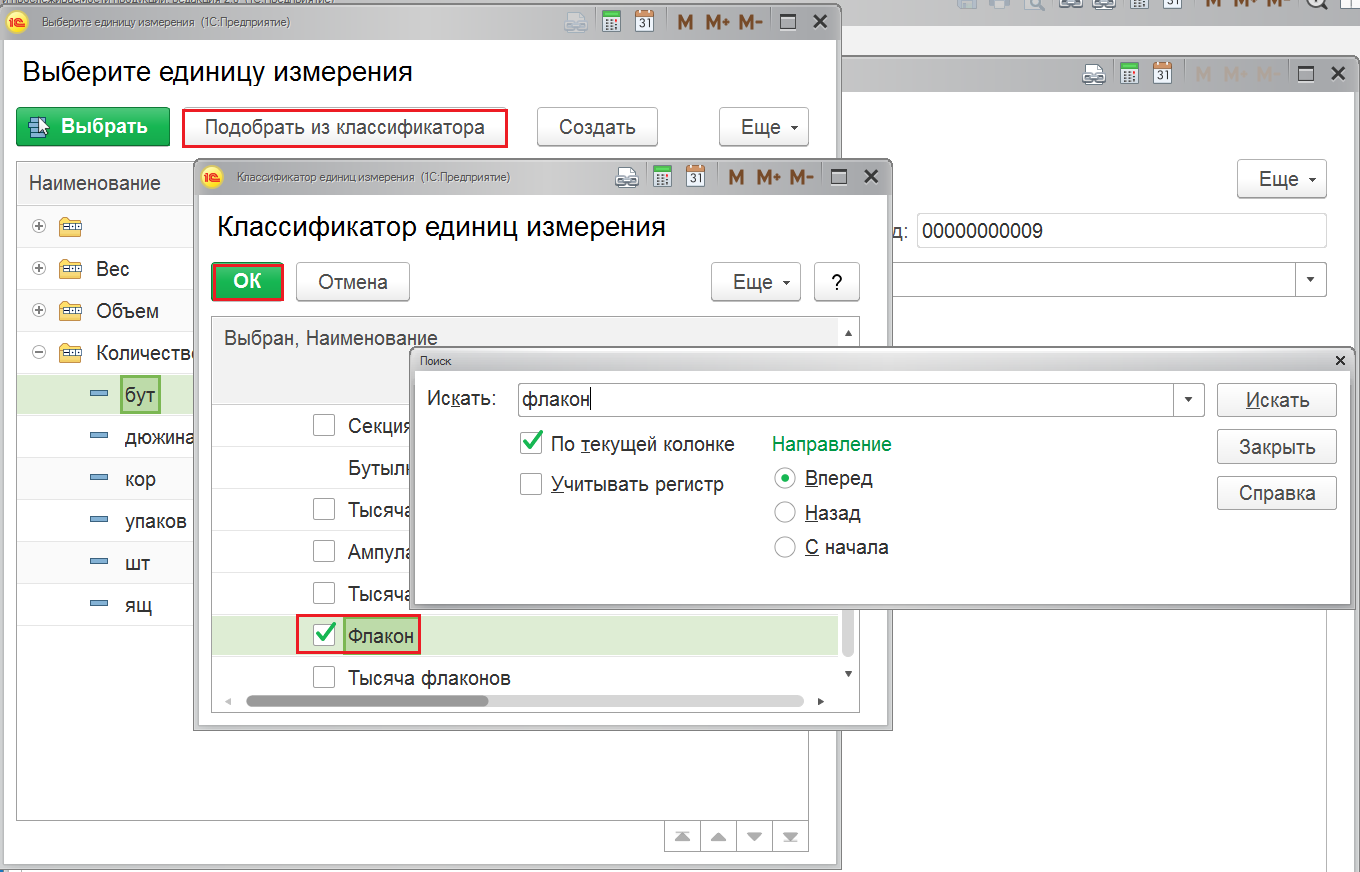 Рисунок 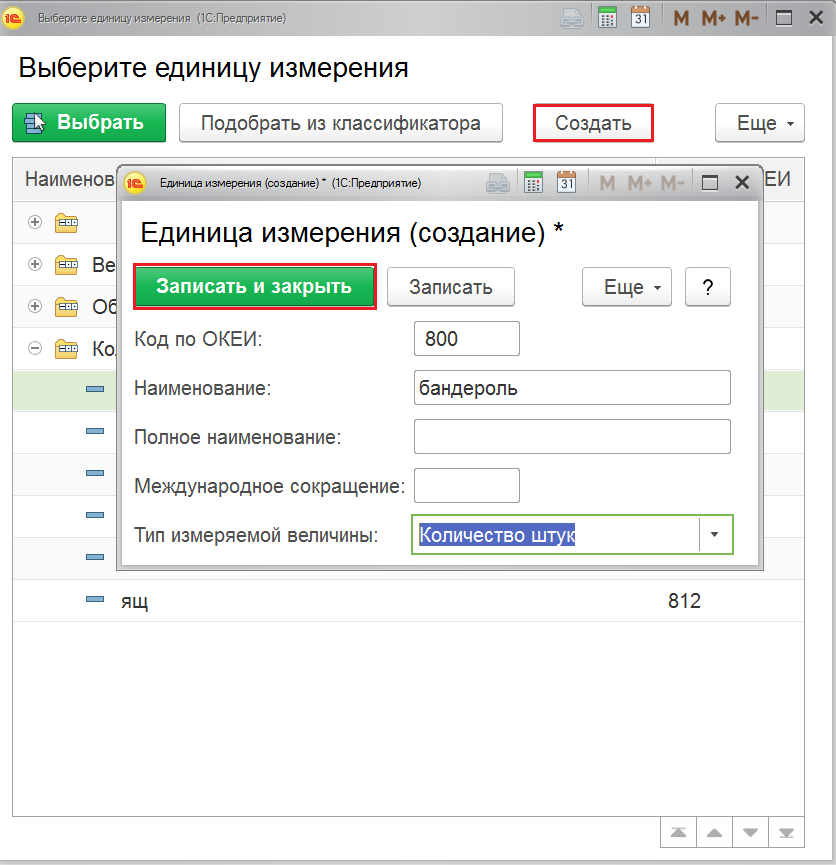 Рисунок Заполнение поля «Срок годности (дни)»Для заполнения поля «Срок годности (дни)» переходим на вкладку «Товарные группы» и указываем количество срока годности товара в днях, нажимаем «Записать» (Рисунок 91).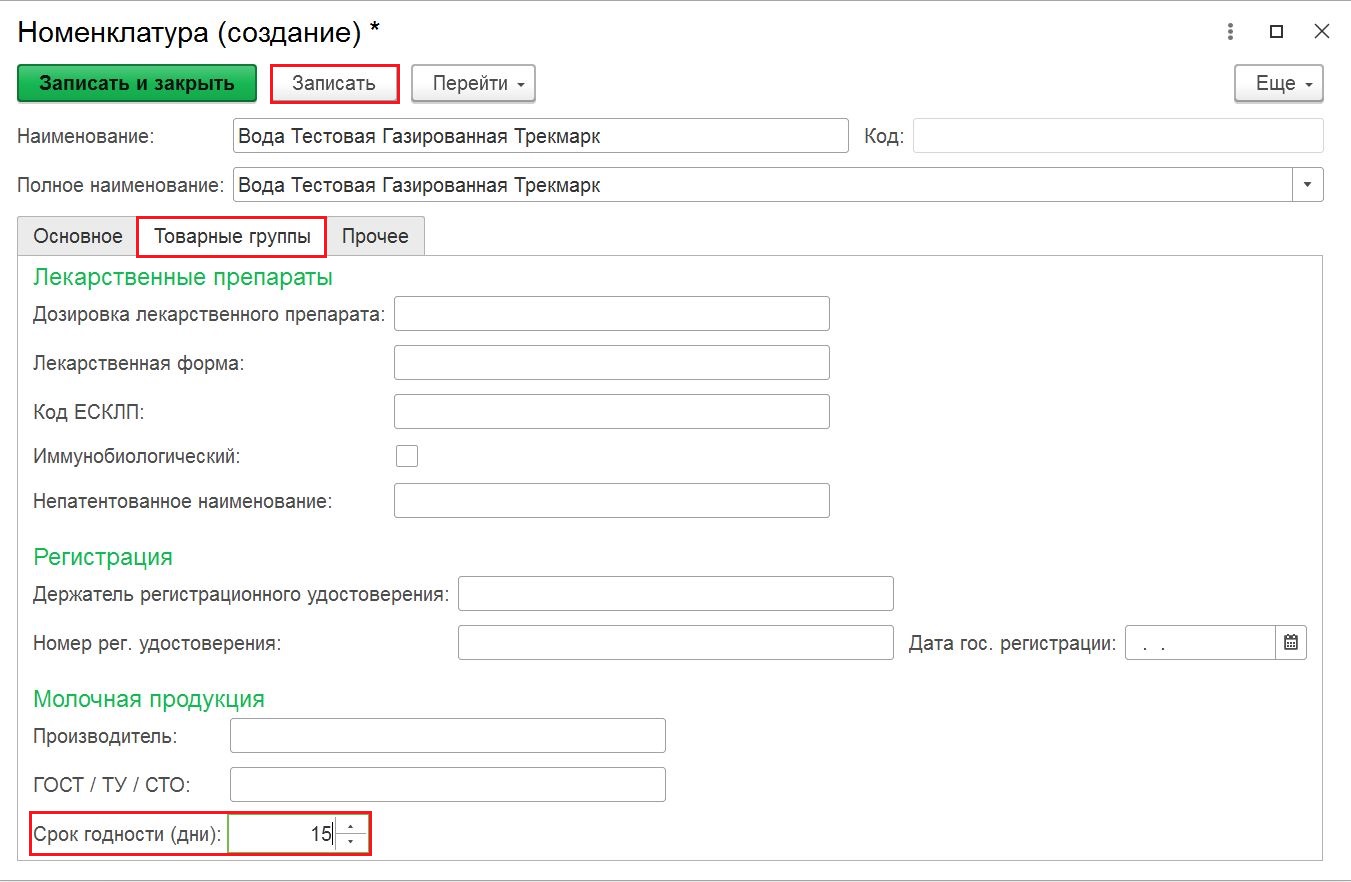 Рисунок Заполнение поля «Потребительская упаковка»Рассмотрим заполнение поля «Потребительская упаковка» на примере номенклатуры «Вода Тестовая Газированная Трекмарк».Для заполнения поля «Потребительская упаковка» переходим на вкладку «Основное», нажимаем кнопку «Выбрать из списка», далее «Показать все» (Рисунок 92).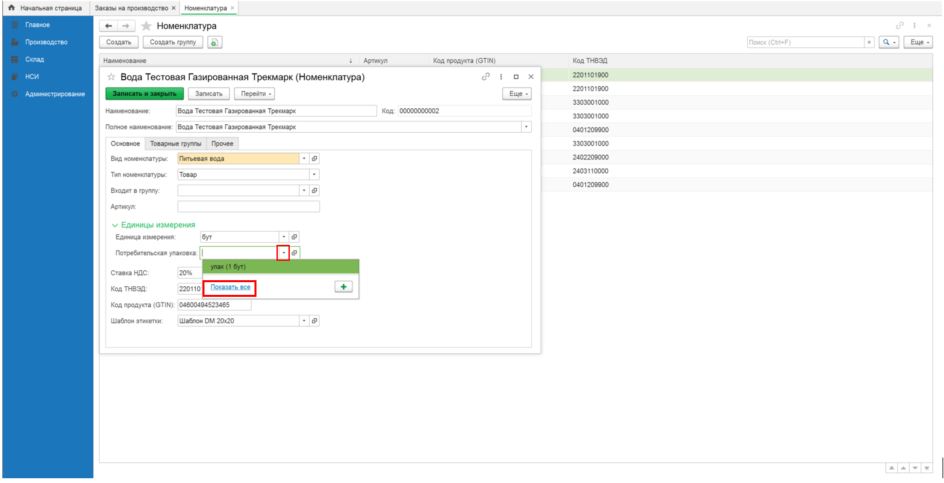 Рисунок Далее, в справочнике «Упаковки номенклатуры» нажимаем «Создать», заполняем поля в карточке «Упаковка (создание)» и нажимаем «Записать и закрыть» (Рисунок 93). Пример заполнения полей карточки «Упаковка (создание)» представлен на Рисунок 94.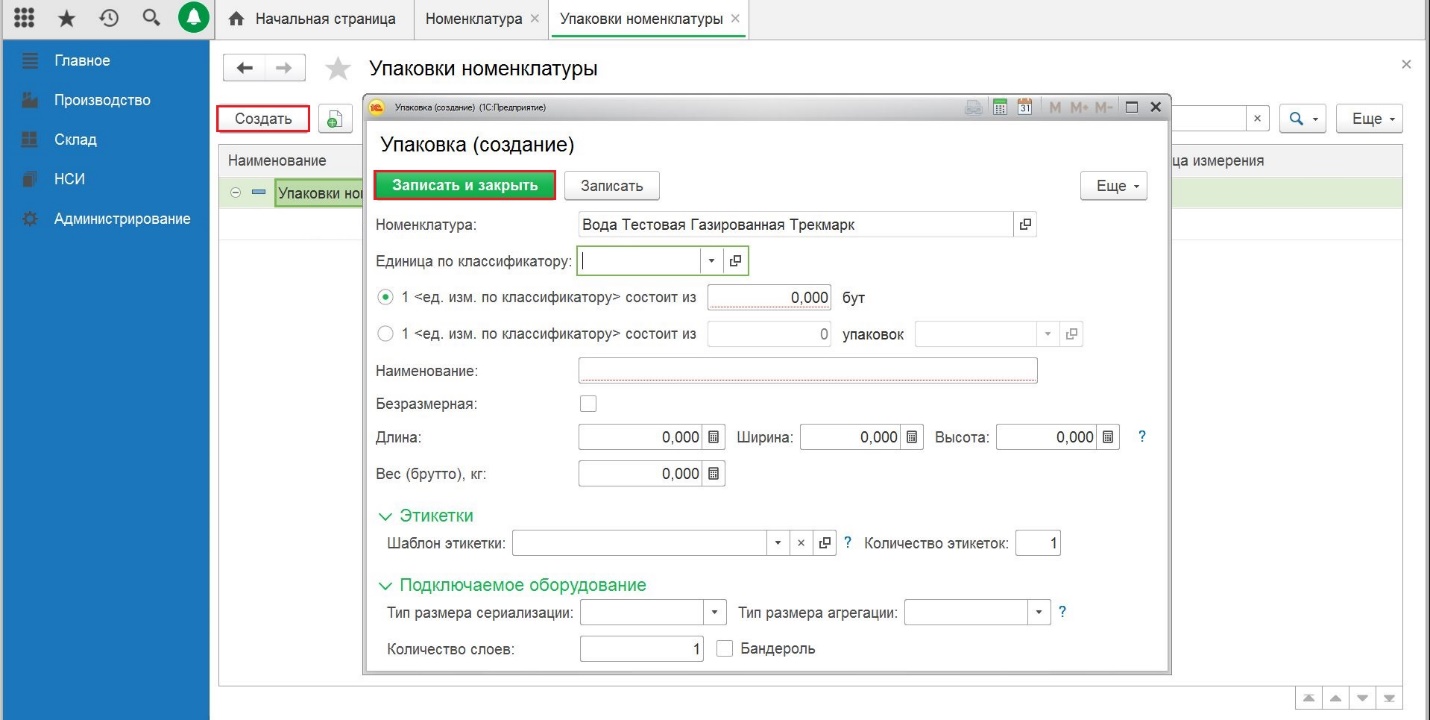 Рисунок Поля карточки «Упаковка (создание)»:«Единица по классификатору» - выбираем из справочника единицу измерения. В нашем случае это будет упаковка – «упаков»;«1 <ед. изм. по классификатору> состоит из» - указываем количество базовых единиц измерения в потребительской упаковке. В  нашей упаковке будет одна бутылка воды;«Безразмерная» – не заполняется;«Длина» - указываем линейный параметр длины потребительской упаковки (значение передается на оборудование в «Задании на оборудование»);«Ширина» - указываем линейный параметр ширины потребительской упаковки (значение передается на оборудование в «Задании на оборудование»);«Высота» - указываем линейный параметр высоты потребительской упаковки (значение передается на оборудование в «Задании на оборудование»);«Вес (брутто)» - не заполняется;«Шаблон этикетки» - не заполняется;«Количество этикеток» - указываем необходимое количество этикеток (по умолчанию единица – 1);«Тип размера сериализации» - из выпадающего списка выбираем  необходимое значение (выбранное значение передается на станцию сериализации в «Задании на оборудование»); «Тип размера агрегации» - из выпадающего списка выбираем  необходимое значение (выбранное значение передается на станцию агрегации в «Задании на оборудование»);  «Бандероль» - не заполняется;«Количество слоев» - указываем единицу – 1.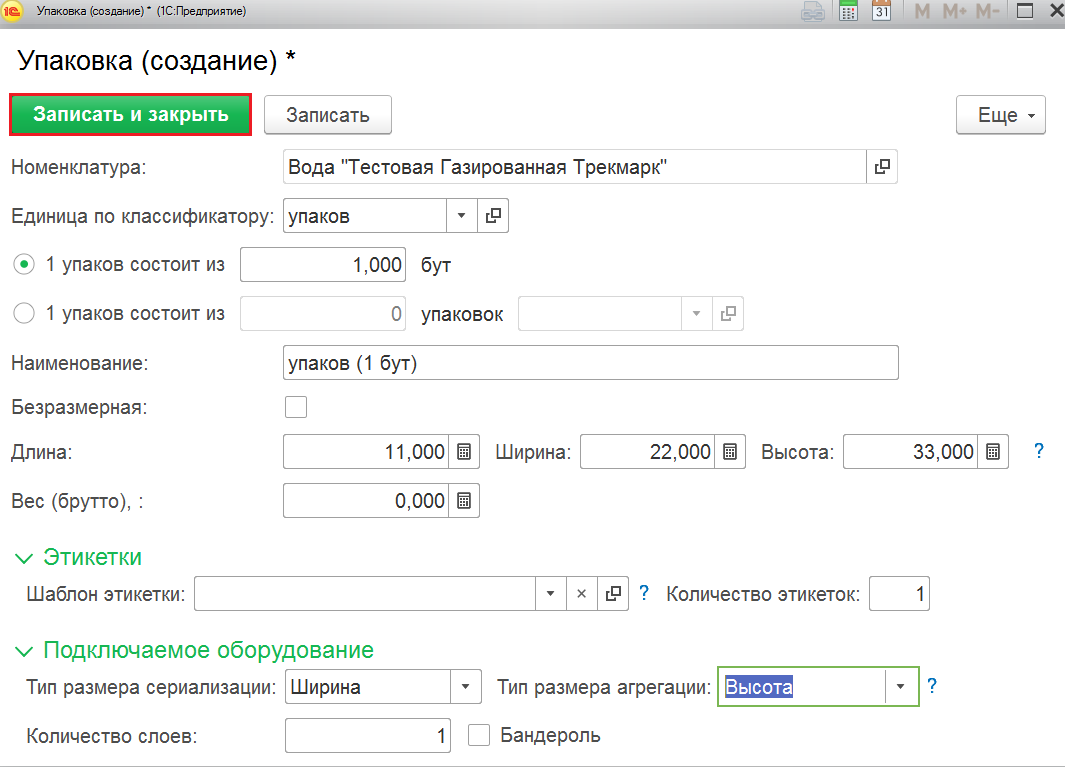 Рисунок Далее, в справочнике «Упаковки номенклатуры» выбираем необходимое значение упаковки, нажимаем «Выбрать». Поле «Потребительская упаковка» заполнено (Рисунок 95). 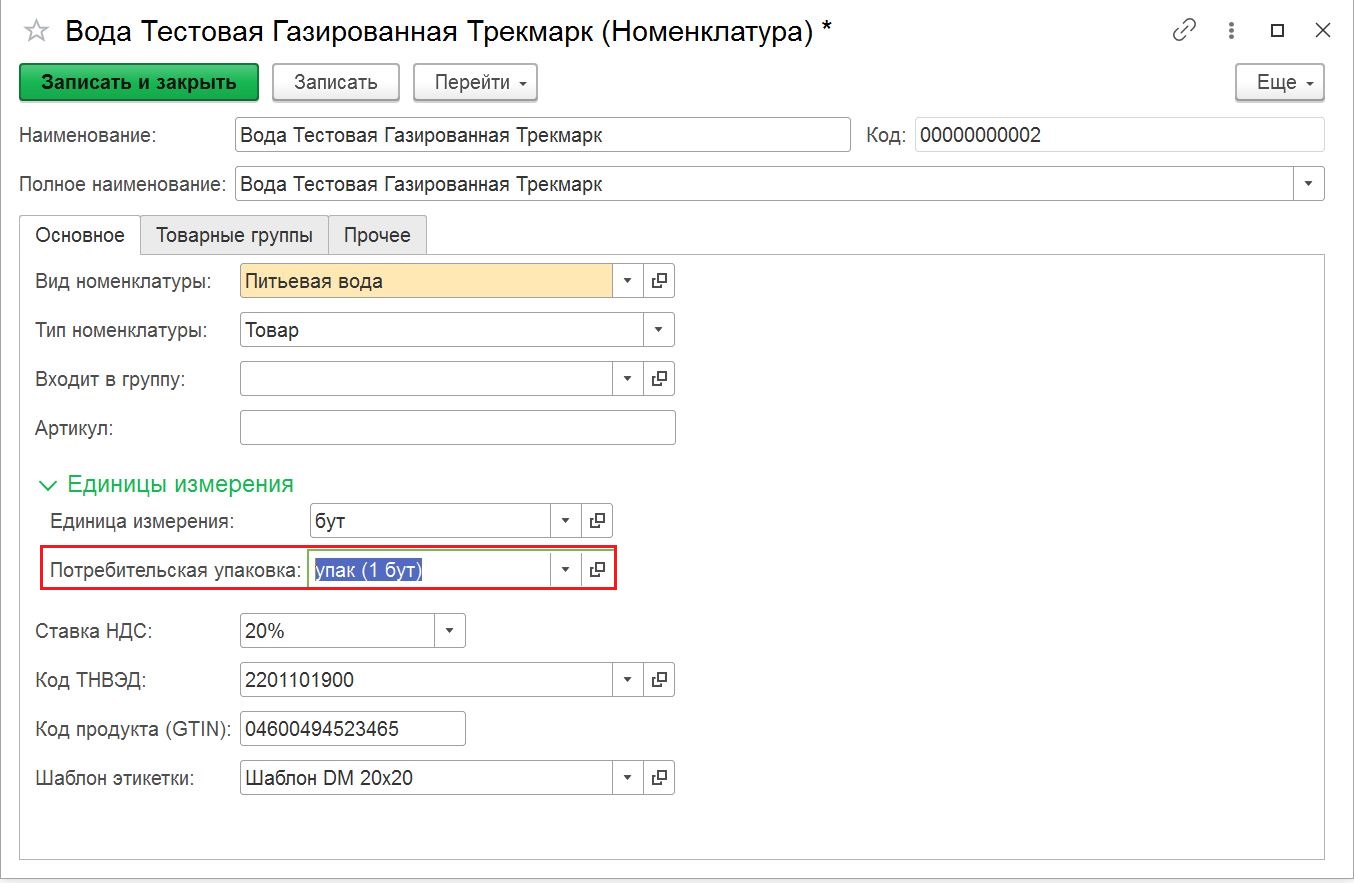 Рисунок Нажимаем «Записать» (Рисунок 96).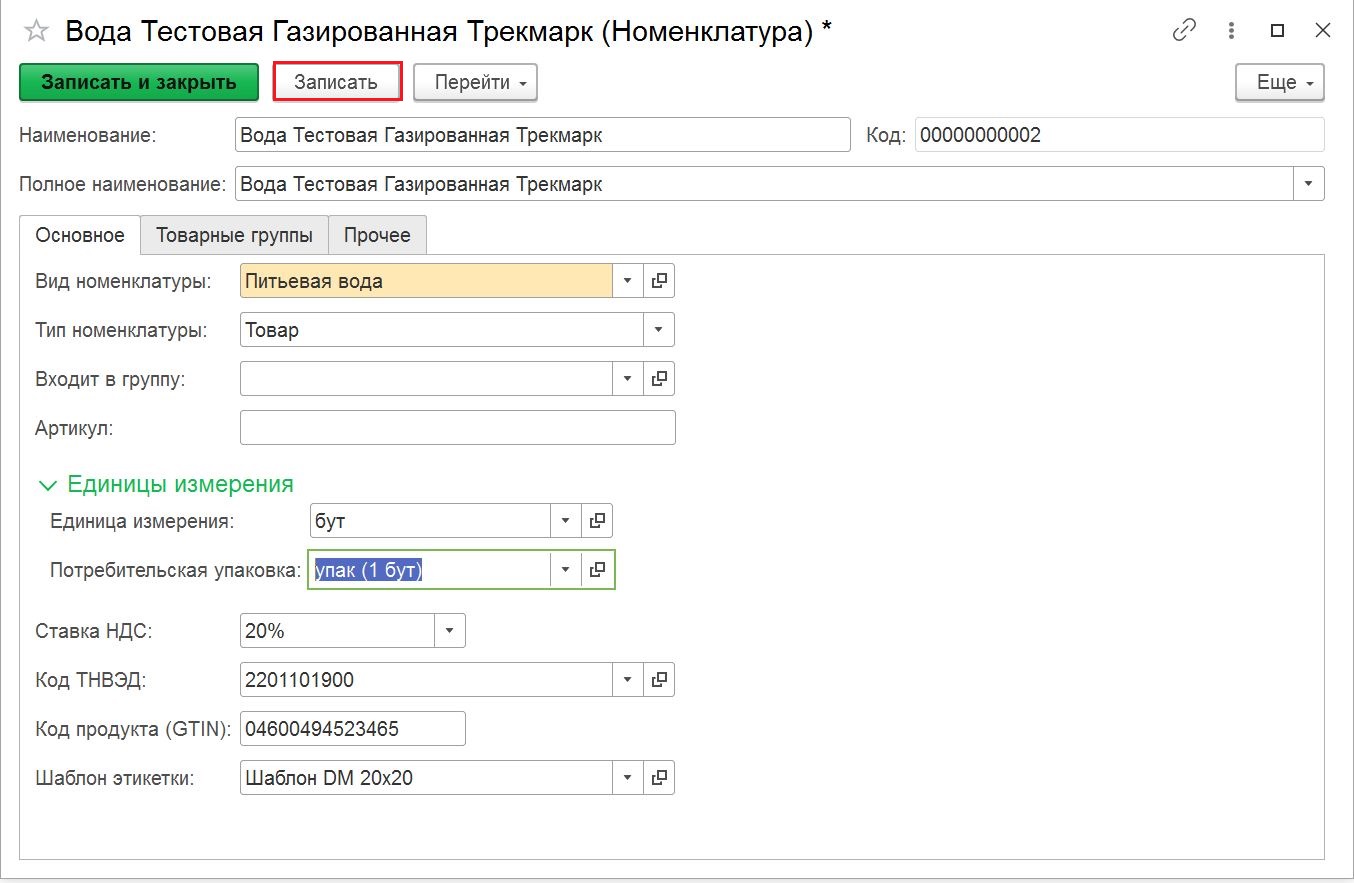 Рисунок Настройка справочника «Упаковки». Иерархия упаковокРассмотрим создание иерархии упаковок на примере номенклатуры «Вода Тестовая Газированная Трекмарк». Например, нам нужно  шесть потребительских упаковок «Вода Тестовая Газированная Трекмарк» (потребительская упаковка содержит одну бутылку) агрегировать в одну бандероль. Далее, две бандероли агрегировать в один короб и 20 коробов агрегировать в одну палету. Итак, потребительская упаковка у нас создана (см. п.п 13.2.4 Заполнение поля «Потребительская упаковка»), переходим к созданию упаковки «короб». Для этого в карточке номенклатуры «Вода Тестовая Газированная Трекмарк», нажимаем кнопку «Перейти» и «Упаковки» (Рисунок 97).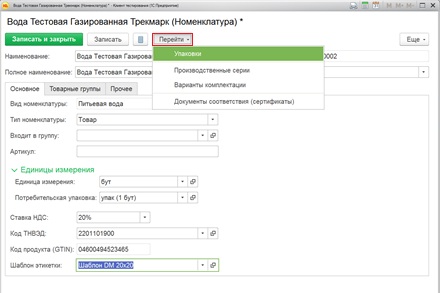 Рисунок Далее ставим курсор на наименование потребительской упаковки и правой клавишей мыши нажимаем «Создать» (Рисунок 98).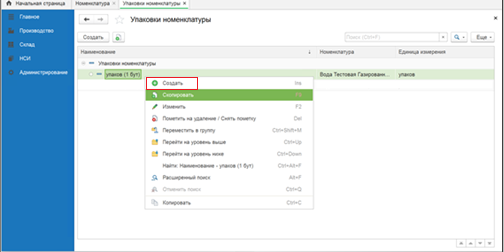 Рисунок Далее заполняем  обязательные поля формы «Упаковка (создание)» (Рисунок 99):«Единица по классификатору» – нажимаем «Выбрать из списка», «Показать все» и выбираем значение из списка. В нашем случае это «кор». Если нужного значения нет в списке, следует воспользоваться кнопкой «Подобрать из классификатора» и используя стандартный поиск (CTRL+F) найти необходимую единицу измерения. Выделяем чек-боксом, нажимаем «ОК». Если необходимо создать новую единицу измерения, нажимаем «Создать», заполняем поля формы «Единица измерения» и нажимаем «Записать и закрыть» (п.п.13.2.2 Заполнение поля «Единицы измерения»);«1 <кор> состоит из» – указываем количество потребительских упаковок в одном коробе. Предположим, в одном коробе двенадцать потребительских упаковок;«Длина» - не заполняется;«Ширина» – не заполняется;«Высота» – не заполняется;«Шаблон этикетки» - не заполняется;«Количество этикеток» - указываем количество этикеток;«Тип размера сериализации» - не заполняется; «Тип размера агрегации» - не заполняется ;  «Количество слоев» - указываем количество слоев, например, единицу – 1;«Бандероль» - устанавливаем чек-бокс;«Количество упаковок в бандероли» - указываем количество упаковок в бандероли, например шесть - 6.Нажимаем «Записать и закрыть» (Рисунок 99).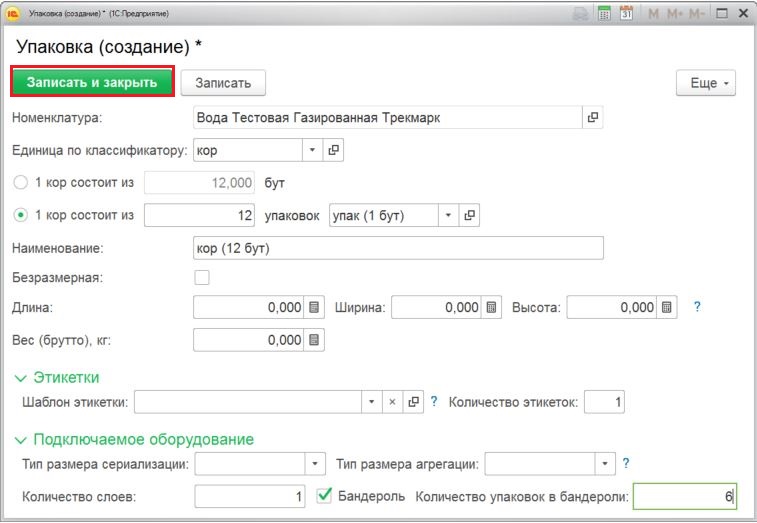 Рисунок В справочнике «Упаковки номенклатуры» появилась иерархия упаковок (Рисунок 100).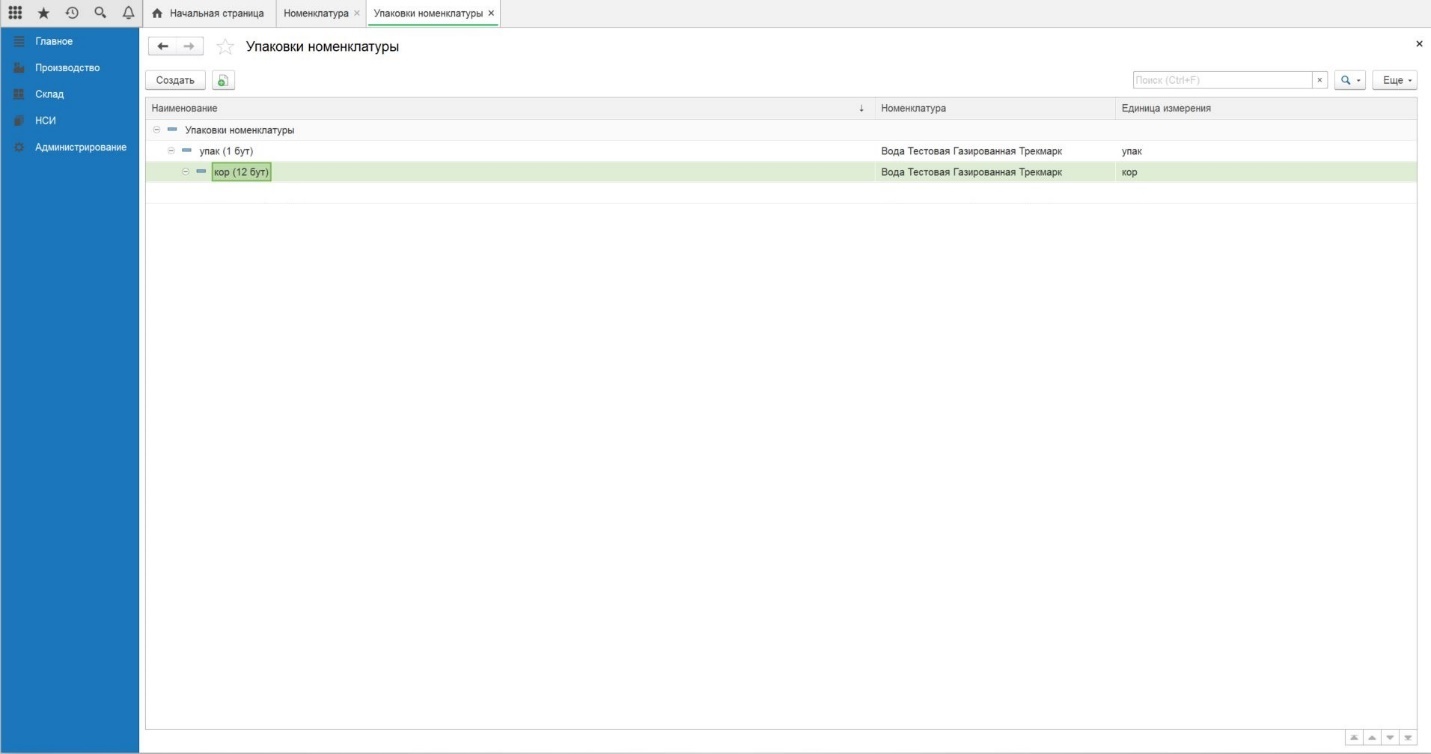 Рисунок Далее создадим упаковку «палет»,  в который будут агрегированы короба. Для этого поставим курсор на строку «кор (12 бут)» и правой клавишей мыши нажимаем «Создать» (Рисунок 101).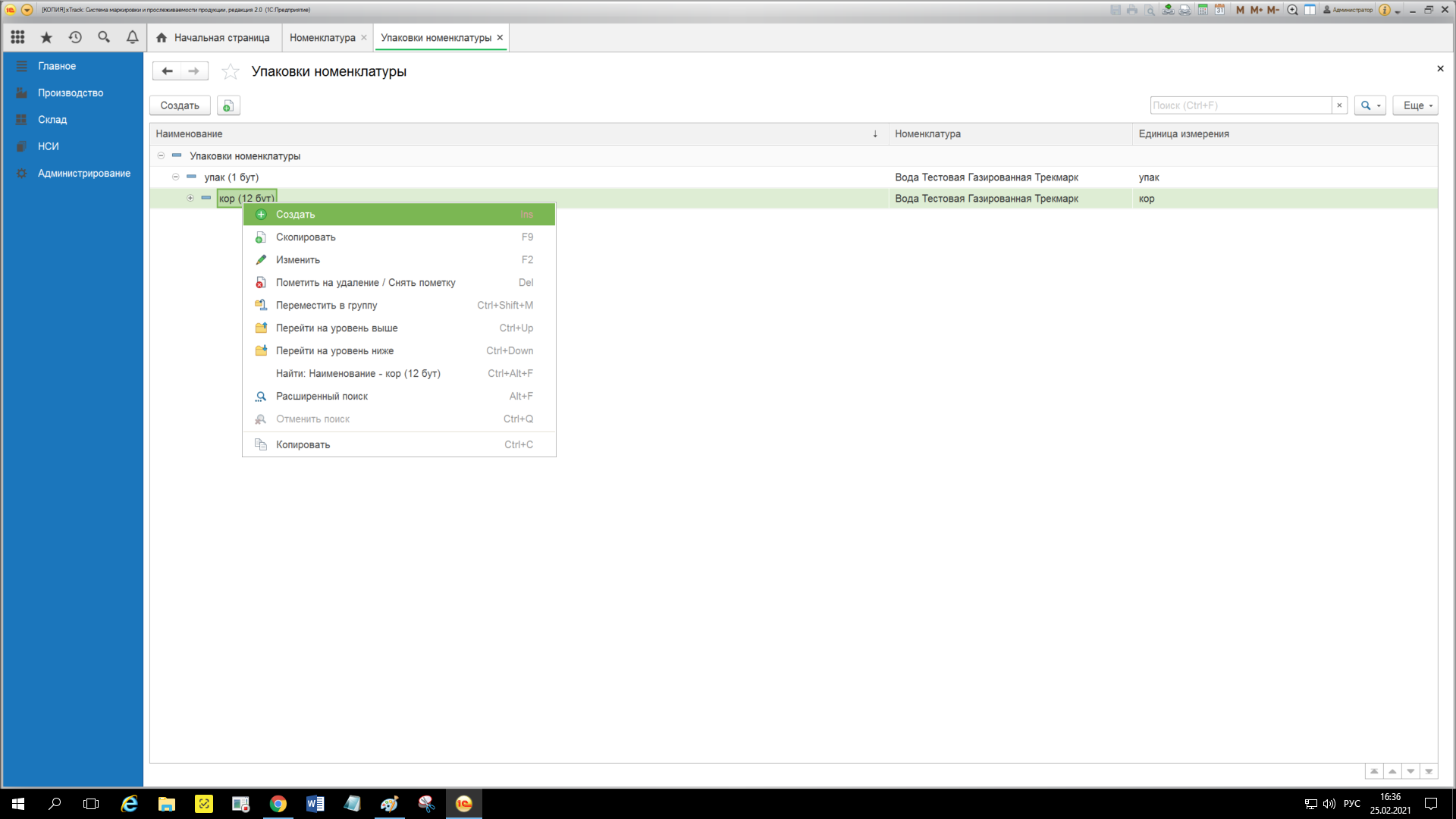 Рисунок Далее заполняем  обязательные поля формы «Упаковка (создание)» (Рисунок 102):«Единица по классификатору» – нажимаем «Выбрать из списка», «Показать все» и выбираем значение из списка. В нашем случае это палета - «палет». Если нужного значения нет в списке, следует воспользоваться кнопкой «Подобрать из классификатора» и используя стандартный поиск (CTRL+F) найти необходимую единицу измерения. Выделяем чек-боксом, нажимаем «ОК». Если необходимо создать новую единицу измерения, нажимаем «Создать», заполняем поля формы «Единица измерения» и нажимаем «Записать и закрыть» (п.п.13.2.2 Заполнение поля «Единицы измерения»);«1 <ед. изм. по классификатору> состоит из» – указываем количество коробов в одной палете. Предположим, в одной палете десять коробов;«Длина» - не заполняется;«Ширина» – не заполняется;«Высота» – не заполняется;«Шаблон этикетки» - не заполняется;«Количество этикеток» - указываем необходимое количество транспортных этикеток. Укажем две этикетки;«Тип размера сериализации» - не заполняется; «Тип размера агрегации» - не заполняется ;  «Бандероль» - не заполняется;«Количество слоев» - заполняется по умолчанию – 1.Нажимаем «Записать и закрыть» (Рисунок 102). 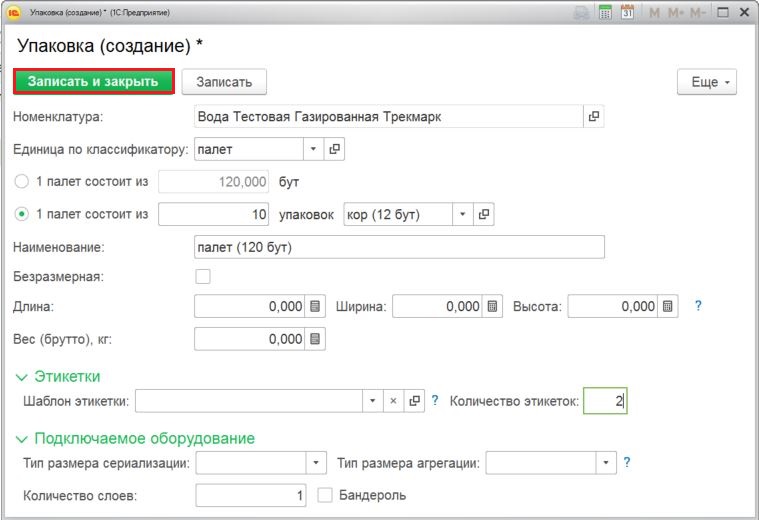 Рисунок 102В справочнике «Упаковки номенклатуры» появилась  упаковка палеты – «палет (120 бут)» (Рисунок 103). 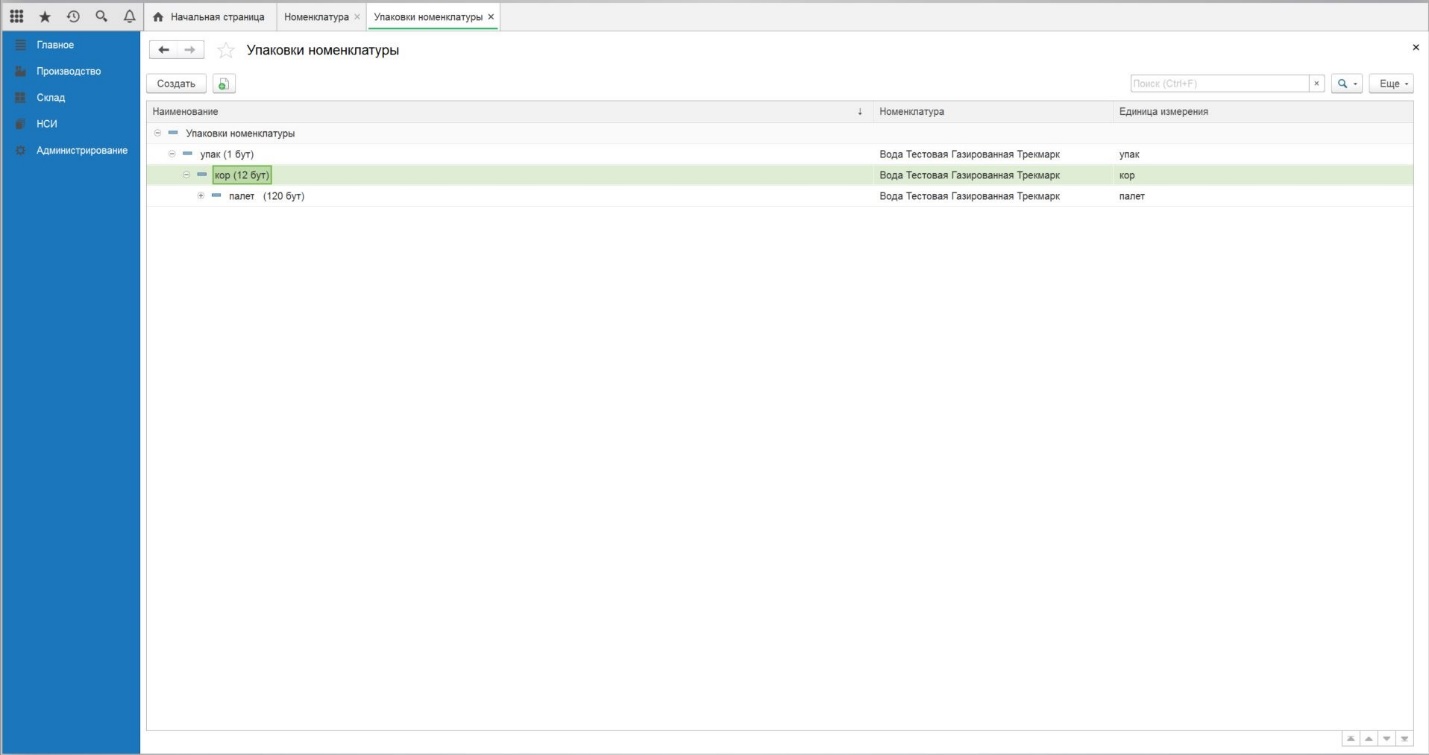 Рисунок 103Таким образом, можно создать необходимое количество упаковок номенклатуры.Настройка справочника «Сертификаты номенклатуры»Для заполнения справочника «Сертификаты номенклатуры» необходимо открыть необходимое наименование номенклатуры, нажать кнопку «Перейти» и «Документы соответствия (сертификаты)» (Рисунок 104).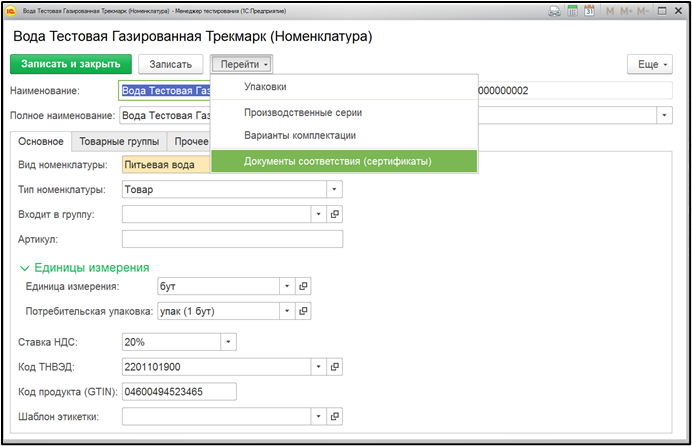 Рисунок В открывшемся справочнике нажимаем «Создать» и заполняем поля (Рисунок 105):Вид документа – из выпадающего списка выбираем вид документа;Номер – указываем номер документа;Действует с – используя календарь или ручной ввод, указываем сроки действия документа.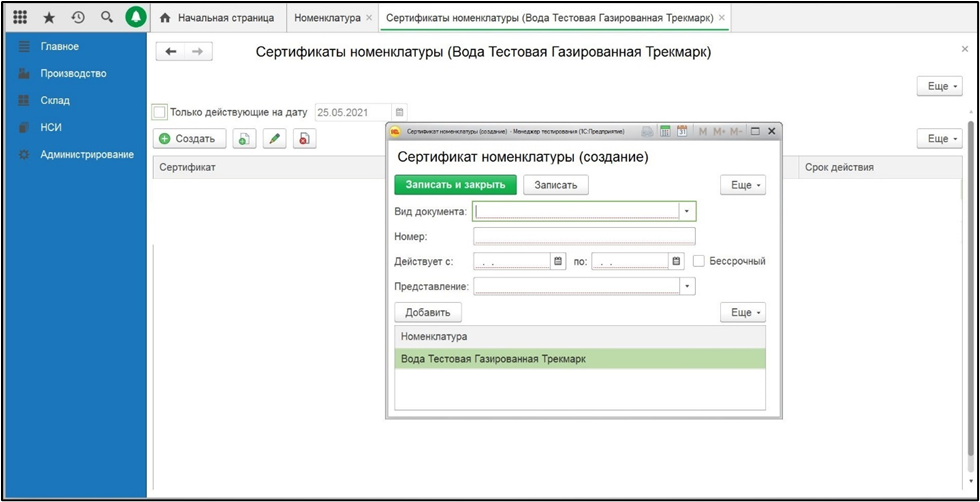 Рисунок Нажимаем «Записать и закрыть» (Рисунок 106).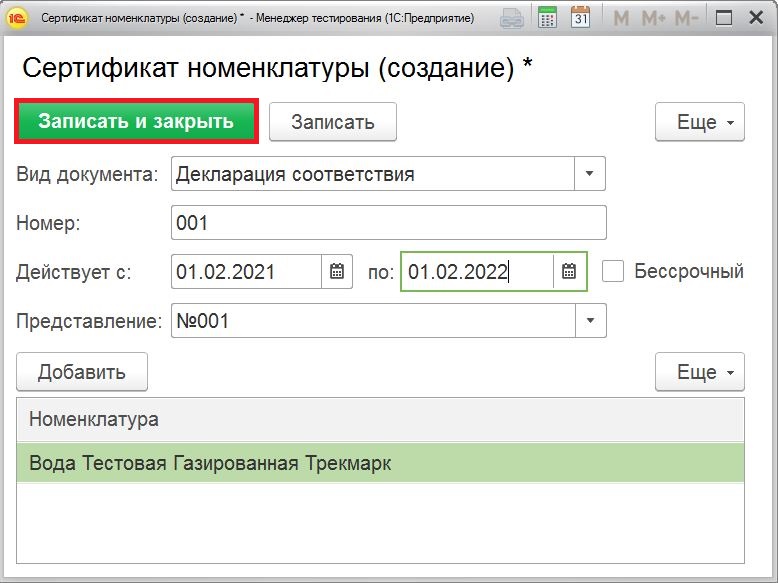 Рисунок Настройки производственного оборудованияСправочник «Подключаемое оборудование»Справочник предназначен для хранения настроек производственного оборудования. Для перехода в справочник открываем меню «Администрирование», переходим в раздел «Настройки подключаемого оборудования» и нажимаем активную ссылку «Подключаемое оборудование» (Рисунок 107, Рисунок 108).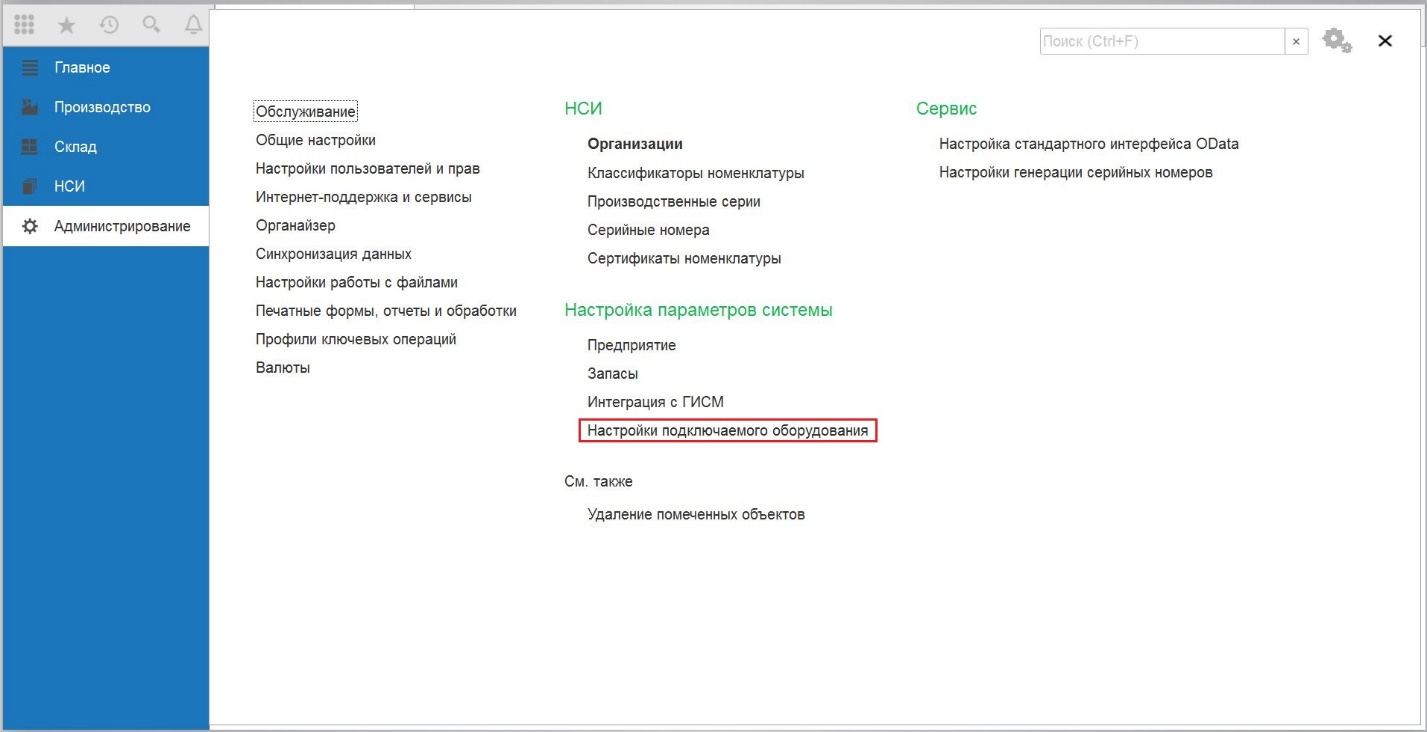 Рисунок 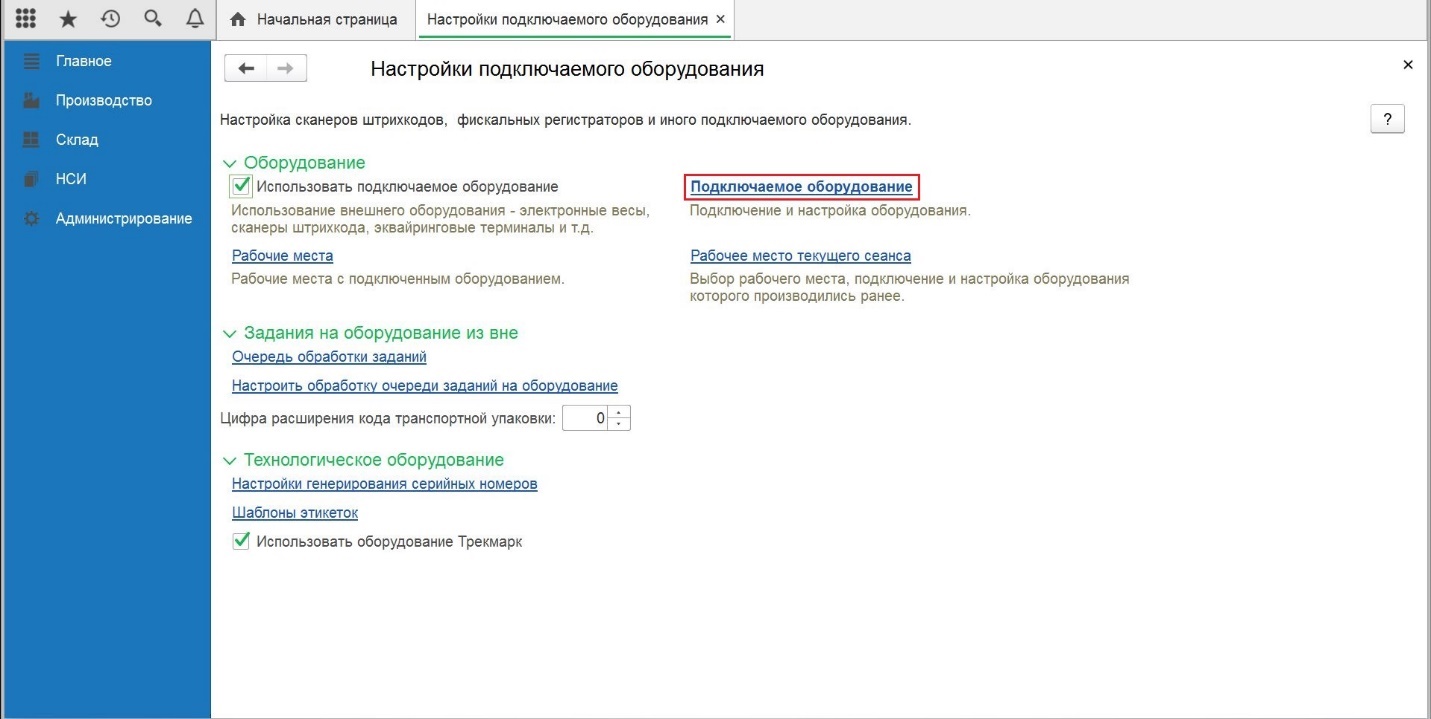 Рисунок Подключение и настройка оборудования Для создания настройки производственного оборудования выбираем Тип оборудования и нажимаем кнопку «Создать» (Рисунок 109). Типы оборудования: Сканеры штрихкода; Терминалы сбора данных;Принтеры этикеток (Zebra; AlphaJet; VideoJet; Printronix);Офлайн оборудование (Линия М; Принт-сервер; Bizebra, Espero).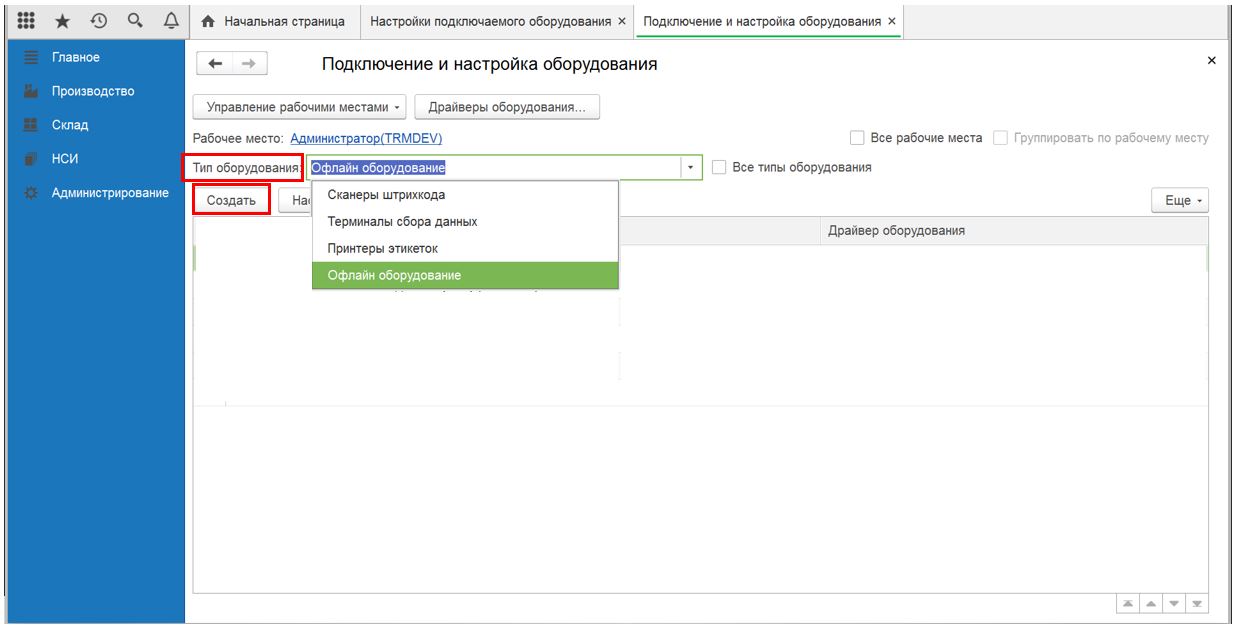 Рисунок В открывшейся форме заполняем поля:«Тип офлайн оборудования» (заполняется только для типа оборудования -Линия М; Принт-сервер; Bizebra; Espero) - из выпадающего списка выбираем тип - Линия М; Принт-сервер; Bizebra;«Тип линии» - (заполняется только для типа офлайн оборудования -Линия М) - из выпадающего списка выбираем тип линии- Агрегация; Пролистыватель; Сериализация;«Драйвер оборудования» - из выпадающего списка выбираем драйвер;«Рабочее место» – поле заполняется автоматически значением авторизованного пользователя. Из справочника «Рабочие места» при необходимости можно выбрать необходимое значение; «Наименование» - указываем наименование оборудования;«Серийный номер» - указываем номер серии  оборудования, к которому производим подключение.Проверяем наличие чек-бокса в поле «Устройство используется» и нажимаем кнопку «Записать». Далее нажимаем кнопку «Настроить» и заполняем необходимые поля (Рисунок 110).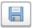 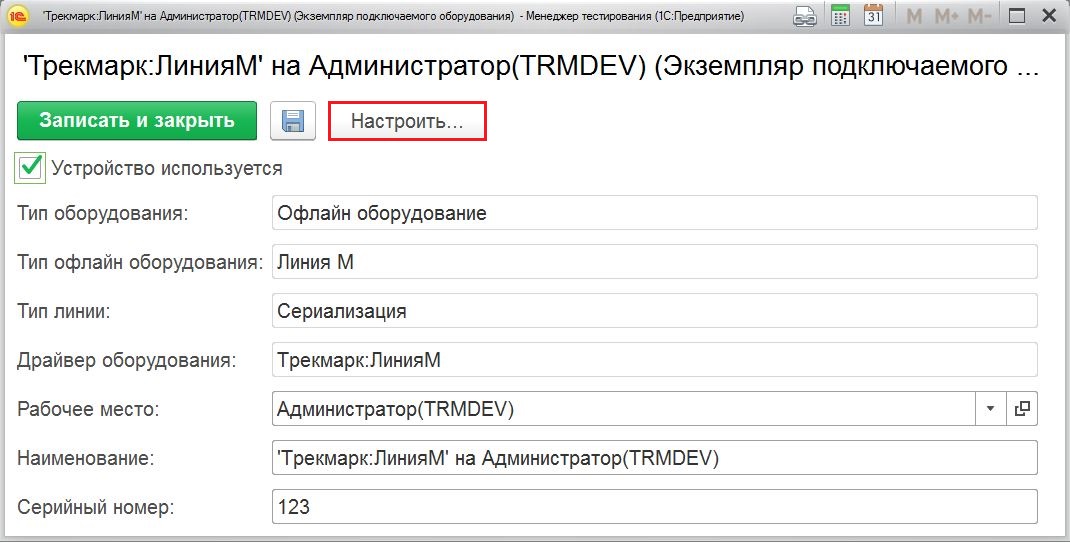 Рисунок 1.	«Адрес» – указываем сетевой адрес принтера в локальной сети Ethernet (IP адрес или доменное имя);2. «Каталог на сервере» - настройка для принтера Espero – нажимаем на кнопку выбора  и указываем адрес для размещения файла обмена;	3. «Порт» - номер сетевого порта TCP/IP (для связи с принтером AlphaJet значение по умолчанию 3000); Для принтера Espero номер сетевого порта – 21;4. «Таймаут (с\мс)» - указываем период ожидания ответа от оборудования в секундах;5.	«Логин» - при необходимости задаем логин для подключения к производственному оборудованию; 6.	«Пароль» – при необходимости задаем пароль для подключения к производственному оборудованию; 7.	«Количество отбракованных упаковок на линии» – задаем необходимое значение;  8. «Шаблон печати на вторичной упаковке» – указываем относительный путь к файлу макета этикетки, расположенному на оборудовании;9. «Шаблон печати на третичной упаковке» – указываем относительный путь к файлу макета этикетки, расположенному на оборудовании;10. «Шаблон печати на транспортной упаковке (паллете)» - указываем относительный путь к файлу макета этикетки, расположенному на оборудовании;11. «Таймаут клавиатуры (мс)» (заполняется для принтера этикеток AlphaJet) – указываем период ожидания ответа от оборудования (в миллисекундах);12. «Размер буфера кодов» (заполняется для принтера этикеток AlphaJet)  - необходим для передачи определенного количества кодов единовременно. Для принтера этикеток AlphaJet не более 5000 кодов; 	13. «Шаблон этикетки» (заполняется для «Типа оборудования» – «Принтеры этикеток») - из выпадающего списка выбираем значение из справочника «Шаблоны этикеток» (см 14.2 Шаблоны этикеток).14. «Отправлять код маркировки по частям» - устанавливаем чек-бокс. При отправке запроса на оборудование, код маркировки отправляется в виде частей – серийный номер, ключ проверки, подпись (Number, KeyID, Sign); (установка обязательна для тип линии М – Пролистыватель).15. «Ожидать ответа после печати» - заполняется для типа оборудования - Принтеры этикеток. Если чек-бокс установлен, то документ Маркировка формируется после получения отчета от оборудования.16. «Пассивный режим» - настройка протокола передачи файлов по сети;17. «Защищенное соединение» - настройка протокола передачи файлов по сети.Далее проводим проверку подключения оборудования. Для этого нажимаем кнопку «Тест устройства» и «Записать и закрыть» (Рисунок 112).Заполнение настроек производственного оборудования на примере производственной Линии М представлено на Рисунок 111, Рисунок 112.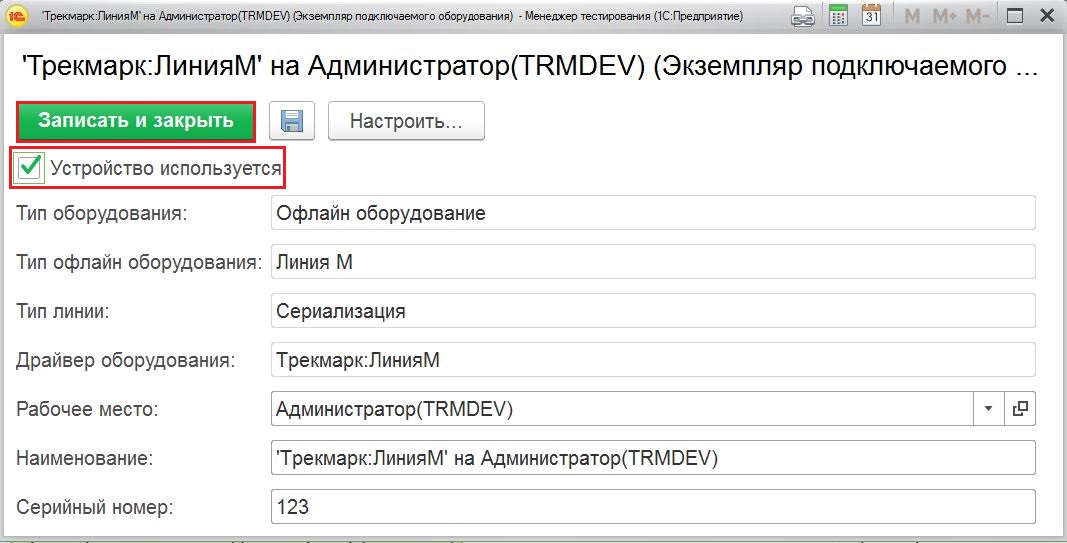 Рисунок 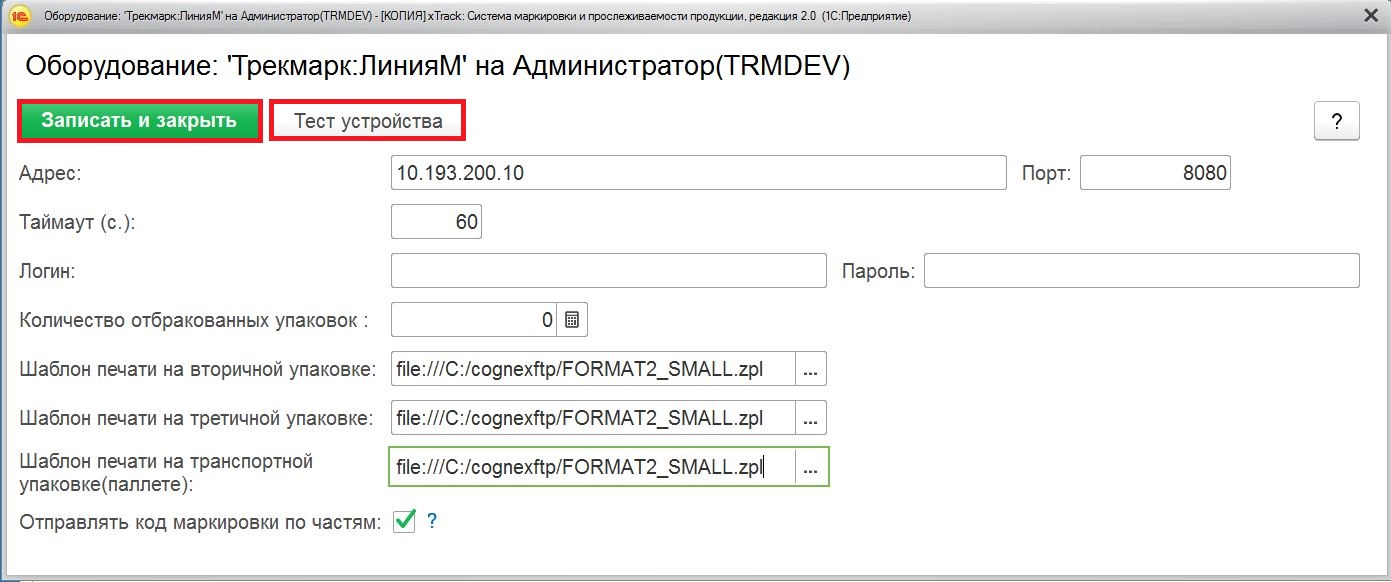 Рисунок Заполнение настроек производственного оборудования на примере терминала сбора данных представлено на Рисунок 113.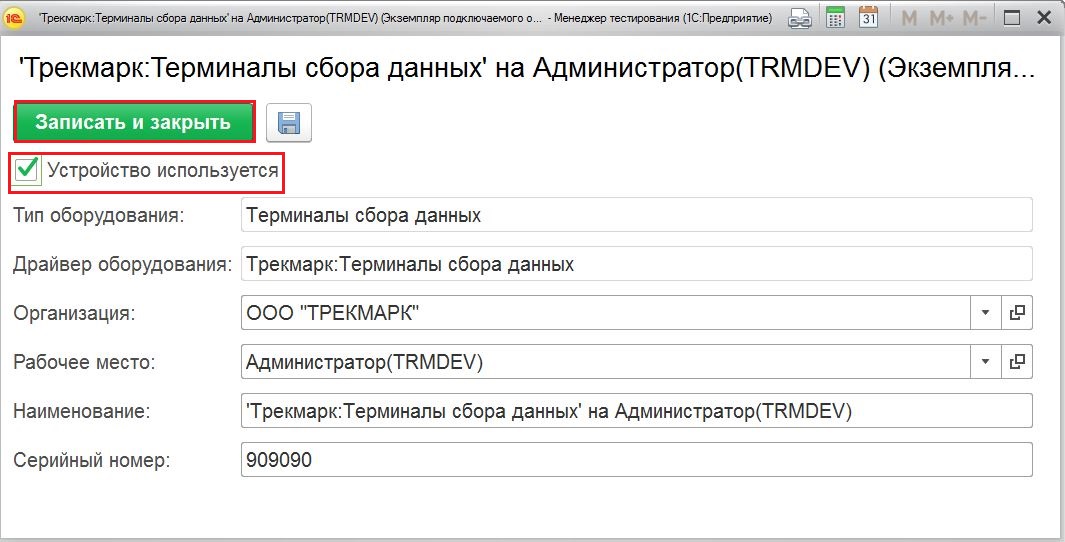 Рисунок Заполнение настроек производственного оборудования на примере принтера AlphaJet представлено на Рисунок 114, Рисунок 115.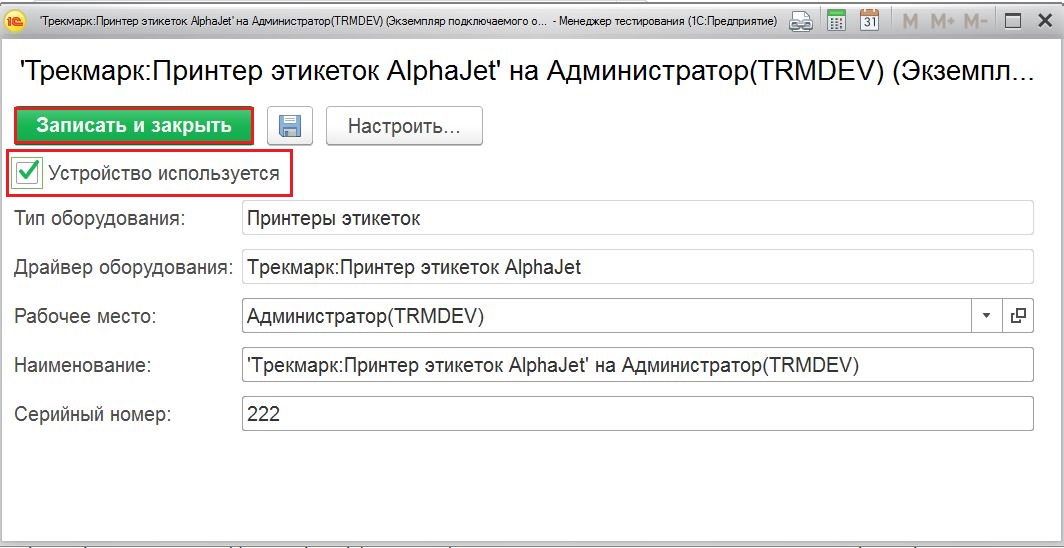 Рисунок 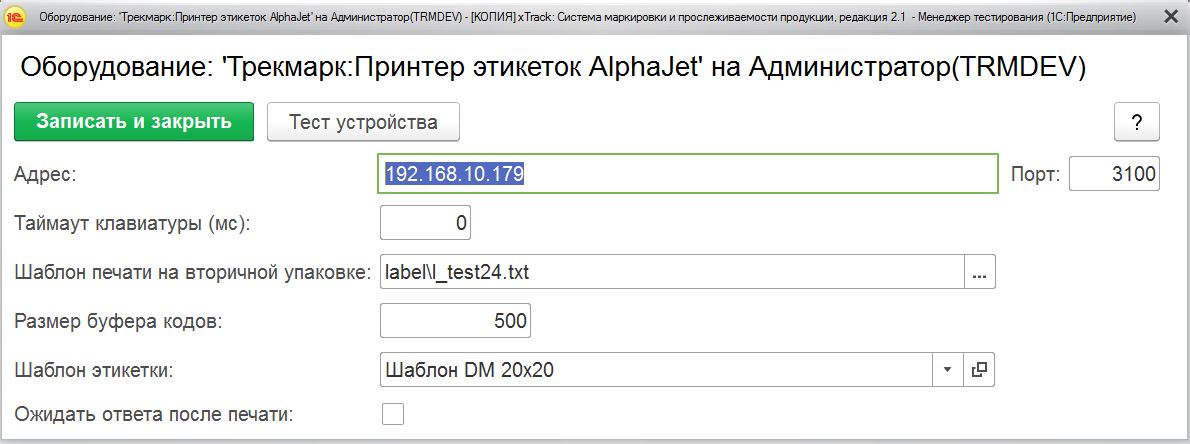 Рисунок Заполнение настроек производственного оборудования на примере принтера этикеток  Zebra представлено на Рисунок 116,   Рисунок 117.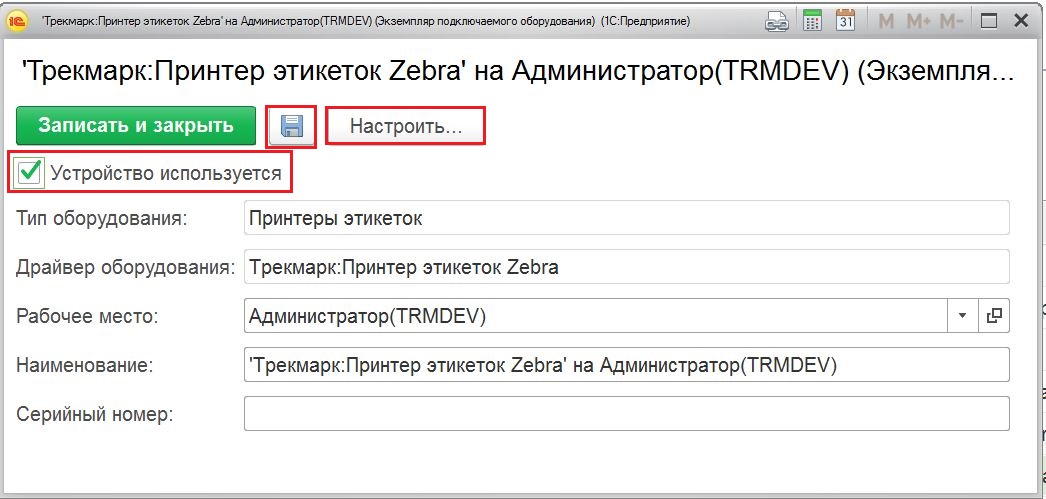 Рисунок 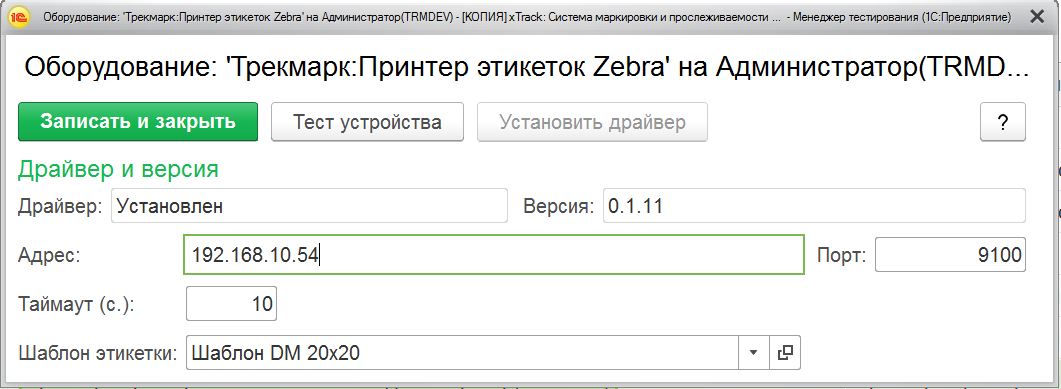 Рисунок Заполнение настроек производственного оборудования на примере принтера Printronix представлено на Рисунок 118, Рисунок 119.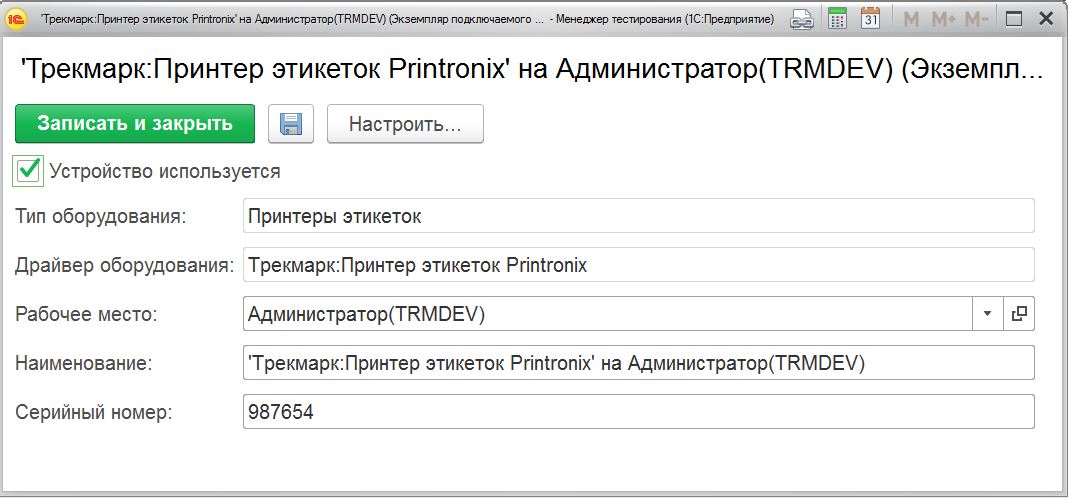 Рисунок 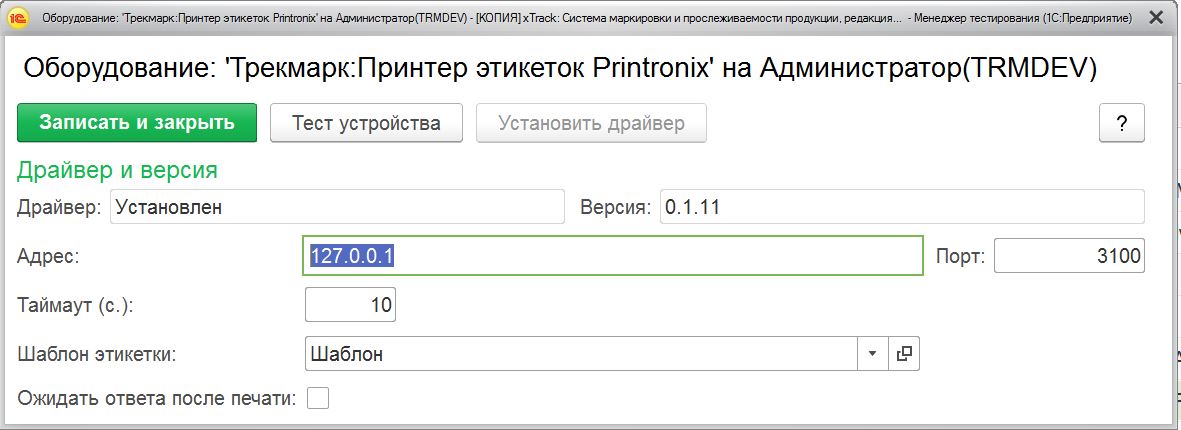 Рисунок Заполнение настроек производственного оборудования на примере Принт-сервера представлено на Рисунок 120, Рисунок 121.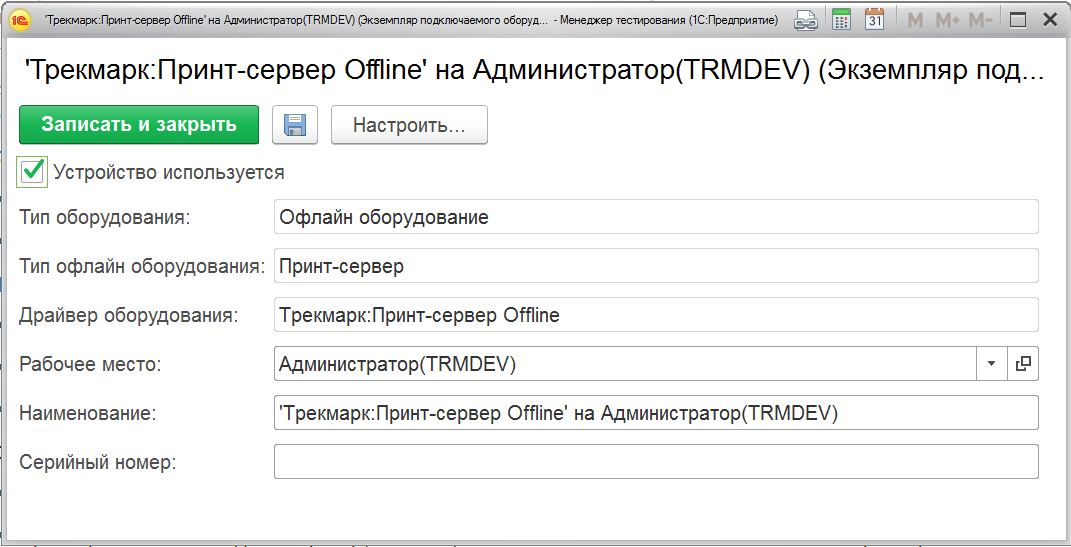 Рисунок 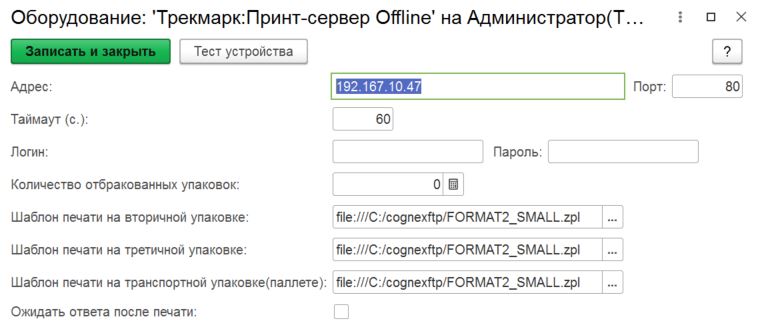 Рисунок Заполнение настроек производственного оборудования на примере Bizebra представлено на Рисунок 122, Рисунок 123.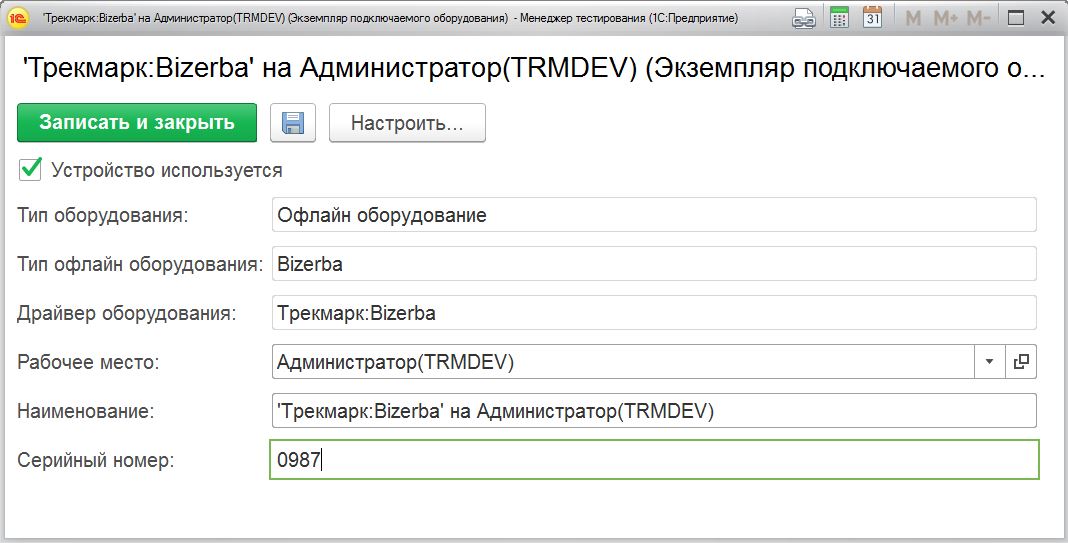 Рисунок 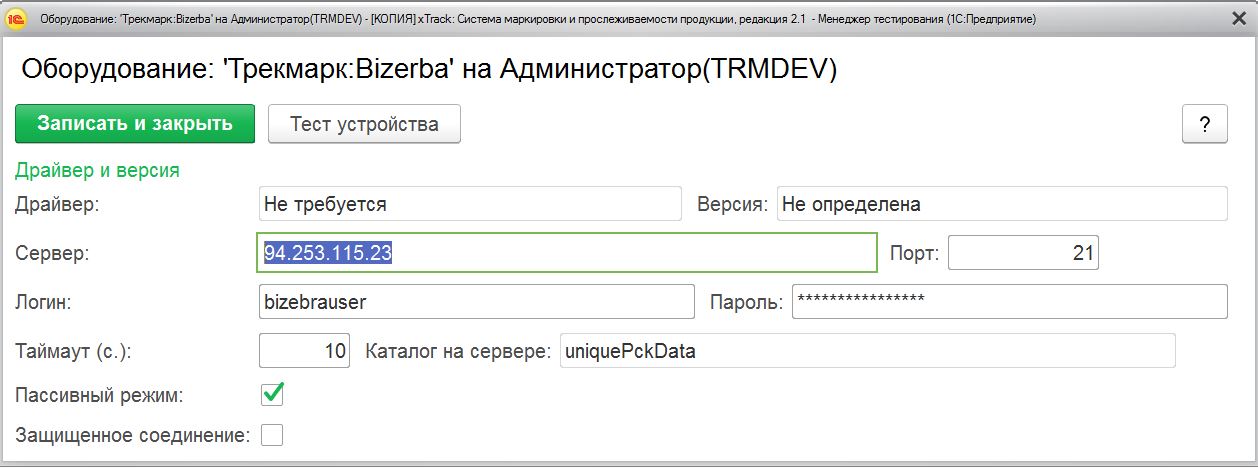 Рисунок Заполнение настроек производственного оборудования на примере принтера Espero представлено на Рисунок 124, Рисунок 125.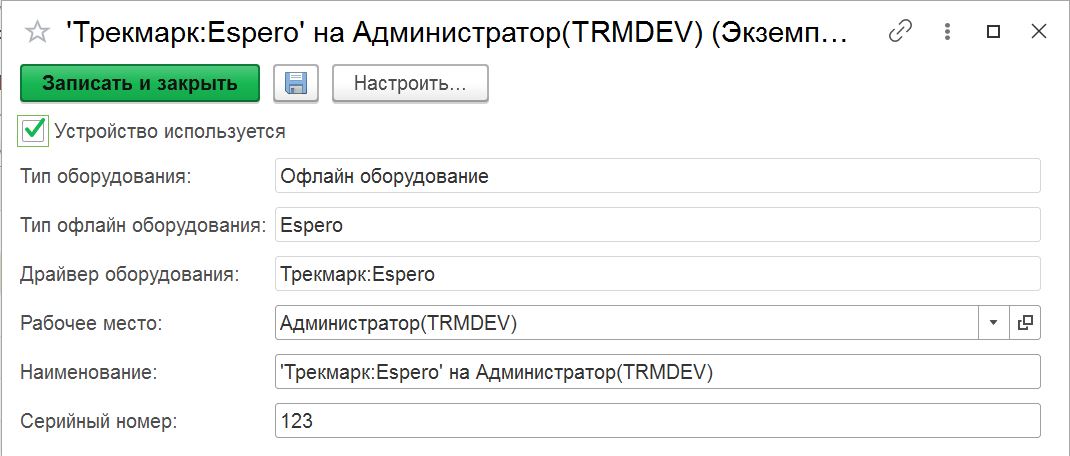 Рисунок 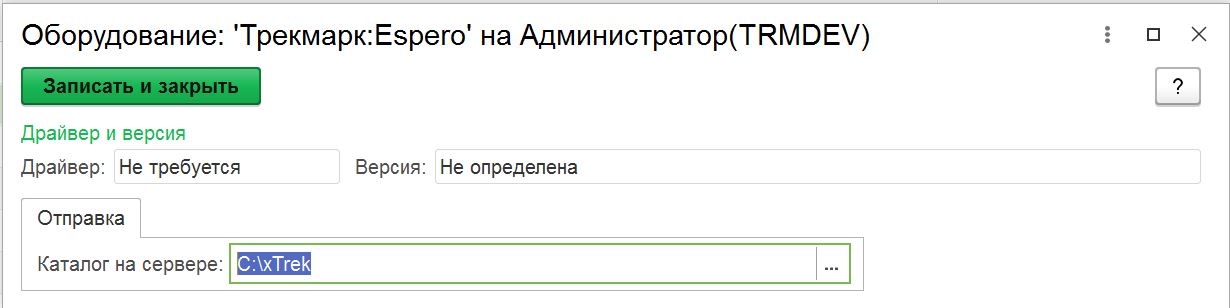 Рисунок Справочник «Шаблоны этикеток»Для настройки шаблонов этикетки открываем меню «Администрирование», переходим в раздел «Настройки подключаемого оборудования», «Технологическое оборудование» и нажимаем активную ссылку «Шаблоны этикеток» (Рисунок 126,      Рисунок 127).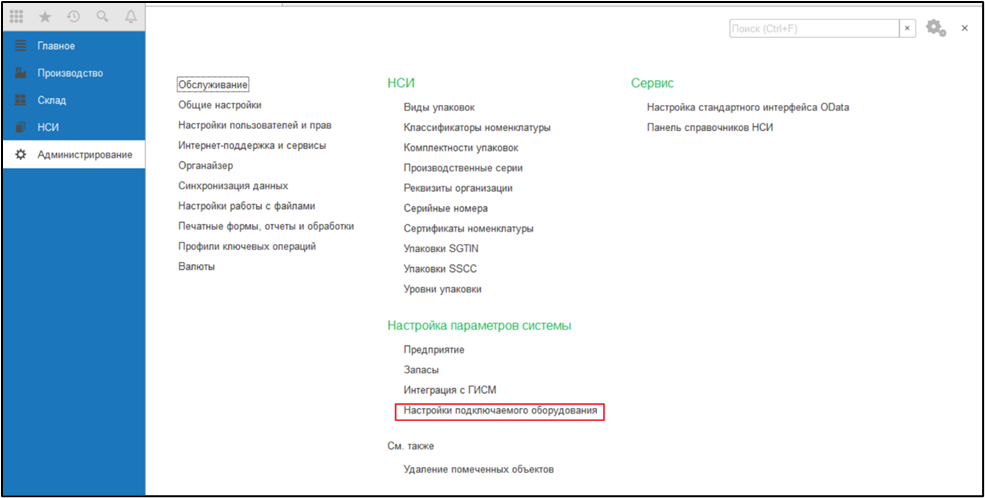 Рисунок 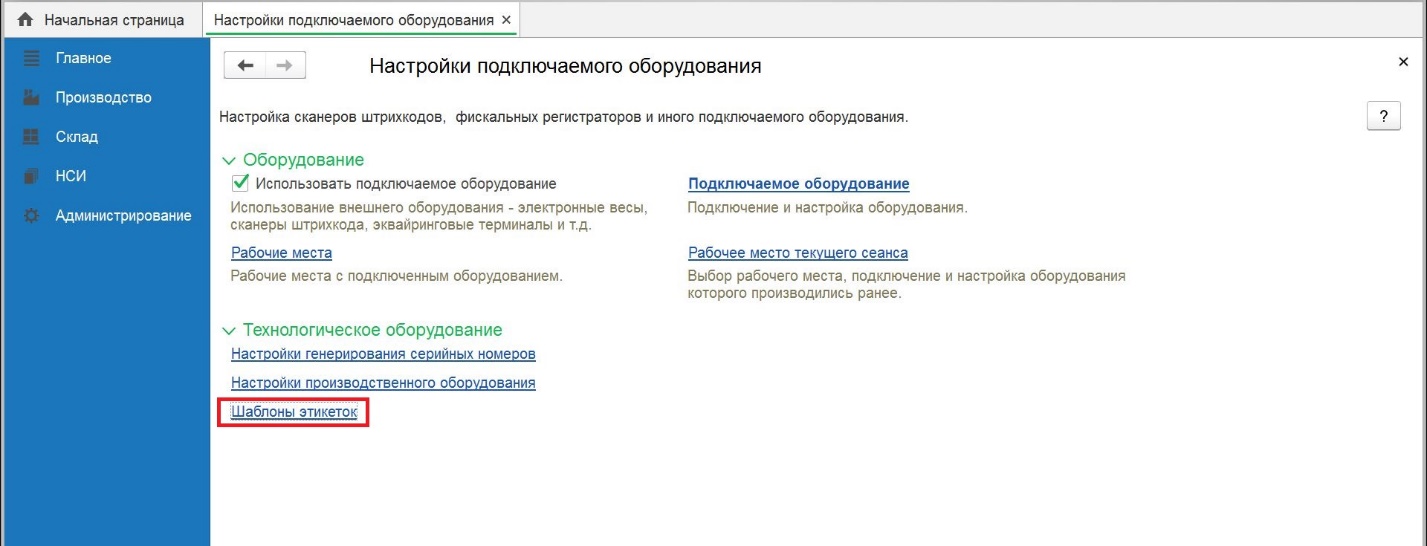 Рисунок Шаблон этикетки для Data MatrixДля создания настройки шаблона этикетки для Data Matrix нажимаем кнопку «Создать» (Рисунок 128).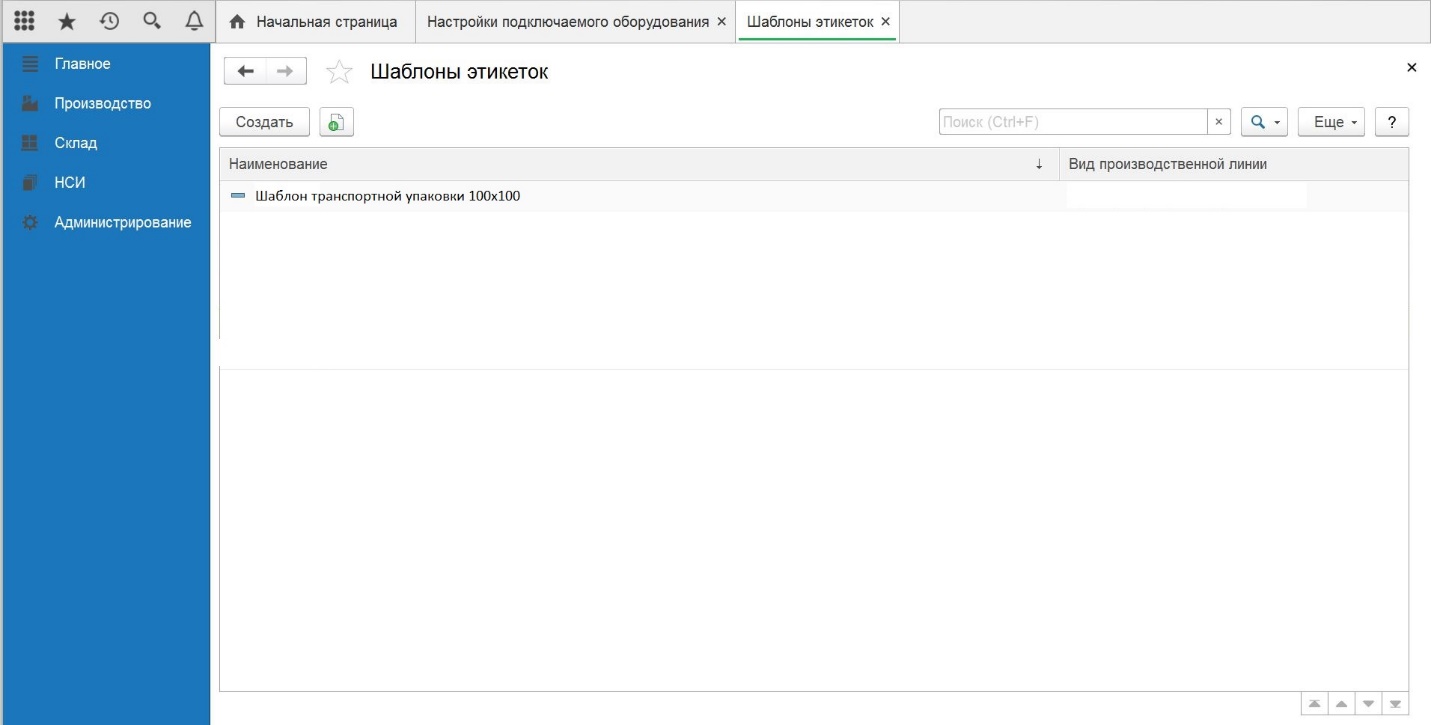 Рисунок Заполняем поле «Наименование» - вводим наименование шаблона, «Тип шаблона» - Номенклатура (Рисунок 129).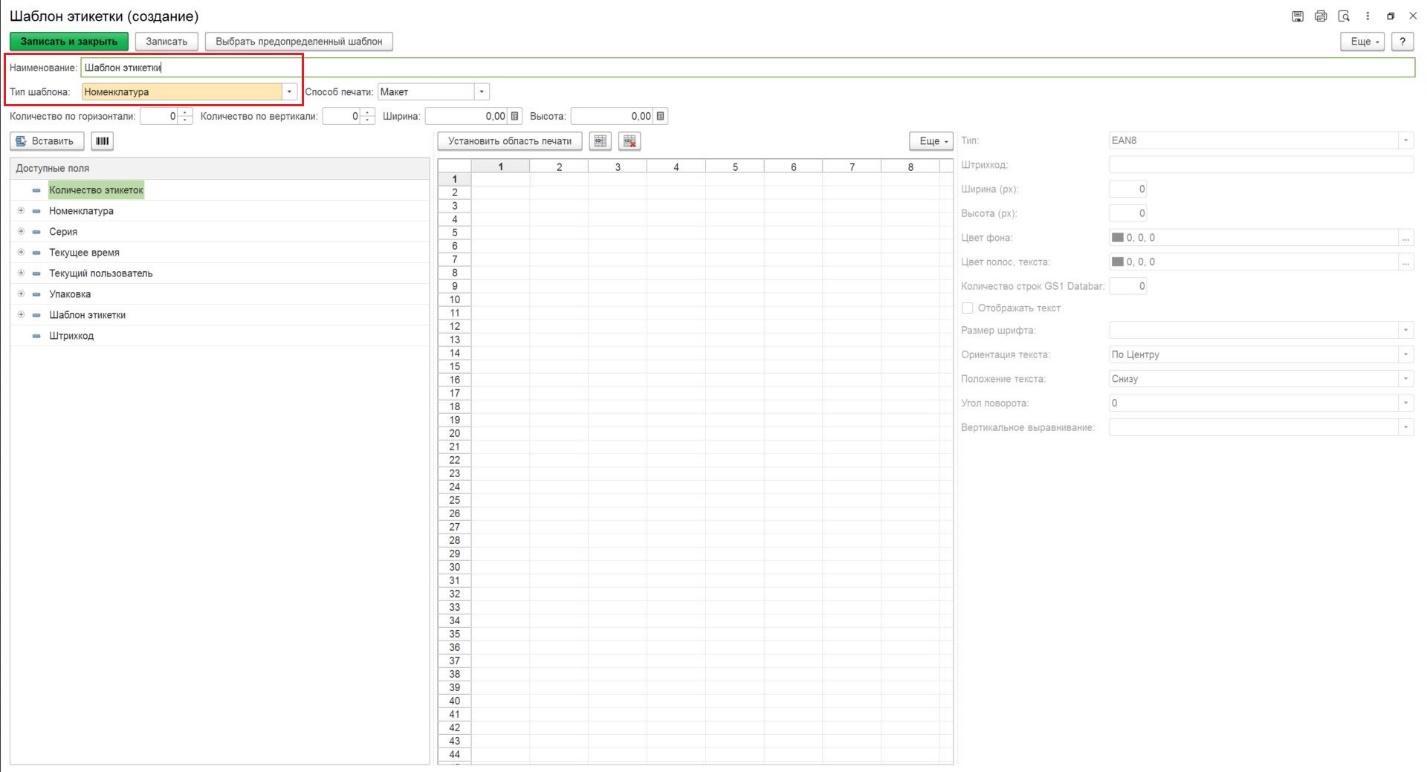 Рисунок Далее нажимаем кнопку «Выбрать предопределенный шаблон» и осуществляем выбор шаблона и нажимаем «ОК» (Рисунок 130).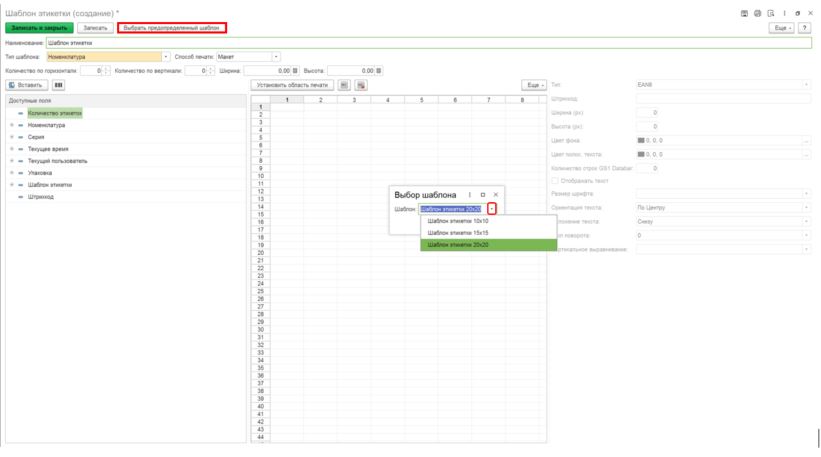 Рисунок В форме «Рекомендуемый шаблон будет заменен на шаблон по умолчанию, продолжить?» нажимаем «Да» (Рисунок 131).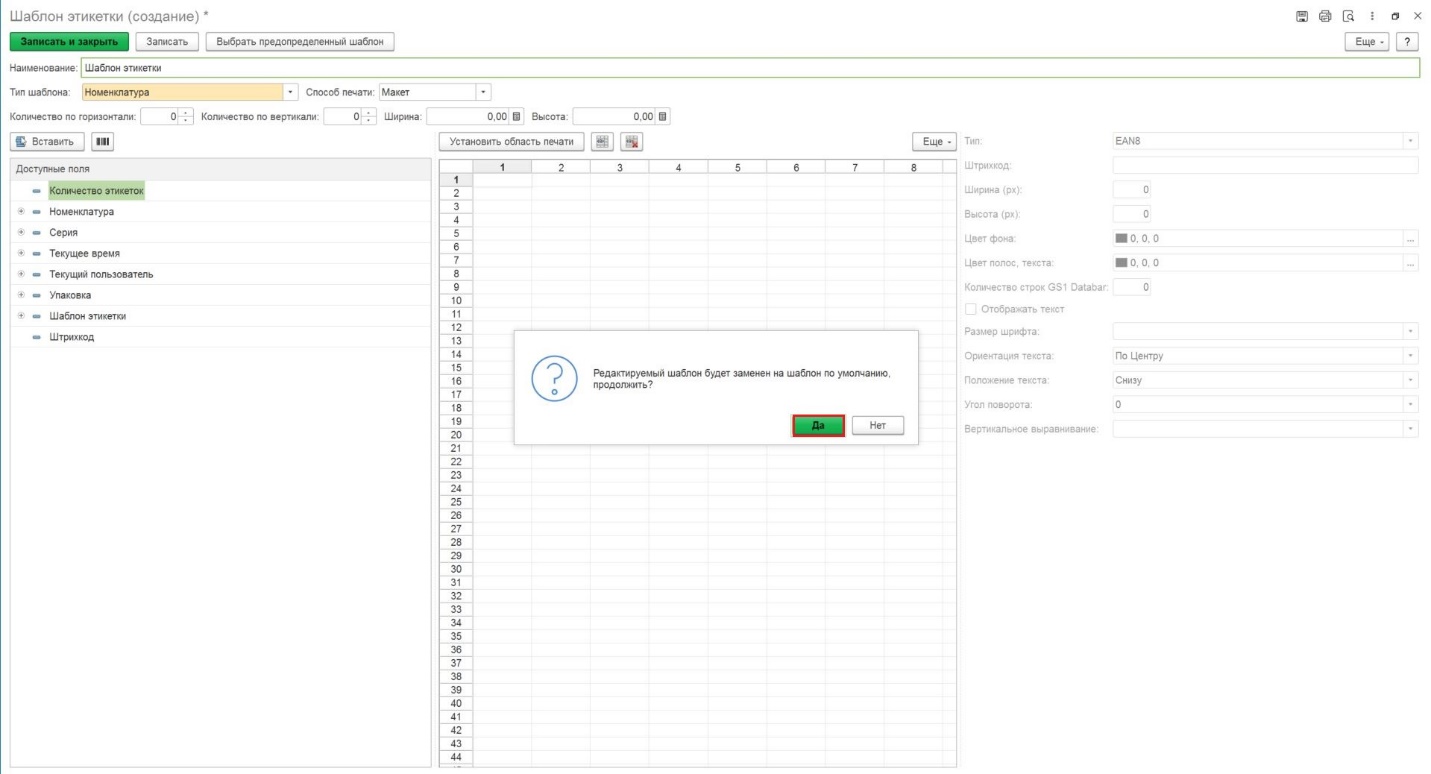 Рисунок Примечание - Перед настройкой параметров страницы для печати  необходимо провести настройку размера этикетки  в настройках печати принтера. Для этого переходим в настройки печати принтера и в разделе «Параметры страницы» -> «Материал для печати» выбираем имя этикетки. Если необходимо создать новую этикетку необходимо нажать «Новая» и заполнить необходимые параметры в «Материал для печати» (Рисунок 132, Рисунок 133).Далее проводим настройку параметров страницы для печати. Для этого нажимаем «Еще», выбираем «Параметры страницы»  и вносим изменения в поля параметров  (Рисунок 134, Рисунок 135):«Принтер» - из выпадающего списка выбираем принтер для печати (для ВЭБ версии хТрек поле Принтер не заполняем);«Размер» - из выпадающего списка выбираем этикетку;  «Ориентация» - в зависимости от этикетки выбираем «Портрет» (книжная ориентация) или «Ландшафт» (альбомная ориентация); рекомендованное значение «Портрет»;«Масштаб» - в зависимости от этикетки указываем размер масштаба или выбираем «по ширине страницы», рекомендованное значение по ширине страницы;«Поля» - устанавливаем необходимые значения отступов (слева, справа, сверху, снизу) от края этикетки (рекомендованные значения: слева - 2, справа — 0, сверху — 6, снизу — 0);Колонтитулы - устанавливаем необходимые значения блоков (слева, справа, сверху, снизу) от края этикетки (рекомендованные значения: сверху - 0; снизу - 0); 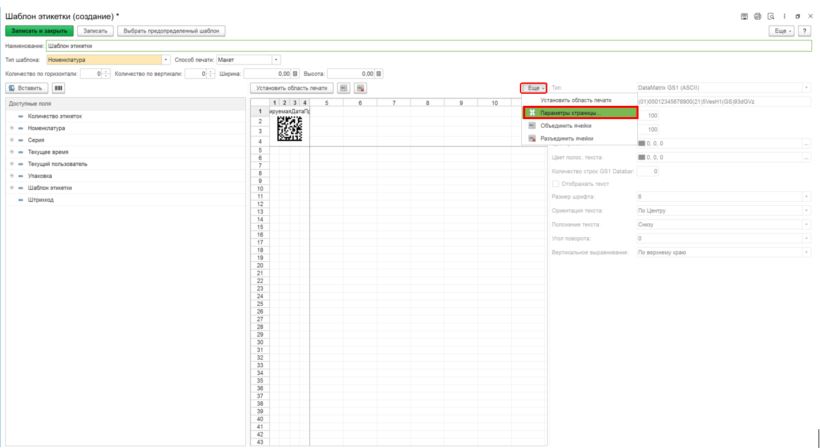 Рисунок Нажимаем «ОК» (Рисунок 135).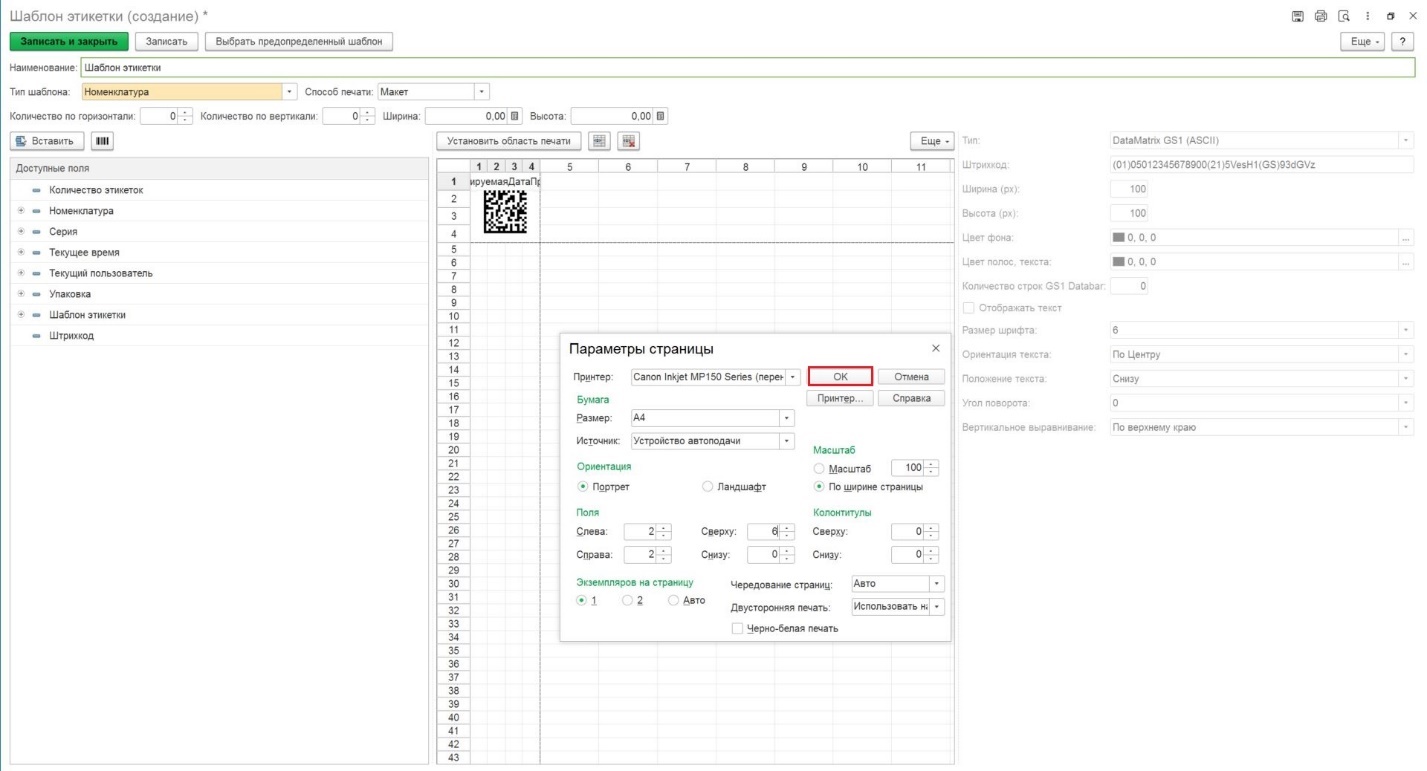 Рисунок В форме «Рассчитать оптимальные размеры полей и колонтитулов?» нажимаем «Нет» (Рисунок 136).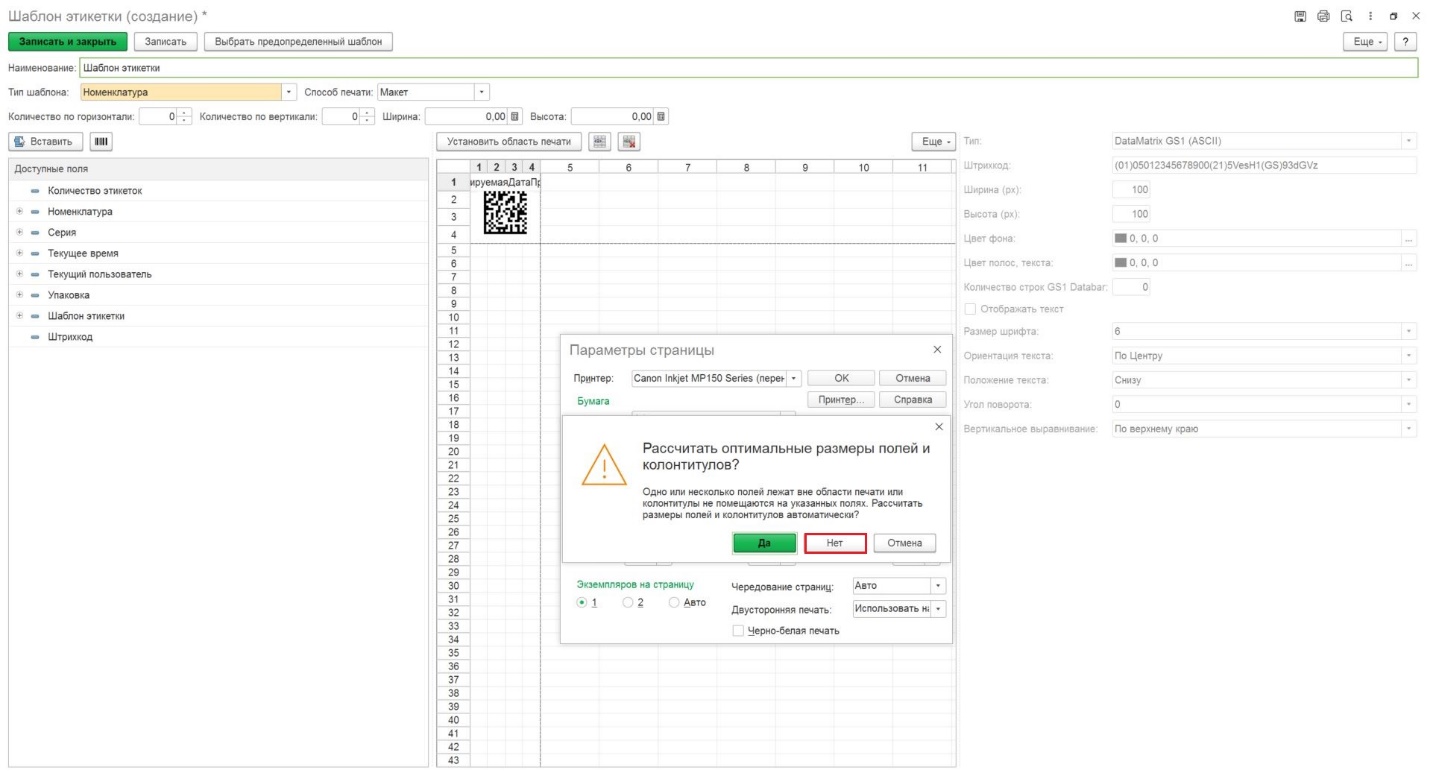 Рисунок Заполняем поля (Рисунок 137):Количество по горизонтали - указываем количество этикеток для размещения по горизонтали;Количество по вертикали - указываем количество этикеток для размещения по вертикали;Ширина — указываем необходимое значение этикетки в см;Высота - указываем необходимое значение этикетки в см.Нажимаем «Записать» (Рисунок 137).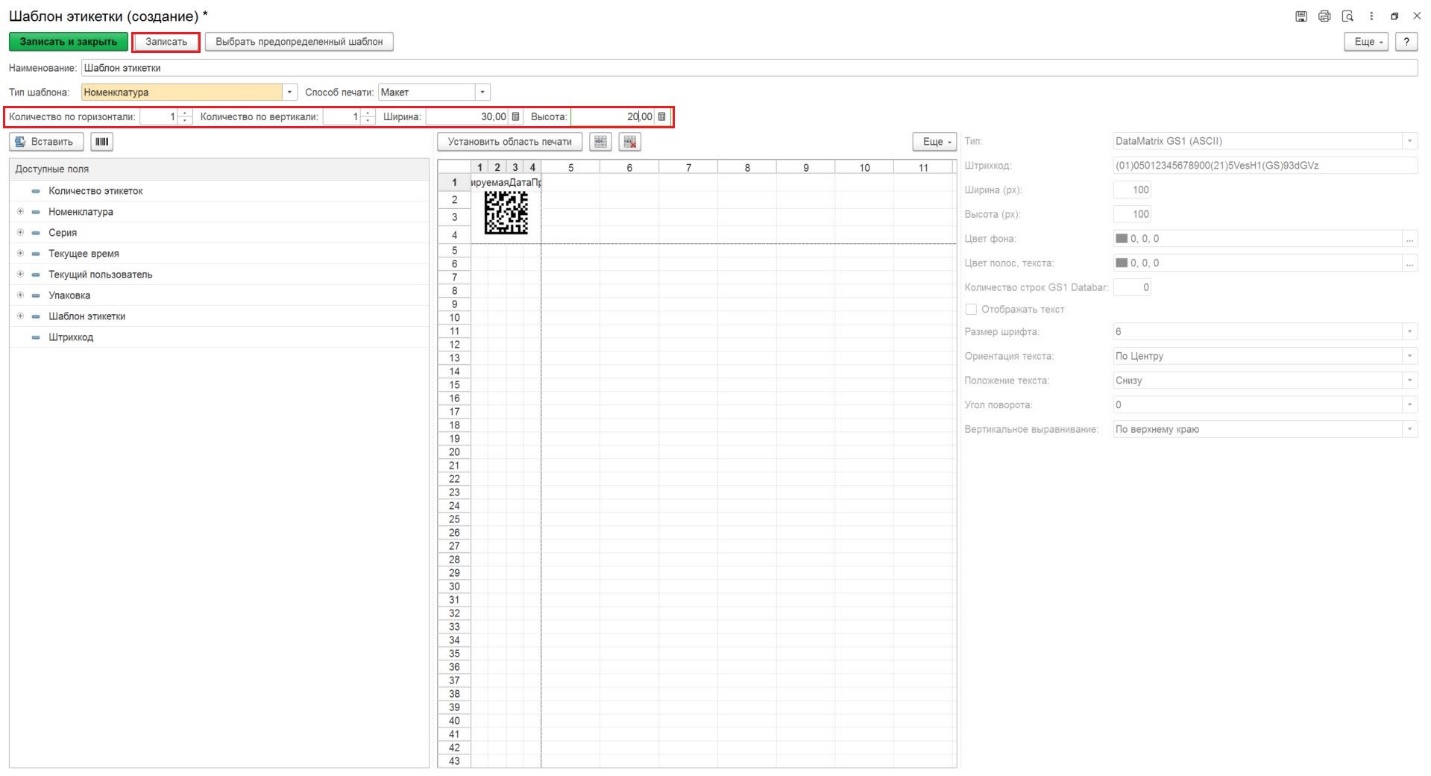 Рисунок Для просмотра нажимаем кнопку Предварительный просмотр (Рисунок 138, Рисунок 139).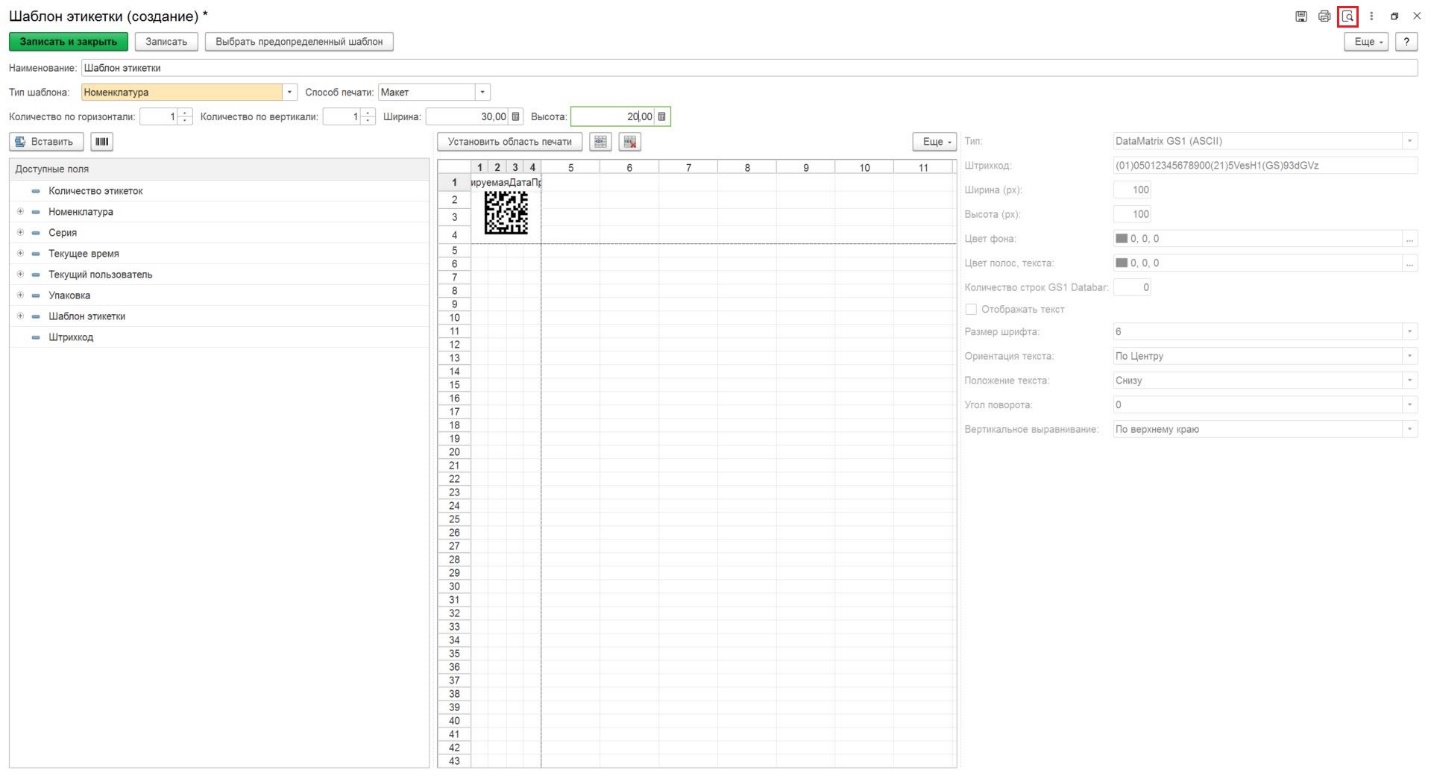 Рисунок 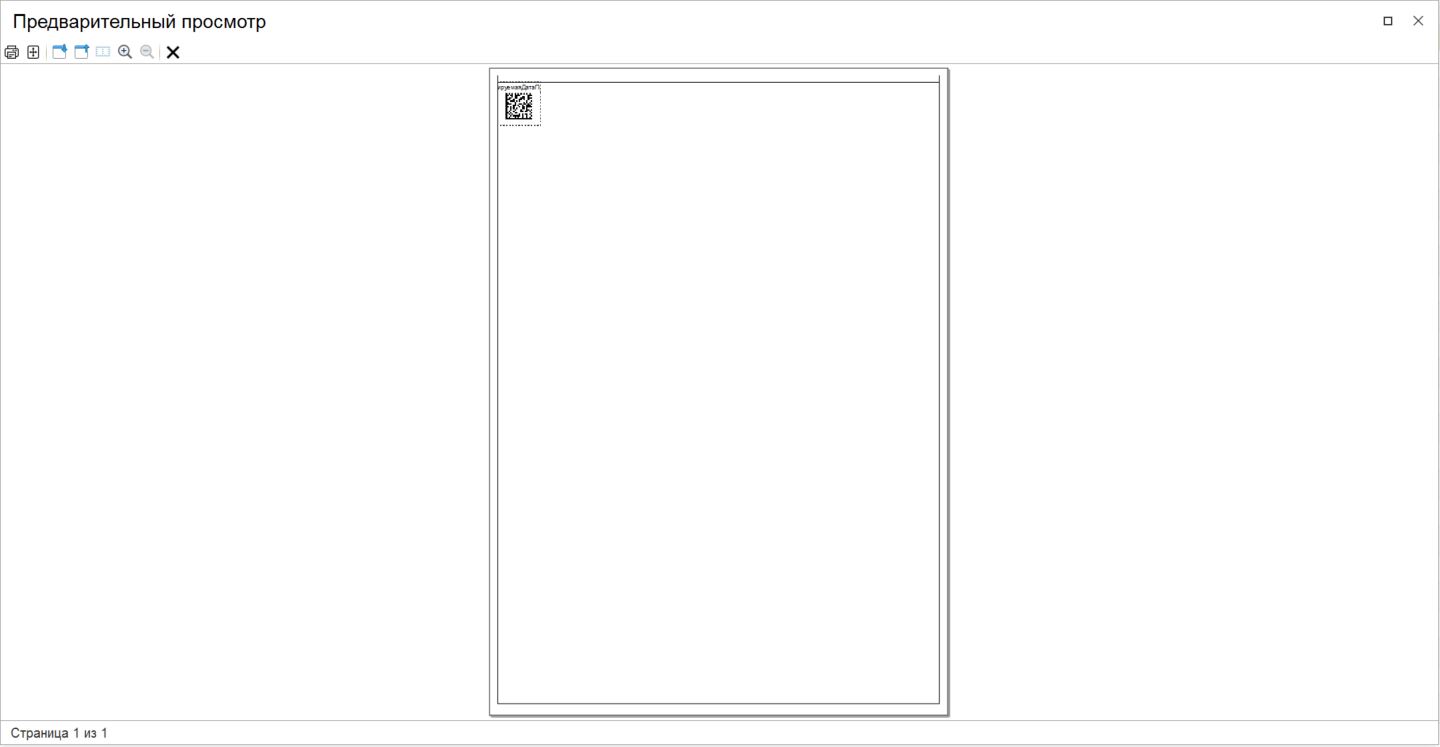 Рисунок Шаблон этикетки для транспортной упаковки SSCCДля создания настройки шаблона этикетки для транспортной упаковки нажимаем кнопку «Создать» (Рисунок 140).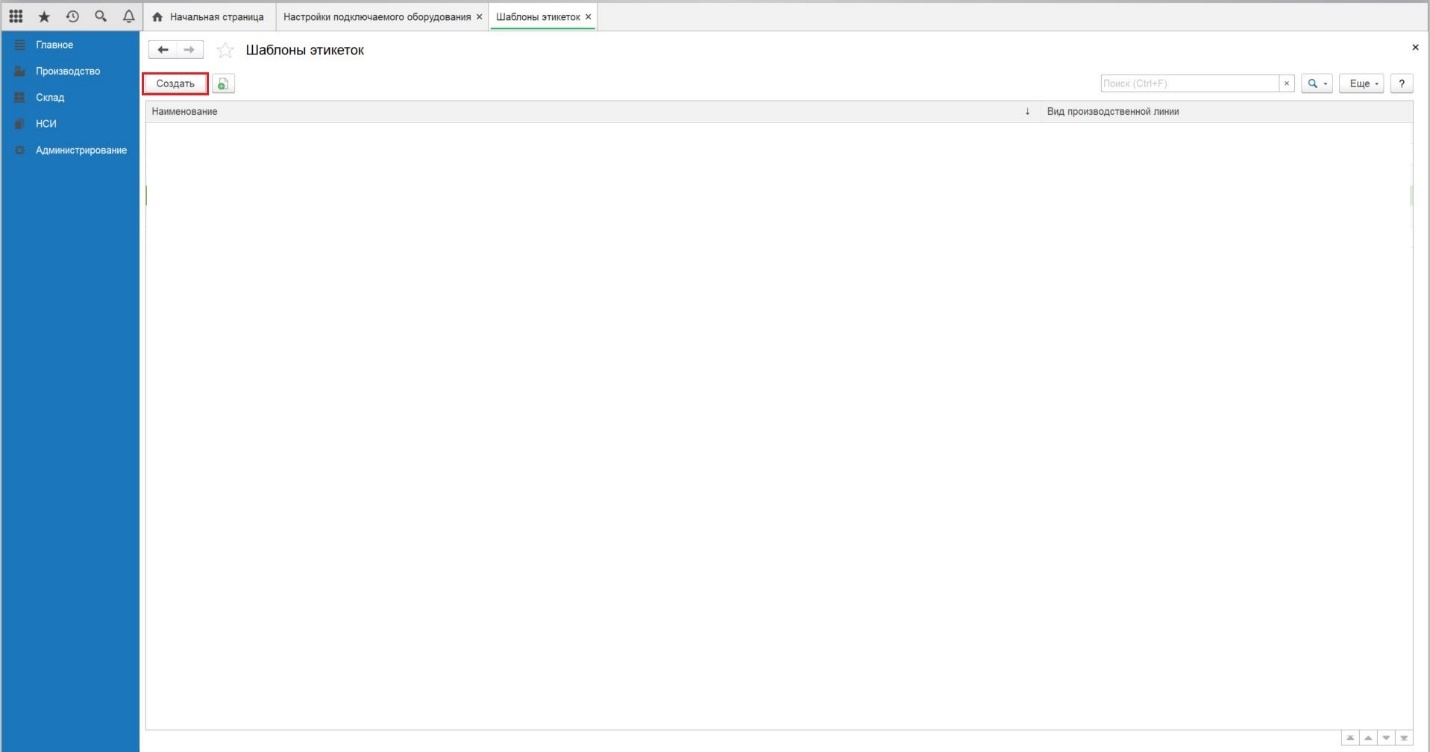 Рисунок Заполняем поле «Наименование» - вводим наименование шаблона, «Тип шаблона» - Транспортная упаковка (Рисунок 141).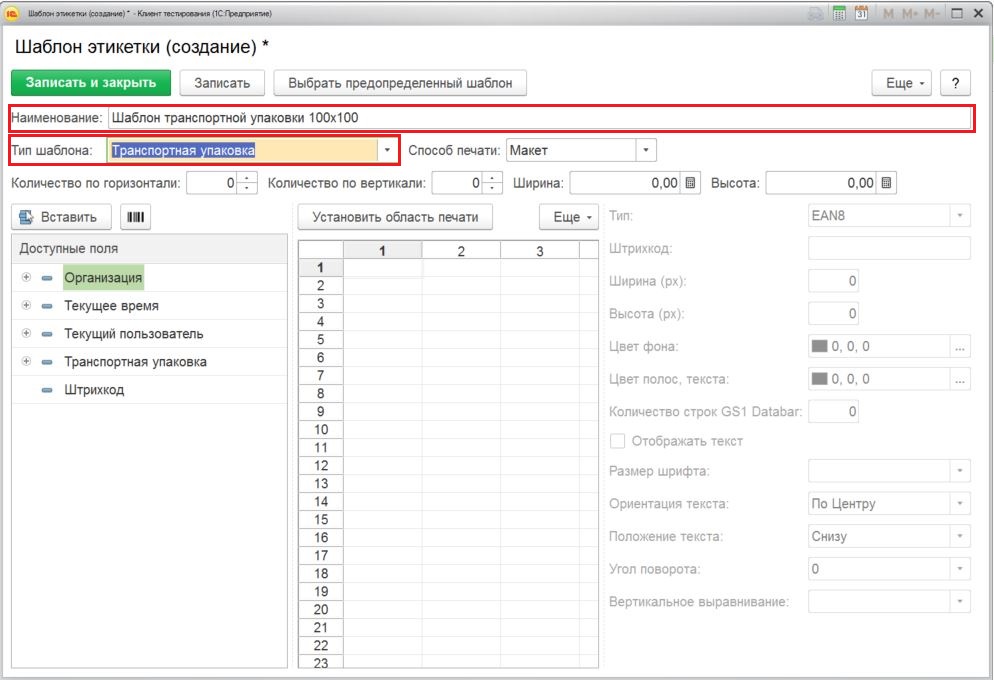 Рисунок Далее нажимаем кнопку «Выбрать предопределенный шаблон» и осуществляем выбор шаблона и нажимаем «ОК» (Рисунок 142).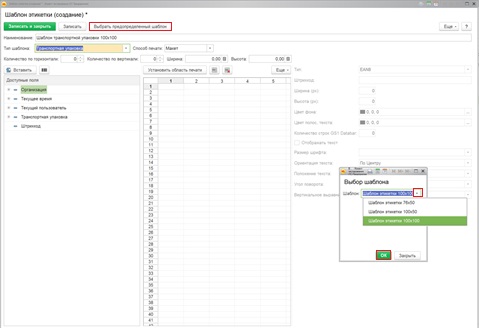 Рисунок Далее проводим настройку параметров страницы для печати. Для этого нажимаем «Еще», выбираем «Параметры страницы»  и вносим изменения в поля параметров  (Рисунок 143, Рисунок 144).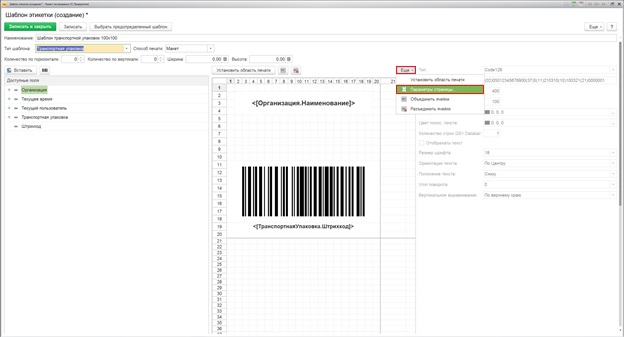 Рисунок 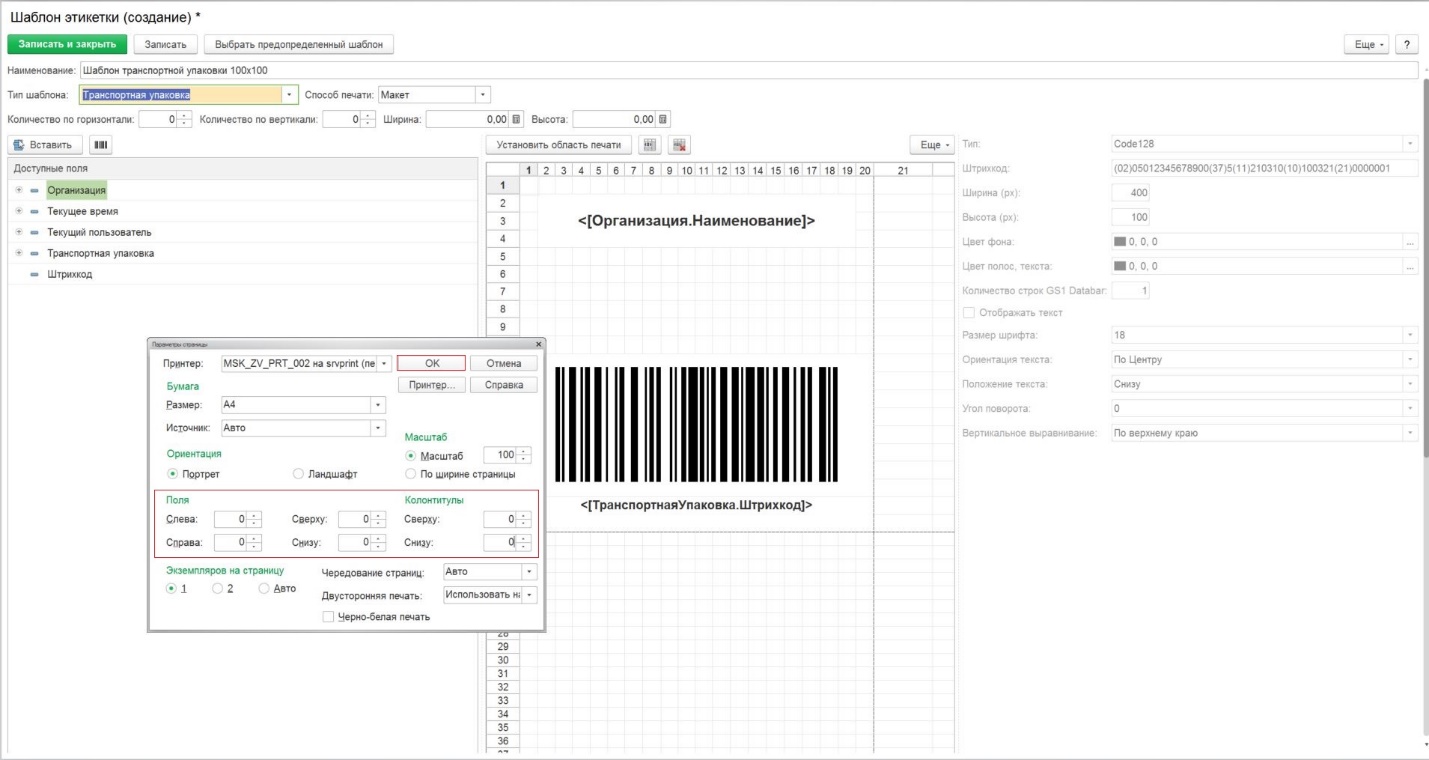 Рисунок Заполняем поля и нажимаем «Записать» (Рисунок 145):Количество по горизонтали - указываем количество этикеток для размещения по горизонтали;Количество по вертикали - указываем количество этикеток для размещения по вертикали.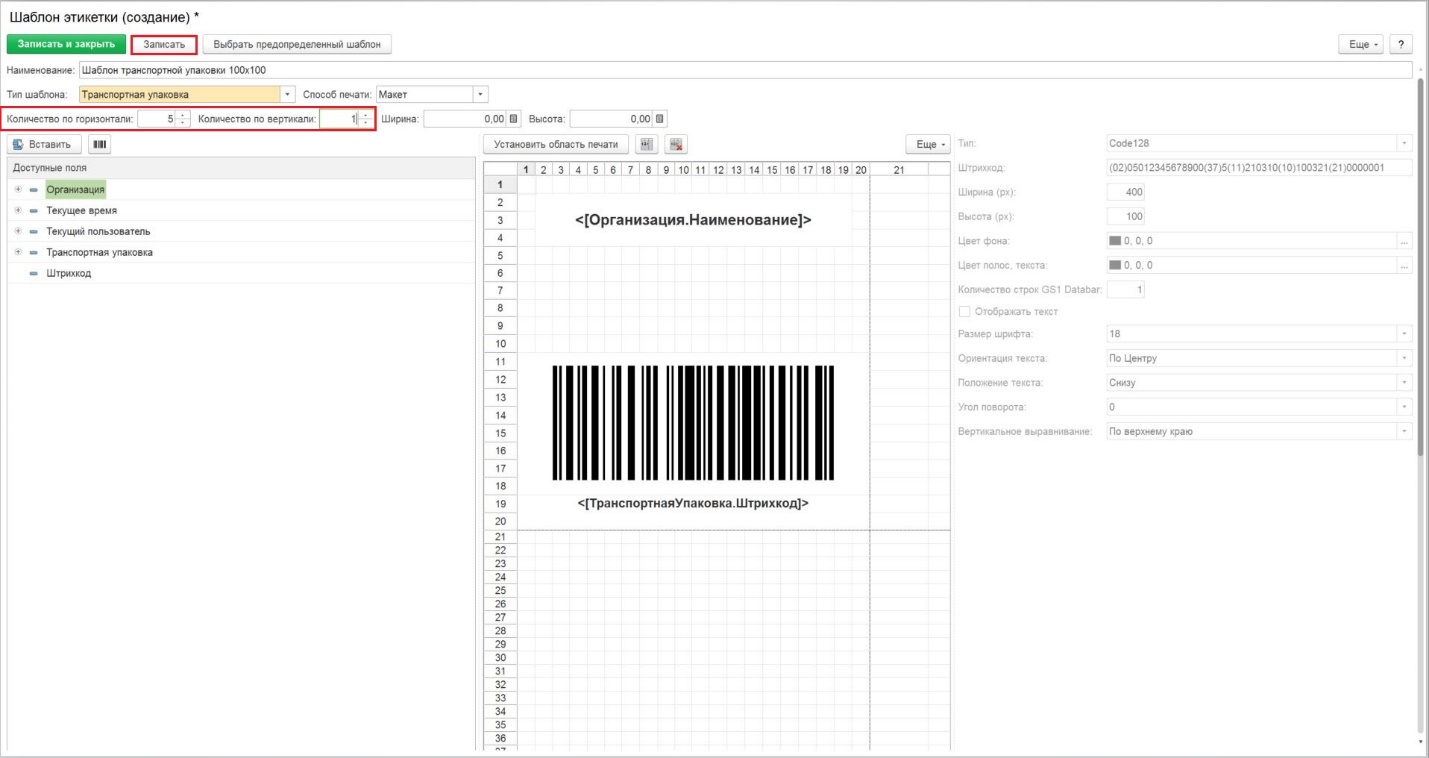 Рисунок Текст отчета «Задания на оборудование»Ниже представлен пример теста запроса «Задания на оборудование (агрегация)» (Рисунок 146) и Таблица значений текста запроса «Задания на оборудование» (Таблица 1 ).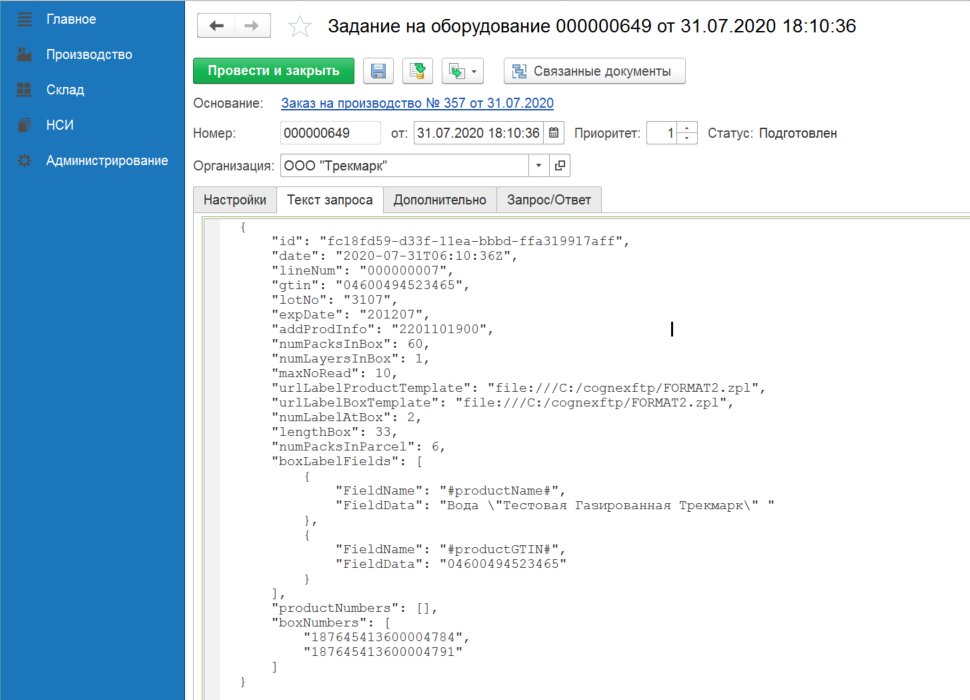 Рисунок Таблица 1 - Таблица значений текста запроса «Задания на оборудование»Настройка сканера штрих-кодаДля настройки сканера штрих-кода открываем меню «Администрирование», переходим в раздел «Настройки подключаемого оборудования» (Рисунок 147, Рисунок 148).Рисунок 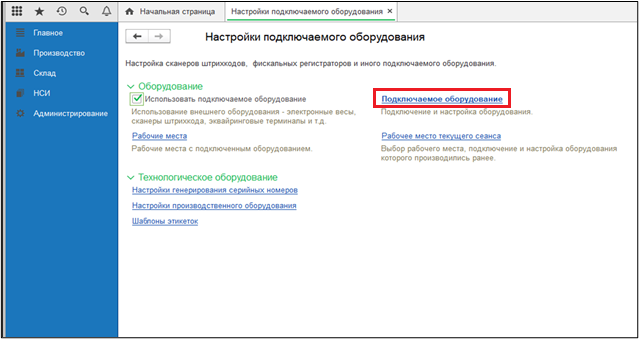 Рисунок Выбираем Тип оборудования «Сканеры штрихкода» и нажимаем кнопку «Создать». Выбираем драйвер оборудования «1С: Сканеры штрихкода (NativeApi)» далее кнопку «Записать» (Рисунок 149).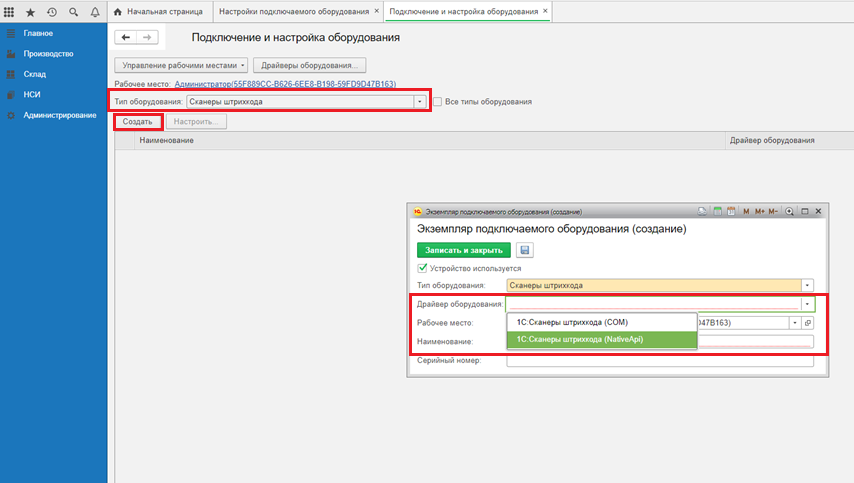 Рисунок Далее нажимаем кнопку «Настроить» (Рисунок 150).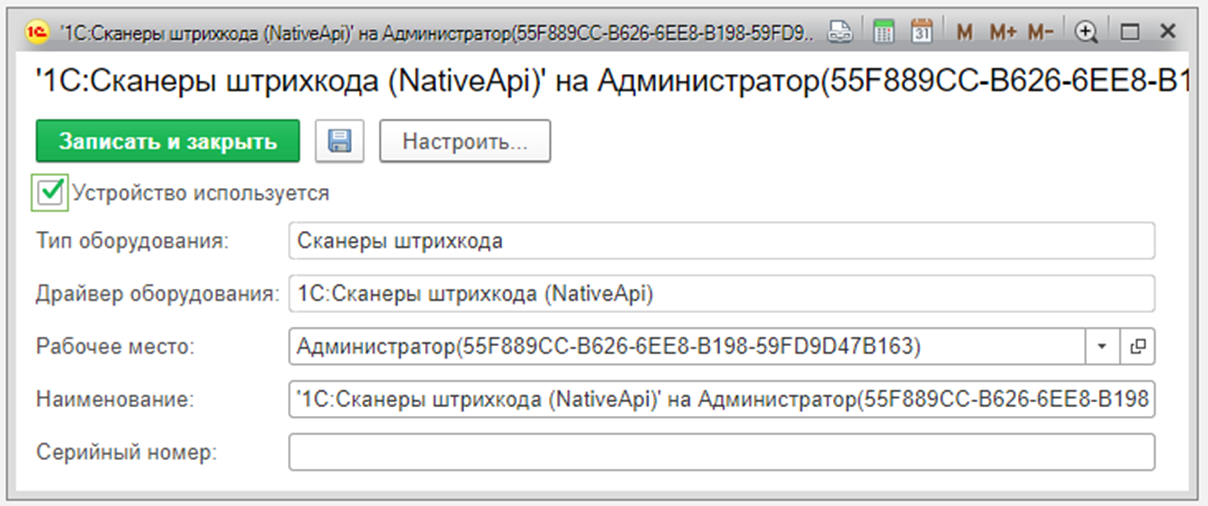 Рисунок Нажимаем кнопку «Установить драйвер» (Рисунок 151).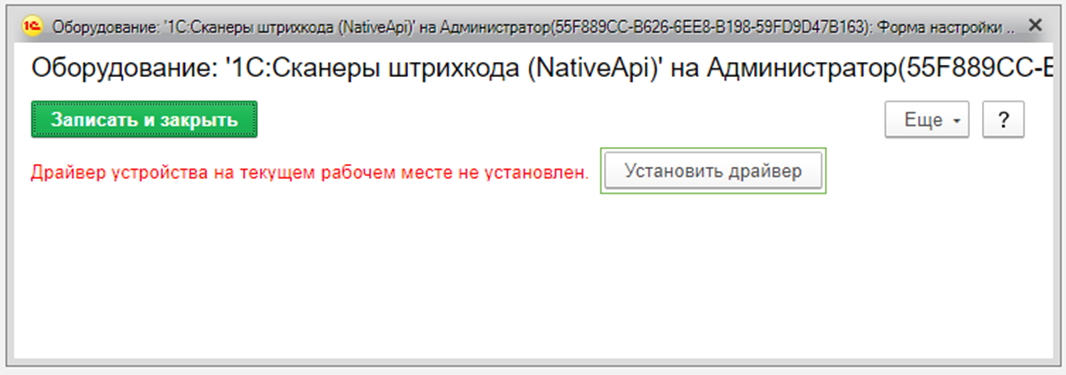 Рисунок Нажимаем кнопку «Продолжить» (Рисунок 152).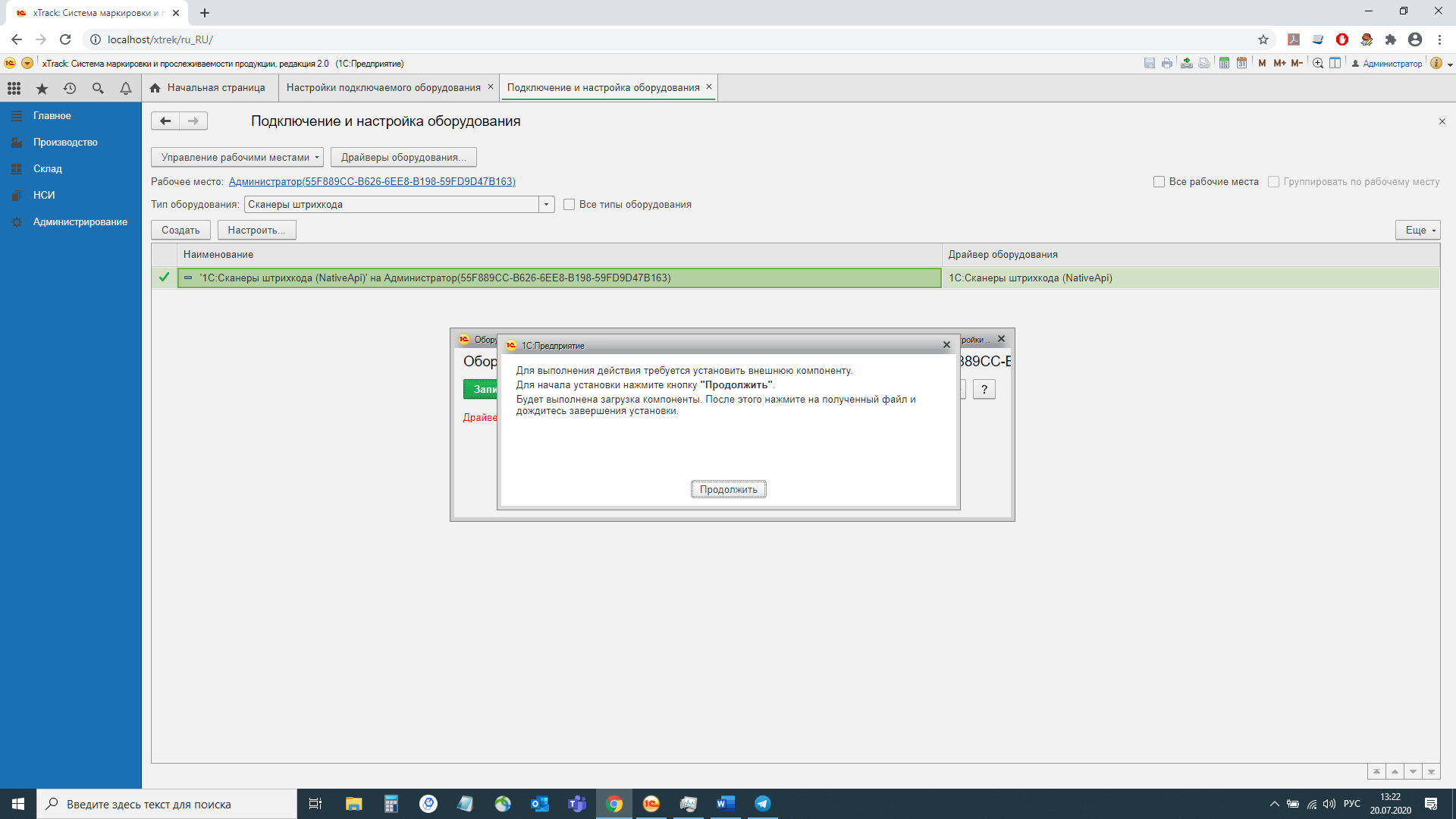 Рисунок Устанавливаем скачанный файл «1CExtension…» (Рисунок 153, Рисунок 154).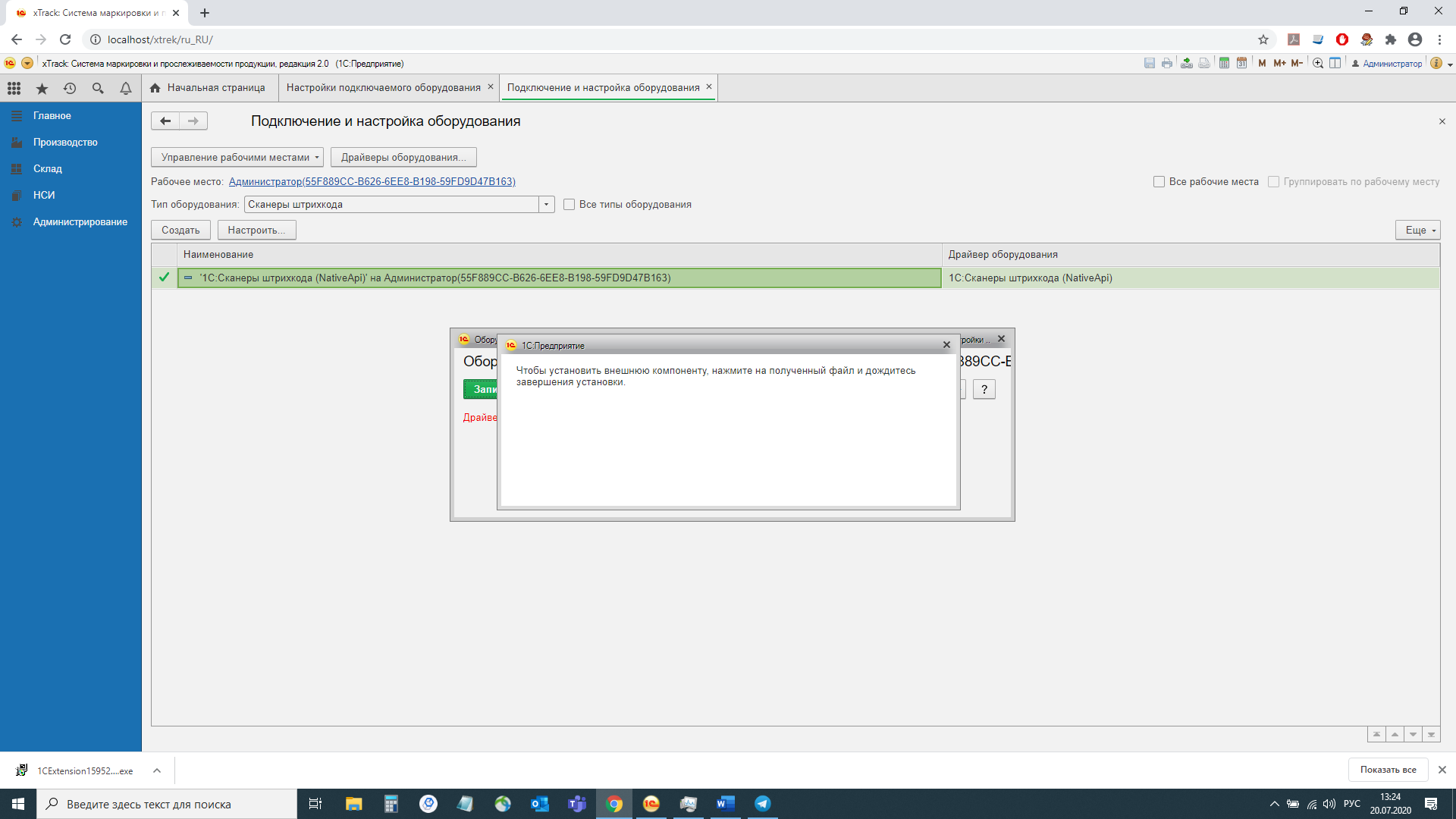 Рисунок 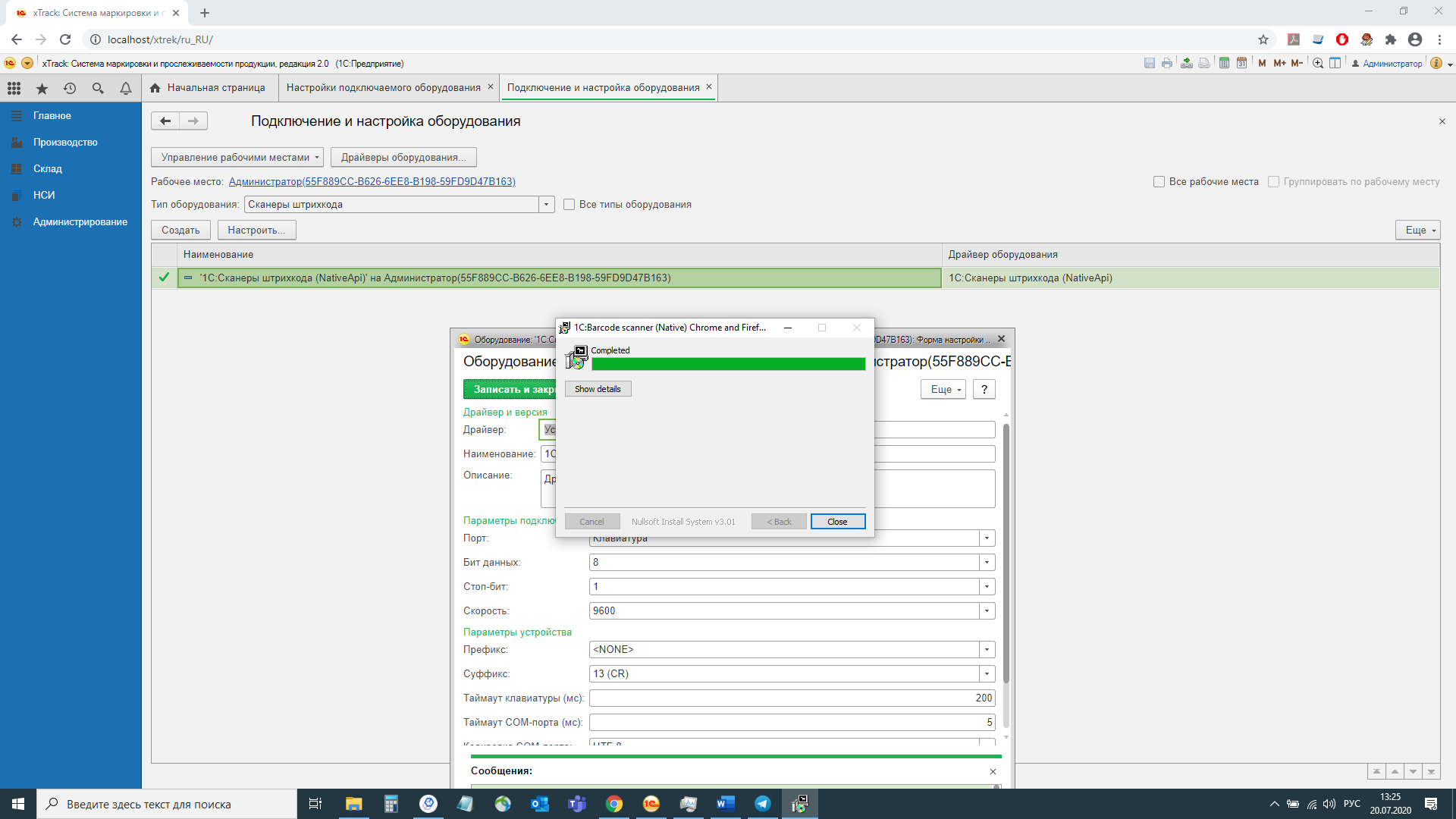 Рисунок Далее подключаем сканер.!Если сканер не переведен в COM режим, то следует отсканировать код (Рисунок 155):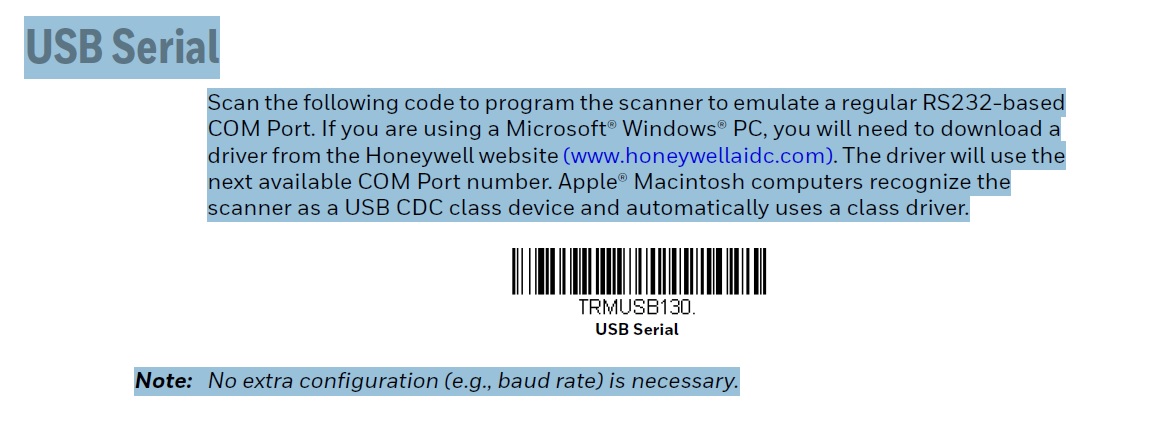 Рисунок Далее устанавливаем драйвер (Рисунок 156). Драйвер можно скачать с официального сайта производителя. Ссылка: https://honeywellaidc.com.ua/1470.Драйверыэмуляция COM порта (RS-232) для операционных системы Microsoft WindowsHSM USB Serial Driver version 3.5.17-WHQLРисунок ! Если в диспетчере устройств компьютера отображается номер COM порта, к которому подключен сканер (Рисунок 157), то драйвер устанавливать не нужно.Далее открываем Диспетчер устройств. В диспетчере устройств должен появиться номер COM порта, к которому подключен сканер. На    Рисунок 157 пример номера порта - «COM3».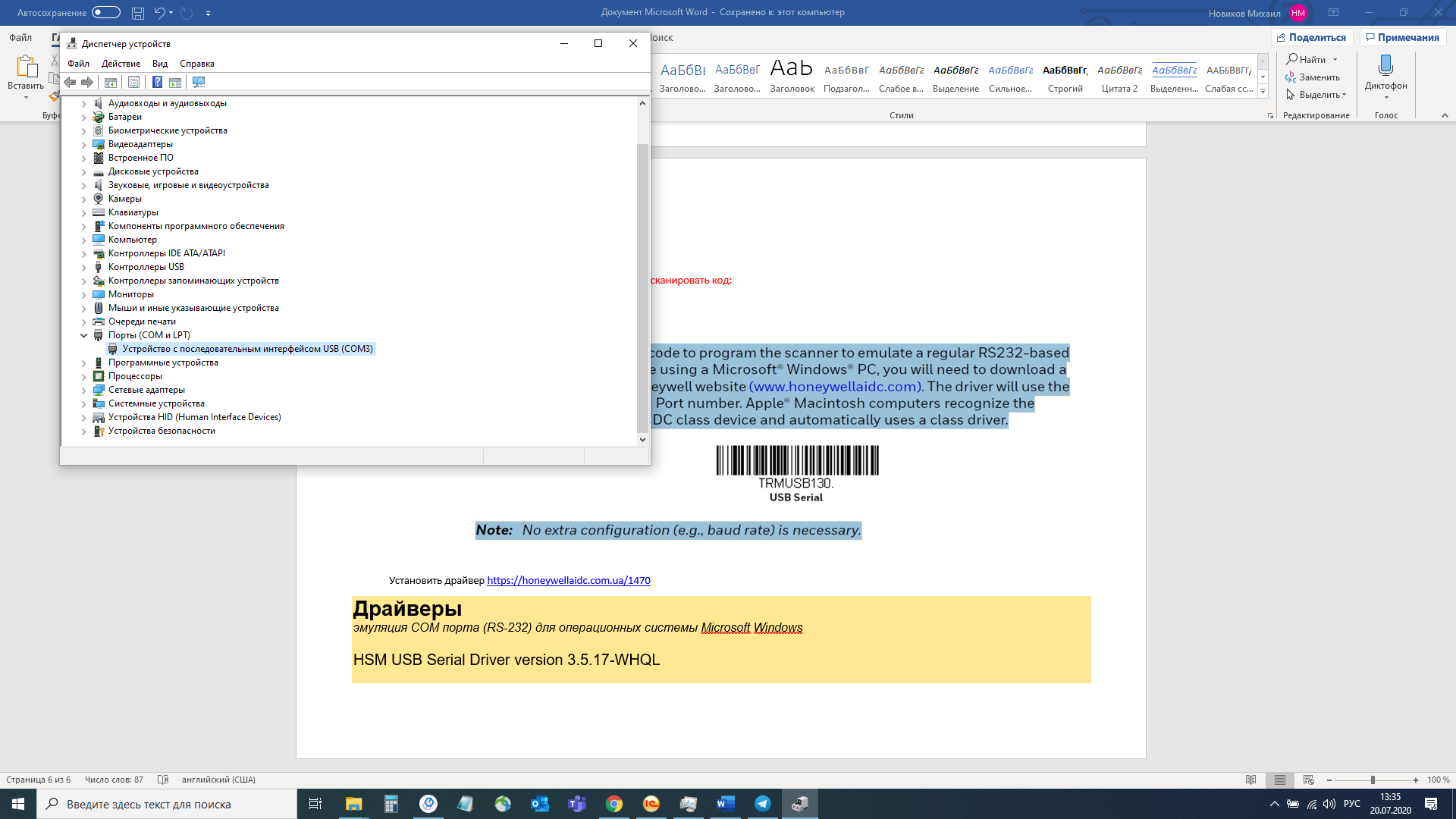 Рисунок 
Выбираем COM порт в параметрах подключения 1С. Нажимаем кнопку «Записать и закрыть» (Рисунок 158).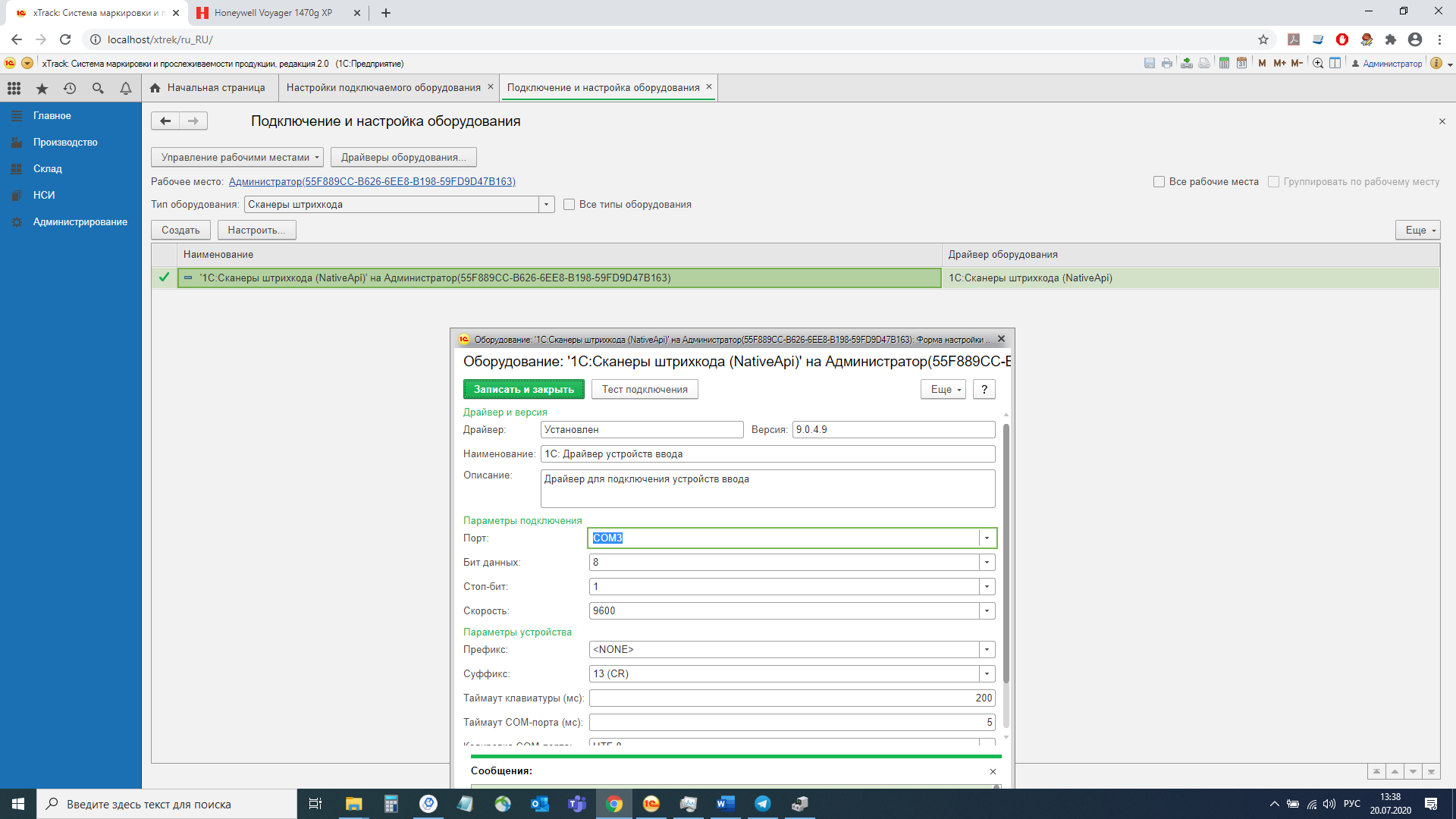 Рисунок Для проверки работы сканера штрих-кода необходимо нажать кнопку «Тест подключения» и отсканировать штрихкод (Рисунок 159). Отсканированный штрих-код должен содержать суффикс «CR».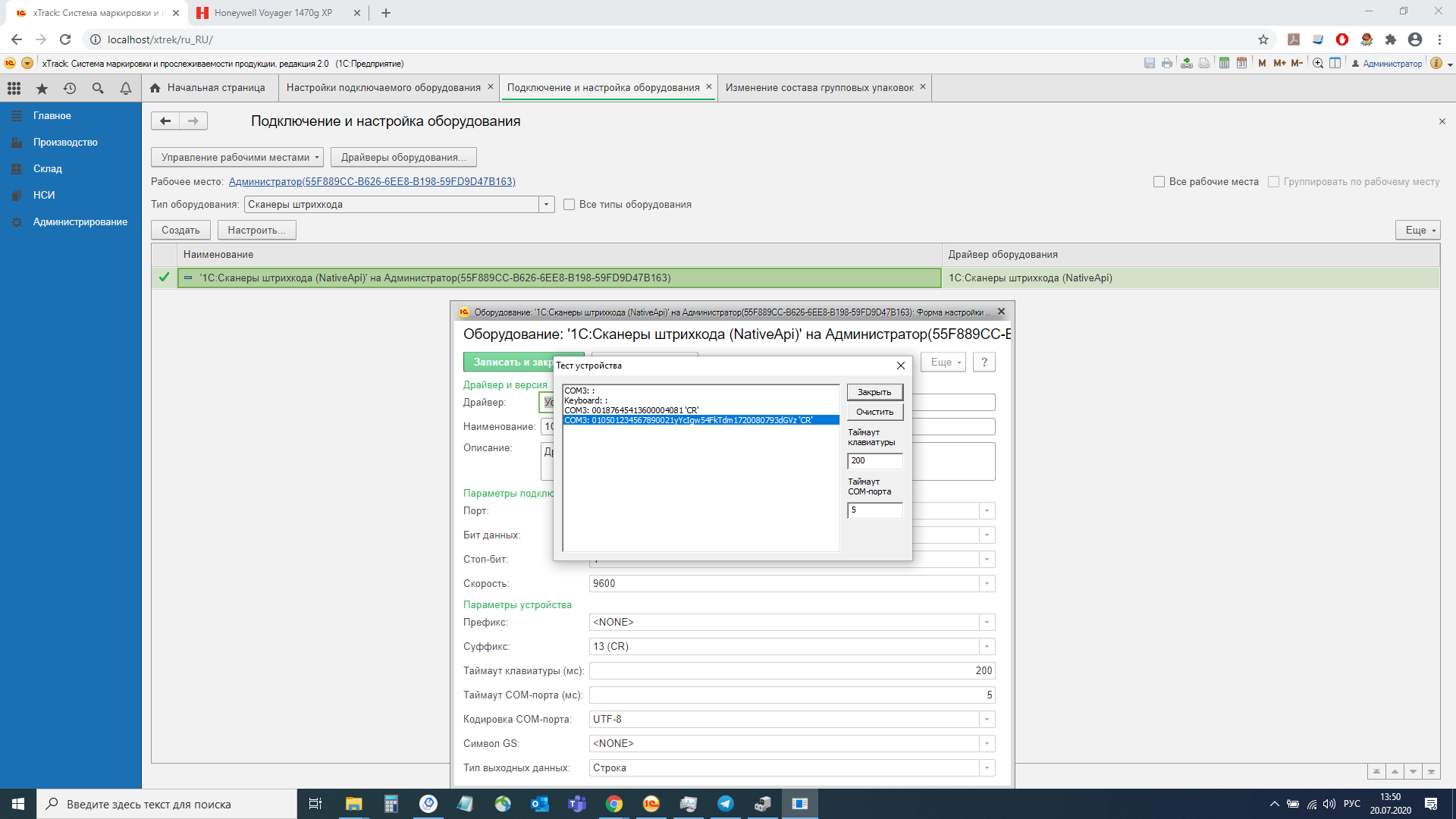 Рисунок !Для добавления суффикса «CR» (управляет возвратом каретки), необходимо отсканировать код, показанный на Рисунок 160.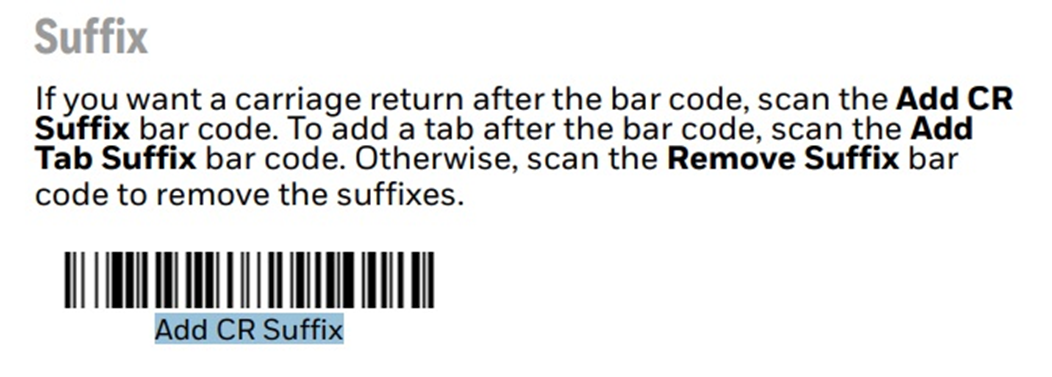 Рисунок ЛИСТ РЕГИСТРАЦИИ ИЗМЕНЕНИЙСокращениеПолное наименованиеАС «хТрек»Автоматизированная система маркировки и прослеживаемости лекарственных препаратов «хТрек.Фарма»ИСИнформационная системаGTIN, Global Trade Item NumberУникальный код, позволяющий идентифицировать как минимум производителя, торговое наименование, комплектность упаковкиsGTIN, Serialized Global Trade Item NumberУникальный серийный номер вторичной (потребительской) упаковки, формируемый путем добавления к GTIN серийного номера вторичной (потребительской) упаковки, а в случае её отсутствия первичнойGLNGlobal Location Number — это глобальный номер места нахождения, который идентифицирует участника оборота товаров. Присваивается каждому участнику оборота организацией ГС1РУС (GS1)Первичная упаковка Средство или комплекс средств, обеспечивающих защиту товара от повреждения и потерь, воздействия окружающей среды, загрязнений Вторичная (потребительская) упаковка Упаковка, поступающая к потребителю и служащая для размещения единичной первичной упаковки или объединяющая несколько первичных упаковокЛичный кабинет участника ГИСМТОсобый раздел ГИСМТ, который позволяет получить доступ к данным и служит для передачи данных Участниками оборота ГИСМТГосударственная информационная система мониторинга товаров, предназначенная для организации непрерывного мониторинга движения от производителя до конечного потребителяПриложение хТрекПрограммное обеспечение, установленное на терминале сбора данных СистемаАС «хТрек»Третичная (заводская, транспортная) упаковка Групповая упаковка, используемая для хранения, перевозки и перемещения между субъектами обращения и объединяющая произвольные наборы вторичных (потребительских) упаковок или третичных (заводских, транспортных) упаковок ТНВЭДКлассификатор товарной номенклатуры внешнеэкономической деятельности ТСДТерминал сбора данныхЦРПТОператор системы цифровой маркировки и прослеживания товаровМДЛПФедеральная государственная информационная система мониторинга движения лекарственных препаратов от производителя до конечного потребителя с использованием маркировки.SGTINSSCC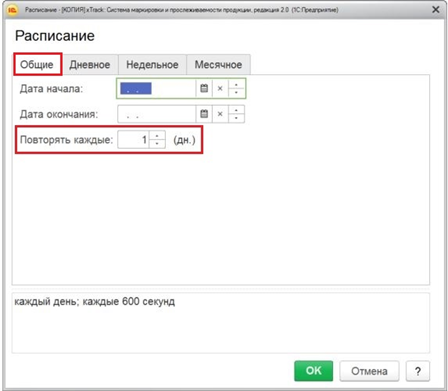 Рисунок 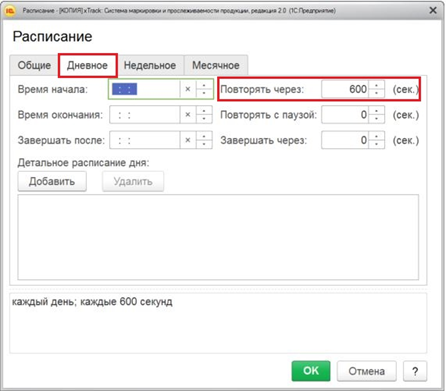 Рисунок 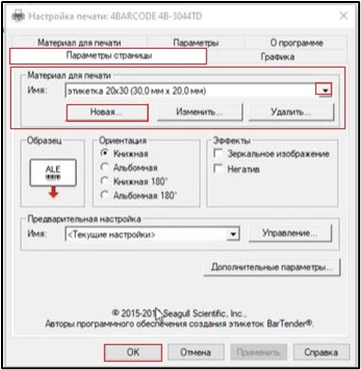 Рисунок 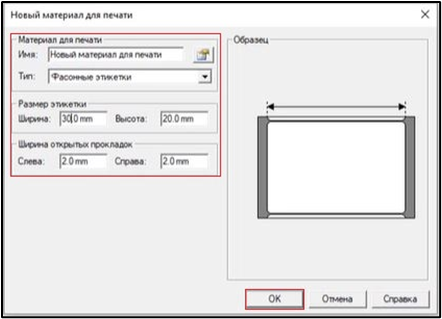 Рисунок Текст запросаОбозначениеСпособ формирования"id":"ec3120de-d33c-11ea-bbbd-ffa319917aff"Id задания на оборудование автоматически "date": "2020-07-31T05:18:05Z"Дата и время автоматически "lineNum": "000000001"номер производственной линиисправочник «Подключаемое оборудование» , поле «Код»"gtin": "04600494523465"GTIN – код товарасправочник «Номенклатура», поле «Код продукта (GTIN)» "lotNo": "3107"номер производственной сериисправочник «Производственная серия», поле «№ серии» "expDate": "201207"срок годностисправочник «Производственная серия», поле «Срок годности»"addProdInfo": "2201101900",ТНВЭДсправочник «Номенклатура», поле «Код ТНВЭД»"numРacksInBox": 60количество упаковок в коробесправочник «Упаковки», поле «1 кор состоит из»"numLayersInBox": 1количество слоев в коробесправочник «Упаковки», поле «Количество слоев»"maxNoRead": 0количество отбраковки упаковок, до остановки оборудованиясправочник «Подключаемое оборудование», поле «Количество отбракованных упаковок линии (maxNoRead)»"urlLabelProductTemplate": "file:///C:/label.xml"путь к шаблонам на станции оборудованияна текущий момент не используется"urlLabelBoxTemplate": "file:///C:/Box.txt"путь к шаблонам на станции оборудованияна текущий момент не используется"numLabelAtBox": 2количество этикетоксправочник «Упаковки», поле «Количество этикеток»"lengthBox": 33высота потребительской упаковкисправочник «Упаковки», поле «Высота»"numPacksInParcel": 6количество упаковок в бандеролисправочник «Упаковки», поле «1 бандероль состоит из»Версия документаДата измененийИзменения внес (ФИО)ИзмененияИзмененияДействие(добавлен,изменен,удален)Версия документаДата измененийИзменения внес (ФИО)№ раздела№ подразделаДействие(добавлен,изменен,удален)2.1.8.1714.02.2022Сидоров И.И.10; 13.1изменен